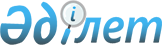 О внесении изменений в некоторые приказы Министра сельского хозяйства Республики Казахстан
					
			Утративший силу
			
			
		
					Приказ Заместителя Премьер-Министра Республики Казахстан - Министра сельского хозяйства Республики Казахстан от 12 июня 2018 года № 252. Зарегистрирован в Министерстве юстиции Республики Казахстан 27 августа 2018 года № 17307. Утратил силу приказом Министра сельского хозяйства Республики Казахстан от 25 мая 2020 года № 181
      Сноска. Утратил силу приказом Министра сельского хозяйства РК от 25.05.2020 № 181 (вводится в действие по истечении десяти календарных дней после дня его первого официального опубликования). 

      Примечание РЦПИ!
Порядок введения в действие настоящего приказа см. п. 4.
      ПРИКАЗЫВАЮ:
      1. Внести в некоторые приказы Министра сельского хозяйства Республики Казахстан следующие изменения:
      1) в приказе Министра сельского хозяйства Республики Казахстан от 12 декабря 2014 года № 4-2/664 "Об утверждении Правил субсидирования развития семеноводства" (зарегистрирован в Реестре государственной регистрации нормативных правовых актов № 10190, опубликован 1 апреля 2015 года в информационно-правовой системе "Әділет"):
      Правила субсидирования развития семеноводства, утвержденные указанным приказом, изложить в новой редакции, согласно приложению 1 к настоящему приказу;
      2) в приказе Министра сельского хозяйства Республики Казахстан от 6 мая 2015 года № 4-2/419 "Об утверждении стандарта государственной услуги "Субсидирование развития семеноводства" (зарегистрирован в Реестре государственной регистрации нормативных правовых актов № 11455, опубликован 23 июля 2015 года в информационно-правовой системе "Әділет"):
      в стандарте государственной услуги "Субсидирование развития семеноводства", утвержденном указанным приказом:
      пункты 3 и 4 изложить в следующей редакции:
      "3. Государственная услуга оказывается местными исполнительными органами областей, городов Астаны и Алматы, районов и городов областного значения (далее – услугодатель).
      Прием заявок и выдача результатов оказания государственной услуги осуществляются через Государственную корпорацию "Правительство для граждан" (далее – Государственная корпорация).
      4. Сроки оказания государственной услуги:
      1) с момента сдачи документов в Государственную корпорацию – 8 (восемь) рабочих дней.
      День приема документов не входит в срок оказания государственной услуги;
      2) максимально допустимое время ожидания для сдачи необходимых документов в Государственной корпорации – 15 (пятнадцать) минут;
      3) максимально допустимое время обслуживания услугополучателя в Государственной корпорации – 20 (двадцать) минут.";
      пункт 6 изложить в следующей редакции:
      "6. Результат оказания государственной услуги – предоставление в территориальное подразделение казначейства реестра счетов к оплате для дальнейшего перечисления причитающихся субсидий на банковские счета услугополучателей.
      Государственная корпорация направляет услугополучателю уведомление на бумажном носителе с решением о назначении/не назначении субсидии, подписанное уполномоченным лицом услугодателя, по формам согласно приложениям 1 и 2 к настоящему стандарту государственной услуги.
      Форма предоставления результата оказания государственной услуги: бумажная.";
      пункты 8 и 9 изложить в следующей редакции:
      "8. График работы Государственной корпорации – с понедельника по субботу включительно, в соответствии с установленным графиком работы с 9-00 до 20-00 часов без перерыва на обед, за исключением выходных и праздничных дней в соответствии с трудовым законодательством Республики Казахстан и статьей 5 Закона Республики Казахстан от 13 декабря 2001 года "О праздниках в Республике Казахстан".
      Государственная услуга оказывается в порядке "электронной" очереди, по месту регистрации услугополучателя без ускоренного обслуживания.
      9. Услугополучатель (либо его представитель по доверенности) представляет в Государственную корпорацию: 
      1) для получения субсидий за фактически приобретенные оригинальные семена заявку на получение субсидий на приобретенные оригинальные семена по форме согласно приложению 4 к настоящему стандарту государственной услуги;
      2) для получения субсидий за фактически использованные для посева суперэлитные семена (для хлопчатника – оригинальные семена, за исключением питомников размножения) собственного производства, в случае, если элитно-семеноводческое хозяйство (далее – элитсемхоз) является одновременно производителем оригинальных семян (далее – оригинатор), заявку на получение субсидий за использованные для посева суперэлитные семена (для хлопчатника – оригинальные семена, за исключением питомников размножения) собственного производства по форме согласно приложению 5 к настоящему стандарту государственной услуги;
      3) для получения субсидий за фактически приобретенные элитные семена заявку на получение субсидий на приобретенные элитные семена по форме согласно приложению 6 к настоящему стандарту государственной услуги;
      4) для получения субсидий за фактически использованные для посева элитные семена собственного производства, в случае, если семеноводческое хозяйство (далее – семхоз) является одновременно элитсемхозом, заявку на получение субсидий за использованные для посева элитные семена собственного производства по форме согласно приложению 7 к настоящему стандарту государственной услуги;
      5) для получения субсидий за фактически приобретенные семена первой репродукции масличных культур, многолетних и однолетних трав, ячменя, риса, картофеля и хлопчатника (далее – семена первой репродукции) заявку на получение субсидий на приобретенные семена первой репродукции по форме согласно приложению 8 к настоящему стандарту государственной услуги; 
      6) для получения субсидий за фактически приобретенные семена гибридов первого поколения кукурузы, сахарной свеклы, рапса, подсолнечника и хлопчатника (далее – семена гибридов первого поколения) заявку на получение субсидий на приобретенные семена гибридов первого поколения по форме согласно приложению 9 к настоящему стандарту государственной услуги; 
      7) для получения субсидий за фактически приобретенные элитные саженцы плодово-ягодных культур и винограда (далее – элитные саженцы) заявку на получение субсидий на приобретенные элитные саженцы плодово-ягодных культур и винограда по форме согласно приложению 10 к настоящему стандарту государственной услуги; 
      8) для получения причитающихся субсидий за приобретенные элитные семена или семена первой репродукции и гибридов первого поколения (в случае предоставления права получения субсидий элитсемхозу или семхозу) сводную заявку, сформированную на основании заявок сельскохозяйственных товаропроизводителей, поданных через элитно-семеноводческое или семеноводческое хозяйство, по форме согласно приложению 11 к настоящему стандарту государственной услуги.
      Сведения о документе, удостоверяющем личность услугополучателя, о регистрации юридического лица работник Государственной корпорации получает из соответствующих государственных информационных систем через шлюз "электронного правительства.". 
      Истребование от услугополучателей документов, которые могут быть получены из информационных систем, не допускается.
      Работник Государственной корпорации получает согласие услугополучателя на использование сведений, составляющих охраняемую законом тайну, содержащихся в информационных системах, при оказании государственных услуг, если иное не предусмотрено законодательством Республики Казахстан. 
      При сдаче услугополучателем всех необходимых документов подтверждением принятия заявки является выданная работником Государственной корпорации расписка о приеме соответствующих документов.
      В Государственной корпорации выдача готовых документов услугополучателю осуществляется его работником на основании расписки, при предъявлении документа, удостоверяющего личность (либо его представителю по нотариально заверенной доверенности, представителю юридического лица – по документу, подтверждающему полномочия).
      Государственная корпорация обеспечивает хранение результата в течение одного месяца, после чего передает их услугодателю для дальнейшего хранения. При обращении услугополучателя по истечении одного месяца, по запросу Государственной корпорации услугодатель в течение одного рабочего дня направляет готовые документы в Государственную корпорацию для выдачи услугополучателю.";
      пункт 10 изложить в следующей редакции:
      "10. В случае представления услугополучателем неполного пакета документов, согласно перечню, предусмотренному пунктом 9 настоящего стандарта государственной услуги, и (или) документов с истекшим сроком действия работник Государственной корпорации отказывает в приеме заявки и выдает расписку об отказе в приеме документов по форме согласно приложению 12 к настоящему стандарту государственной услуги.";
      пункт 15 изложить в следующей редакции:
      "15. Адреса мест оказания государственной услуги размещены на:
      1) интернет-ресурсе соответствующего услугодателя;
      2) интернет-ресурсе Министерства – www.mgov.kz;
      3) интернет-ресурсе Государственной корпорации: www.con.gov.kz;
      4) портале.";
      пункт 17 изложить в следующей редакции:
      "17. Контактные телефоны справочных служб по вопросам оказания государственной услуги указаны на интернет-ресурсе www.mgov.kz. Единый контакт-центр: 1414, 8-800-080-7777.";
      приложения 4, 5, 6, 7, 8, 9, 10 и 11 к указанному стандарту государственной услуги изложить в новой редакции, согласно приложениям 2, 3, 4, 5, 6, 7, 8 и 9 к настоящему приказу.
      2. Департаменту производства и переработки растениеводческой продукции Министерства сельского хозяйства Республики Казахстан в установленном законодательством порядке обеспечить:
      1) государственную регистрацию настоящего приказа в Министерстве юстиции Республики Казахстан;
      2) в течение десяти календарных дней со дня государственной регистрации настоящего приказа направление его копии в бумажном и электронном виде на казахском и русском языках в Республиканское государственное предприятие на праве хозяйственного ведения "Республиканский центр правовой информации" для официального опубликования и включения в Эталонный контрольный банк нормативных правовых актов Республики Казахстан;
      3) в течение десяти календарных дней после государственной регистрации настоящего приказа направление его копии на официальное опубликование в периодические печатные издания; 
      4) размещение настоящего приказа на интернет-ресурсе Министерства сельского хозяйства Республики Казахстан после его официального опубликования;
      5) в течение десяти рабочих дней после государственной регистрации настоящего приказа представление в Департамент юридической службы Министерства сельского хозяйства Республики Казахстан сведений об исполнении мероприятий, предусмотренных подпунктами 1), 2), 3) и 4) настоящего пункта.
      3. Контроль за исполнением настоящего приказа возложить на курирующего вице-министра сельского хозяйства Республики Казахстан.
      4. Настоящий приказ вводится в действие со дня первого официального опубликования и распространяется на отношения, возникшие с 14 марта 2017 года.
      "СОГЛАСОВАН"
Министр информации и
коммуникаций
Республики Казахстан
_______________ Д. Абаев
25 июля 2018 года
      "СОГЛАСОВАН"
Министр финансов
Республики Казахстан
______________ Б. Султанов
22 июня 2018 года
      "СОГЛАСОВАН"
Министр национальной экономики
Республики Казахстан
______________ Т. Сулейменов
30 июня 2018 года Правила субсидирования развития семеноводства Глава 1. Общие положения
      1. Настоящие Правила субсидирования развития семеноводства (далее – Правила) определяют порядок субсидирования развития семеноводства за счет и в пределах средств, предусмотренных в местном бюджете на соответствующий финансовый год (далее – субсидии).
      2. В приоритетном порядке субсидируются семена сортов и гибридов, имеющих наилучшие показатели по урожайности и другим хозяйственно-ценным признакам (информация по характеристикам сортов и гибридов размещена на сайте: http://www.mgov.kz). Глава 2. Получатели субсидий
      3. Субсидии предназначаются для:
      1) частичного возмещения затрат элитно-семеноводческих хозяйств (далее – элитсемхоз) за фактически приобретенные оригинальные семена;
      2) частичного возмещения затрат элитсемхозов за фактически использованные для посева суперэлитные семена (для хлопчатника – оригинальные семена, за исключением питомников размножения) собственного производства, в случае, если элитсемхоз является одновременно производителем оригинальных семян (далее – оригинатор). При этом частичное возмещение затрат производится элитсемхозу с учетом научно-обоснованной потребности суперэлитных семян (для хлопчатника – оригинальных семян, за исключением питомников размножения) для обеспечения планового объема производства элитных семян;
      3) частичного возмещения затрат семеноводческих хозяйств (далее – семхоз), сельскохозяйственных товаропроизводителей (далее – сельхозтоваропроизводители) и сельскохозяйственных кооперативов (далее – сельхозкооперативы) за фактически приобретенные элитные семена;
      4) частичного возмещения затрат семхозов за фактически использованные для посева элитные семена собственного производства, в случае, если семхоз является одновременно элитсемхозом. При этом частичное возмещение затрат производится семхозу с учетом научно-обоснованной потребности элитных семян для обеспечения планового объема производства семян первой репродукции;
      5) частичного возмещения затрат сельхозтоваропроизводителей и сельхозкооперативов за фактически приобретенные семена первой репродукции масличных культур, многолетних и однолетних трав, ячменя, риса, картофеля и хлопчатника (далее – семена первой репродукции);
      6) частичного возмещения затрат сельхозтоваропроизводителей и сельхозкооперативов за фактически приобретенные семена гибридов первого поколения кукурузы, сахарной свеклы, рапса, подсолнечника и хлопчатника (далее – семена гибридов первого поколения);
      7) частичного возмещения затрат сельхозтоваропроизводителей и сельхозкооперативов за фактически приобретенные элитные саженцы плодово-ягодных культур и винограда (далее – элитные саженцы). Глава 3. Условия получения субсидий
      4. Субсидии выдаются при условии наличия на праве землепользования и (или) частной собственности земельных участков сельскохозяйственного назначения соответствующей площади, засеваемой семенами, подлежащими субсидированию (в совокупности), при этом для сельхозкооперативов учитывается совокупная площадь земельных участков сельскохозяйственного назначения, имеющаяся на праве землепользования и (или) частной собственности у сельхозкооператива и (или) его членов.
      5. Субсидии, указанные в подпункте 1) пункта 3 настоящих Правил, выплачиваются при подаче элитсемхозом в Государственную корпорацию "Правительство для граждан" (далее – Государственная корпорация) заявки на получение субсидий на приобретенные оригинальные семена по форме согласно приложению 1 к настоящим Правилам.
      6. Субсидии, указанные в подпункте 2) пункта 3 настоящих Правил, выплачиваются при подаче элитсемхозом в Государственную корпорацию заявки на получение субсидий за использованные для посева суперэлитные семена (для хлопчатника – оригинальные семена, за исключением питомников размножения) собственного производства по форме согласно приложению 2 к настоящим Правилам.
      7. Субсидии, указанные в подпункте 3) пункта 3 настоящих Правил, выплачиваются при подаче семхозом, сельхозтоваропроизводителем или сельхозкооперативом в Государственную корпорацию заявки на получение субсидий на приобретенные элитные семена по форме согласно приложению 3 к настоящим Правилам.
      8. Субсидии, указанные в подпункте 4) пункта 3 настоящих Правил, выплачиваются при подаче семхозом в Государственную корпорацию заявки на получение субсидий за использованные для посева элитные семена собственного производства по форме согласно приложению 4 к настоящим Правилам.
      9. Субсидии, указанные в подпункте 5) пункта 3 настоящих Правил, выплачиваются при подаче сельхозтоваропроизводителем или сельхозкооперативом в Государственную корпорацию заявки на получение субсидий на приобретенные семена первой репродукции по форме согласно приложению 5 к настоящим Правилам.
      10. Субсидии, указанные в подпункте 6) пункта 3 настоящих Правил, выплачиваются при подаче сельхозтоваропроизводителем или сельхозкооперативом в Государственную корпорацию заявки на получение субсидий на приобретенные семена гибридов первого поколения по форме согласно приложению 6 к настоящим Правилам.
      11. Субсидии, указанные в подпункте 7) пункта 3 настоящих Правил, выплачиваются при подаче сельхозтоваропроизводителем или сельхозкооперативом в Государственную корпорацию заявки на получение субсидий на приобретенные элитные саженцы плодово-ягодных культур и винограда по форме согласно приложению 7 к настоящим Правилам.
      12. Сельхозтоваропроизводитель или сельхозкооператив может подать заявку об оплате причитающихся ему субсидий через элитсемхоз или семхоз, у которого он приобрел по удешевленной стоимости элитные семена, семена первой репродукции и гибридов первого поколения или элитные саженцы по форме согласно приложению 8 к настоящим Правилам. В таком случае субсидии выплачиваются элитсемхозу или семхозу, который представляет в Государственную корпорацию сводную заявку, сформированную на основании заявок сельхозтоваропроизводителей или сельхозкооперативов, поданных через элитсемхоз или семхоз, по форме согласно приложению 9 к настоящим Правилам.
      13. Элитсемхозы, семхозы, сельхозтоваропроизводители и сельхозкооперативы приобретают оригинальные и элитные семена, семена первой репродукции и гибридов первого поколения, подлежащие субсидированию (далее – семена), и элитные саженцы соответственно у оригинаторов, элитсемхозов, семхозов, реализаторов семян, иностранных компаний и их официальных представителей в Республике Казахстан. Глава 4. Порядок расчета субсидий
      14. Субсидии, указанные в подпунктах 1), 2), 3), 4) и 7) пункта 3 настоящих Правил, выплачиваются в пределах установленных местным исполнительным органом области квот.
      При этом квоты устанавливаются исходя из намечаемой по области структуры посевных площадей, научно-обоснованных норм сортообновления и сортосмены.
      15. Выплата субсидий осуществляется в зависимости от включения (невключения) сорта или гибрида в Государственный реестр селекционных достижений, рекомендуемых к использованию в Республике Казахстан, утвержденный приказом Министра сельского хозяйства Республики Казахстан от 30 июля 2009 года № 434 (зарегистрирован в Реестре государственной регистрации нормативных правовых актов № 5759) (далее – Госреестр). При этом субсидии не должны превышать нормативы субсидий на семена и элитные саженцы плодово-ягодных культур и винограда (далее – нормативы субсидий), указанные в приложении 10 к настоящим Правилам.
      Нормативы субсидий установлены из расчета:
      1) 70 процентов от полной стоимости семян и элитных саженцев – для сортов, включенных в Госреестр;
      2) 30 процентов от полной стоимости семян и элитных саженцев – для сортов, невключенных в Госреестр.
      В случае если стоимость семян и элитных саженцев ниже стоимости, от которой рассчитан норматив субсидий, расчет субсидий производится от их фактической стоимости с учетом размеров субсидий, указанных в частях третьей и четвертой настоящего пункта.
      В случае если стоимость семян и элитных саженцев выше стоимости, от которой рассчитан норматив субсидий, субсидия равна нормативу субсидий.
      Субсидии, указанные в подпункте 5) пункта 3 настоящих Правил, выплачиваются на объем семян, приобретенный на площадь до 10 процентов от посевной площади культуры.
      При условии обеспечения выплаты в необходимом объеме субсидий, указанных в подпунктах 1), 2), 3), 4), 6) и 7) пункта 3 настоящих Правил, и в случае дополнительного выделения средств из местного бюджета в соответствующем финансовом году, субсидии, указанные в подпункте 5) пункта 3 настоящих Правил, выплачиваются на площадь более 10 процентов от посевной площади культуры. Глава 5. Порядок выплаты субсидий и отчетность по субсидированию
      16. Отдел сельского хозяйства района или города областного значения (далее – отдел) обеспечивает публикацию на интернет-ресурсе акимата района (города областного значения) и в местных средствах массовой информации объявления о начале приема заявок для участия в программе субсидирования с указанием сроков приема документов на получение субсидий.
      При этом учитывается поэтапная подача заявок на получение субсидий в зависимости от формы выращивания (яровая, озимая) и срока закладки садов (виноградников).
      17. Отдел в течение трех рабочих дней с момента представления Государственной корпорацией соответствующей заявки на получение субсидий проверяет их на предмет соответствия формам, указанным в пунктах 5, 6, 7, 8, 9, 10, 11 и 12 настоящих Правил, и полноты их заполнения.
      В случае предоставления права получения субсидий элитсемхозу или семхозу отдел составляет реестр элитсемхозов и семхозов, через которые поданы заявки об оплате причитающихся субсидий, по форме согласно приложению 11 к настоящим Правилам, и направляет его в управление сельского хозяйства области (далее – управление области).
      18. Отдел в течение двух рабочих дней после окончания проверки заявки:
      в случае положительного решения в предоставлении субсидии заявителю – включает его в список одобренных заявок об оплате причитающихся субсидий по форме согласно приложению 12 к настоящим Правилам;
      в случае отрицательного решения – письменно уведомляет заявителя или Государственную корпорацию с указанием основания отказа в выдаче субсидий и составляет перечень заявителей, по которым принято отрицательное решение в предоставлении субсидий, с указанием основания отказа в выдаче субсидий, по формам согласно приложению 13, 14 к настоящим Правилам;
      направляет в управление области список одобренных заявок об оплате причитающихся субсидий и перечень заявителей, по которым принято отрицательное решение в предоставлении субсидий.
      19. Управление области в течение трех рабочих дней после поступления списка одобренных заявок об оплате причитающихся субсидий представляет в территориальное подразделение казначейства реестр счетов к оплате и (или) счет к оплате для перечисления причитающихся субсидий на счет заявителя.
      При этом управление области проверяет факты самостоятельной подачи сельхозтоваропроизводителем или сельхозкооперативом заявки на субсидирование семян или элитных саженцев, и подачи этим же сельхозтоваропроизводителем или сельхозкооперативом заявки через элитсемхоз или семхоз.
      В случае выявления фактов подачи сельхозтоваропроизводителем или сельхозкооперативом заявки об оплате причитающихся субсидий управление области отказывает элитсемхозу или семхозу, через которое подана заявка сельхозтоваропроизводителя или сельхозкооператива. В этом случае сельхозтоваропроизводитель или сельхозкооператив доплачивает элитсемхозу или семхозу разницу между рыночной стоимостью семян или элитных саженцев и оплаченной им суммой.
      В случае наличия фактов реализации элитсемхозами или семхозами семян или элитных саженцев сельхозтоваропроизводителям или сельхозкооперативам другой области, представившим заявки об оплате причитающихся субсидий указанным элитсемхозам или семхозам, управление области, на территории которой находятся элитсемхоз или семхоз, составляет сводный реестр элитсемхозов и семхозов, реализовавших семена или элитные саженцы сельхозтоваропроизводителям или сельхозкооперативам другой области, на выплату субсидий по форме согласно приложению 15 к настоящим Правилам, и направляет его в управление области, на территории которой расположены посевные площади сельхозтоваропроизводителей или сельхозкооперативов, с целью недопущения выплаты субсидий данным сельхозтоваропроизводителям или сельхозкооперативам.
      20. Основаниями для отказа в выдаче субсидий являются:
      1) установление недостоверности документов, представленных оригинатором, элитсемхозом, семхозом, сельхозтоваропроизводителем или сельхозкооперативом для получения субсидий, и (или) данных (сведений), содержащихся в них;
      2) несоответствие представленных данных и сведений, необходимых для получения субсидий, требованиям, установленным настоящими Правилами;
      3) если в отношении оригинатора, элитсемхоза, семхоза, сельхозтоваропроизводителя или сельхозкооператива имеется вступившее в законную силу решение (приговор) суда о запрещении деятельности или отдельных видов деятельности, требующих получения субсидий;
      4) если в отношении оригинатора, элитсемхоза, семхоза, сельхозтоваропроизводителя или сельхозкооператива имеется вступившее в законную силу решение суда, на основании которого оригинатор, элитсемхоз, семхоз, сельхозтоваропроизводитель или сельхозкооператив лишен специального права, связанного с получением субсидий.
      21. В случае полного освоения бюджетных средств, предусмотренных в местном бюджете на соответствующий финансовый год, и отсутствия дополнительных средств прием заявок прекращается.
      22. Управление области представляет в Министерство сельского хозяйства Республики Казахстан по итогам первого полугодия в срок не позднее 10 июля, а по итогам года не позднее 20 января года, следующего за отчетным, сводную информацию о выданных субсидиях в разрезе получателей субсидий.
      Сводная информация о выданных субсидиях на развитие семеноводства размещается на интернет-ресурсе местного исполнительного органа области по форме согласно приложению 16 к настоящим Правилам, один раз в год, не позднее 31 декабря соответствующего года. Заявка на получение субсидий на приобретенные оригинальные семена
      _______________________________________________________________________________,
             (наименование элитно-семеноводческого хозяйства)
_______________________________________________________________________________
в лице руководителя (либо его представителя по доверенности) ________________________
_______________________________________________________________________________,
             (фамилия, имя, отчество (при его наличии), должность)
действующий на основании _______________________________________________________
                         (учредительный документ)
настоящим просит выплатить субсидии на возмещение затрат по приобретению оригинальных семян (далее – семена)
________________________________________________________________________________
                         (сельскохозяйственная культура, сорт)
в количестве ____________тонн.
      Примечание:
      * истребование оригиналов и копий указанных документов у заявителя не допускается;
      ** расшифровка аббревиатур:
      ИИН – индивидуальный идентификационный номер;
      ИИК – индивидуальный идентификационный код;
      БИК – банковский идентификационный код;
      БИН – бизнес-идентификационный номер;
      НДС – налог на добавленную стоимость;
      Кбе – код бенефициара;
      *** сведения, указанные в строке 10 таблицы, заполняются при приобретении семян хлопчатника, за исключением импортируемых семян хлопчатника.
      Расчет причитающихся субсидий*
      Примечание:
      * расчет производится в соответствии с пунктом 15 Правил субсидирования развития семеноводства, утвержденных приказом Министра сельского хозяйства Республики Казахстан от 12 декабря 2014 года № 4-2/664 (зарегистрирован в Реестре государственной регистрации нормативных правовых актов № 10190).
      Подтверждаю достоверность представленной информации и осведомлен об ответственности за предоставление недостоверных сведений в соответствии с законами Республики Казахстан.
      Согласен на использование сведений, составляющих охраняемую законом тайну, содержащихся в информационных системах.
      Руководитель (либо его представитель по доверенности):
_________ ______________________________________________________________________
 (подпись)                   (фамилия, имя, отчество (при его наличии))
      Место печати (при наличии)
      "___" ____________ 20__ года
      Заявка принята к рассмотрению "___" ________ 20__ года
      и зарегистрирована за № ________________
_________ ______________________________________________________________________
 (подпись)             (фамилия, имя, отчество (при его наличии)  ответственного лица,
                                     принявшего заявку)
      ------------------------------------------------------------------------------------------------------------------------
                               (линия отрыва)
                                                 Талон
      Заявка №___________________
принята к рассмотрению "__" ______ 20__года ______часов ____ минут
_________ ______________________________________________________________________
 (подпись)                   (фамилия, имя, отчество (при его наличии) ответственного лица,
                                           принявшего заявку) Заявка на получение субсидий за использованные для посева суперэлитные семена (для хлопчатника – оригинальные семена, за исключением питомников размножения) собственного производства
      ________________________________________________________________________________
                   (наименование элитно-семеноводческого хозяйства)
________________________________________________________________________________
в лице руководителя (либо его представителя по доверенности) _________________________
_______________________________________________________________________________,
                   (фамилия, имя, отчество (при его наличии), должность)
действующий на основании ________________________________________________________
                                           (учредительный документ)
настоящим просит выплатить субсидии за суперэлитные семена (для  хлопчатника – оригинальные семена, за исключением питомников  размножения) (далее – семена) собственного производства ___________
________________________________________________________________________________
                   (сельскохозяйственная культура, сорт)
в количестве ____________тонн.
      Примечание:
      * истребование оригиналов и копий указанных документов у заявителя не допускается;
      ** расшифровка аббревиатур:
      ИИН – индивидуальный идентификационный номер;
      ИИК – индивидуальный идентификационный код;
      БИК – банковский идентификационный код;
      БИН – бизнес-идентификационный номер;
      НДС – налог на добавленную стоимость;
      Кбе – код бенефициара.
      Расчет причитающихся субсидий*
      Примечание:
      * расчет производится в соответствии с пунктом 15 Правил субсидирования развития семеноводства, утвержденных приказом Министра сельского хозяйства Республики Казахстан от 12 декабря 2014 года № 4-2/664 (зарегистрирован в Реестре государственной регистрации нормативных правовых актов № 10190).
      Подтверждаю достоверность представленной информации и осведомлен об ответственности за предоставление недостоверных сведений в соответствии с законами Республики Казахстан.
      Согласен на использование сведений, составляющих охраняемую законом тайну, содержащихся в информационных системах.
      Руководитель (либо его представитель по доверенности): ________________________
_______________________________________________________________________________
  (подпись)                         (фамилия, имя, отчество (при его наличии))
      Место печати (при наличии)
      "___" ____________ 20__ года
      Заявка принята к рассмотрению "___" ________ 20__ года
      и зарегистрирована за № ________________
_________ ______________________________________________________________________
  (подпись)                         (фамилия, имя, отчество (при его наличии)
                               ответственного лица, принявшего заявку)
      ------------------------------------------------------------------------------------------------------------------------
                                     (линия отрыва)
                                                       Талон
      Заявка № ___________________
принята к рассмотрению "__" ______ 20__года ______часов ____ минут
_________ ______________________________________________________________________
 (подпись)                   (фамилия, имя, отчество (при его наличии)
                         ответственного лица, принявшего заявку) Заявка
на получение субсидий на приобретенные элитные семена
      ______________________________________________________________________________,
             (наименование семеноводческого хозяйства, сельскохозяйственного
                   товаропроизводителя или сельскохозяйственного кооператива)
______________________________________________________________________________
в лице руководителя (либо его представителя по доверенности) _______________________
______________________________________________________________________________,
                   (фамилия, имя, отчество (при его наличии), должность)
действующий на основании ______________________________________________________
                   (учредительный документ)
настоящим просит выплатить субсидии на возмещение затрат по  приобретению элитных семян (далее – семена), __________________________________________________________
_______________________________________________________________________________
                         (сельскохозяйственная культура, сорт)
в количестве ____________тонн.
      Примечание:
      * истребование оригиналов и копий указанных документов у заявителя не допускается;
      ** расшифровка аббревиатур: 
      ИИН – индивидуальный идентификационный номер;
      ИИК – индивидуальный идентификационный код;
      БИК – банковский идентификационный код;
      БИН – бизнес-идентификационный номер;
      НДС – налог на добавленную стоимость;
      Кбе – код бенефициара;
      *** в случае подачи заявки сельскохозяйственным кооперативом заполняется на сельскохозяйственный кооператив (при наличии у него земельного участка) и на каждого члена сельскохозяйственного кооператива, для которого причитается субсидия;
      **** сведения, указанные в строке 11 таблицы, заполняются при приобретении семян хлопчатника, за исключением импортируемых семян хлопчатника
      Расчет причитающихся субсидий*
      Примечание:
      * расчет производится в соответствии с пунктом 15 Правил субсидирования развития семеноводства, утвержденных приказом Министра сельского хозяйства Республики Казахстан от 12 декабря 2014 года № 4-2/664 (зарегистрирован в Реестре государственной регистрации нормативных правовых актов № 10190). 
      Обязуюсь использовать приобретенные элитные семена для дальнейшего репродуцирования до первой репродукции*. 
      Примечание:
      * действует для сельскохозяйственных товаропроизводителей и сельскохозяйственных кооперативов.
      Подтверждаю достоверность представленной информации и осведомлен об ответственности за предоставление недостоверных сведений в соответствии с законами Республики Казахстан.
      Согласен на использование сведений, составляющих охраняемую законом тайну, содержащихся в информационных системах.
      Руководитель (либо его представитель по доверенности):
_________ ______________________________________________________________________
 (подпись)                   (фамилия, имя, отчество (при его наличии))
      Место печати (при наличии)
      "___" ____________ 20__ года
      Заявка принята к рассмотрению "___" ________ 20__ года 
      и зарегистрирована за № ________________
_________ ______________________________________________________________________
 (подпись)                   (фамилия, имя, отчество (при его наличии)
                         ответственного лица, принявшего заявку)
      -----------------------------------------------------------------------------------------------------------------------
                               (линия отрыва)
                                                 Талон
      Заявка №___________________
принята к рассмотрению "__" ______ 20__года ______часов ____ минут
_________ ______________________________________________________________________
 (подпись)                         (фамилия, имя, отчество (при его наличии)
                               ответственного лица, принявшего заявку) Заявка
на получение субсидий на использованные для посева элитные семена собственного производства
      _______________________________________________________________________________,
                   (наименование семеноводческого хозяйства)
_______________________________________________________________________________
в лице руководителя (либо его представителя по доверенности) ________________________
______________________________________________________________________________,
                   (фамилия, имя, отчество (при его наличии), должность)
действующий на основании _______________________________________________________
                                     (учредительный документ)
настоящим просит выплатить субсидии за элитные семена (далее –  семена) собственного производства
_______________________________________________________________________________
_______________________________________________________________________________
                         (сельскохозяйственная культура, сорт)
в количестве ____________тонн.
      Примечание:
      * истребование оригиналов и копий указанных документов у заявителя не допускается;
      ** расшифровка аббревиатур:
      ИИН – индивидуальный идентификационный номер;
      ИИК – индивидуальный идентификационный код;
      БИК – банковский идентификационный код;
      БИН – бизнес-идентификационный номер;
      НДС – налог на добавленную стоимость;
      Кбе – код бенефициара. 
      Расчет причитающихся субсидий*
      Примечание:
      * расчет производится в соответствии с пунктом 15 Правил субсидирования развития семеноводства, утвержденных приказом Министра сельского хозяйства Республики Казахстан от 12 декабря 2014 года № 4-2/664 (зарегистрирован в Реестре государственной регистрации нормативных правовых актов № 10190).
      Подтверждаю достоверность представленной информации и осведомлен об ответственности за предоставление недостоверных сведений в соответствии с законами Республики Казахстан.
      Согласен на использование сведений, составляющих охраняемую законом тайну, содержащихся в информационных системах.
      Руководитель (либо его представитель по доверенности):
_________ ______________________________________________________________________
 (подпись)                         (фамилия, имя, отчество (при его наличии))
      Место печати (при наличии)
      "___" ____________ 20__ года
      Заявка принята к рассмотрению "___" ________ 20__ года
      и зарегистрирована за № ________________
_________ ______________________________________________________________________
 (подпись)                         (фамилия, имя, отчество (при его наличии)
                               ответственного лица, принявшего заявку)
      ------------------------------------------------------------------------------------------------------------------------
                                     (линия отрыва)
                                           Талон
      Заявка №___________________
принята к рассмотрению "__" ______ 20__года ______часов ____ минут
_________ ______________________________________________________________________
 (подпись)                   (фамилия, имя, отчество (при его наличии)
                         ответственного лица, принявшего заявку) Заявка
на получение субсидий на приобретенные семена первой репродукции
      _______________________________________________________________________________,
                   (наименование сельскохозяйственного товаропроизводителя или
                               сельскохозяйственного кооператива)
_______________________________________________________________________________
в лице руководителя (либо его представителя по доверенности) ________________________
_______________________________________________________________________________,
                   (фамилия, имя, отчество (при его наличии), должность)
действующий на основании _______________________________________________________
                                     (учредительный документ)
настоящим просит выплатить субсидии на возмещение затрат по приобретению семян первой репродукции (далее – семена)
________________________________________________________________________________
                         (сельскохозяйственная культура, сорт)
в количестве ____________тонн.
      Примечание:
      * истребование оригиналов и копий указанных документов у заявителя не допускается;
      ** расшифровка аббревиатур: 
      ИИН – индивидуальный идентификационный номер;
      ИИК – индивидуальный идентификационный код;
      БИК – банковский идентификационный код;
      БИН – бизнес-идентификационный номер;
      НДС – налог на добавленную стоимость;
      Кбе – код бенефициара;
      *** в случае подачи заявки сельскохозяйственным кооперативом заполняется на сельскохозяйственный кооператив (при наличии у него земельного участка) и на каждого члена сельскохозяйственного кооператива, для которого причитается субсидия;
      **** сведения, указанные в строке 10 таблицы, заполняются при приобретении семян хлопчатника, за исключением импортируемых семян хлопчатника.
      Расчет причитающихся субсидий*
      Примечание:
      * расчет производится в соответствии с пунктом 15 Правил субсидирования развития семеноводства, утвержденных приказом Министра сельского хозяйства Республики Казахстан от 12 декабря 2014 года № 4-2/664 (зарегистрирован в Реестре государственной регистрации нормативных правовых актов № 10190). 
      Подтверждаю достоверность представленной информации и осведомлен об ответственности за предоставление недостоверных сведений в соответствии с законами Республики Казахстан.
      Согласен на использование сведений, составляющих охраняемую законом тайну, содержащихся в информационных системах.
      Руководитель (либо его представитель по доверенности):
_________ ______________________________________________________________________
 (подпись)                         (фамилия, имя, отчество (при его наличии))
      Место печати (при наличии)
      "___" ____________ 20__ года
      Заявка принята к рассмотрению "___" ________ 20__ года 
      и зарегистрирована за № ________________
_________ ______________________________________________________________________
 (подпись)                   (фамилия, имя, отчество (при его наличии)
                         ответственного лица, принявшего заявку)
      -----------------------------------------------------------------------------------------------------------------------
                               (линия отрыва)
                                           Талон
      Заявка №___________________
принята к рассмотрению "__" ______ 20__года ______часов ____ минут
_________ ______________________________________________________________________
 (подпись)                         (фамилия, имя, отчество (при его наличии)
                               ответственного лица, принявшего заявку) Заявка
на получение субсидий на приобретенные семена гибридов первого поколения
      _______________________________________________________________________________,
                   (наименование сельскохозяйственного товаропроизводителя
                         или сельскохозяйственного кооператива)
_______________________________________________________________________________
в лице руководителя (либо его представителя по доверенности) ________________________
______________________________________________________________________________,
                   (фамилия, имя, отчество (при его наличии), должность)
действующий на основании _______________________________________________________
                                     (учредительный документ)
настоящим просит выплатить субсидии на возмещение затрат по  приобретению семян гибридов первого поколения (далее – семена)
_______________________________________________________________________________
                   (сельскохозяйственная культура, гибрид)
использованных на проведение посевных работ, в количестве ___ тонн.
      Примечание:
      * истребование оригиналов и копий указанных документов у заявителя не допускается;
      ** расшифровка аббревиатур: 
      ИИН – индивидуальный идентификационный номер;
      ИИК – индивидуальный идентификационный код;
      БИК – банковский идентификационный код;
      БИН – бизнес-идентификационный номер;
      НДС – налог на добавленную стоимость;
      Кбе – код бенефициара;
      *** в случае подачи заявки сельскохозяйственным кооперативом заполняется на сельскохозяйственный кооператив (при наличии у него земельного участка) и на каждого члена сельскохозяйственного кооператива, для которого причитается субсидия;
      **** сведения, указанные в строке 10 таблицы, заполняются при приобретении семян хлопчатника, за исключением импортируемых семян хлопчатника.
      Расчет причитающихся субсидий*
      Примечание:
      * расчет производится в соответствии с пунктом 15 Правил субсидирования развития семеноводства, утвержденных приказом Министра сельского хозяйства Республики Казахстан от 12 декабря 2014 года № 4-2/664 (зарегистрирован в Реестре государственной регистрации нормативных правовых актов № 10190). 
      Подтверждаю достоверность представленной информации и осведомлен об ответственности за предоставление недостоверных сведений в соответствии с законами Республики Казахстан.
      Согласен на использование сведений, составляющих охраняемую законом тайну, содержащихся в информационных системах.
      Руководитель (либо его представитель по доверенности):
_________ _____________________________________________________________________
 (подпись)                   (фамилия, имя, отчество (при его наличии))
      Место печати (при наличии)
      "___" ____________ 20__ года
      Заявка принята к рассмотрению "___" ________ 20__ года 
      и зарегистрирована за № ________________
_________ _____________________________________________________________________
 (подпись)             (фамилия, имя, отчество (при его наличии) ответственного лица,
                                     принявшего заявку)
      -----------------------------------------------------------------------------------------------------------------------
                                     (линия отрыва)
                                           Талон
      Заявка №___________________
принята к рассмотрению "__" ______ 20__года ______часов ____ минут
_________ ______________________________________________________________________
 (подпись)                         (фамилия, имя, отчество (при его наличии)
                               ответственного лица, принявшего заявку) Заявка
на получение субсидий на приобретенные элитные саженцы плодово-ягодных культур и винограда
      _______________________________________________________________________________,
                   (наименование сельскохозяйственного товаропроизводителя
                         или сельскохозяйственного кооператива)
в лице руководителя (либо его представителя по доверенности) _________________________
_______________________________________________________________________________,
                   (фамилия, имя, отчество (при его наличии), должность)
действующий на основании ________________________________________________________
                                     (учредительный документ)
настоящим просит выплатить субсидии на возмещение затрат по  приобретению элитных саженцев плодово-ягодных культур и винограда  (далее – элитные саженцы)
________________________________________________________________________________
                   (сельскохозяйственная культура, сорт)
в количестве ____________штук.
      Примечание:
      * истребование оригиналов и копий указанных документов у заявителя не допускается;
      ** расшифровка аббревиатур: 
      ИИН – индивидуальный идентификационный номер;
      ИИК – индивидуальный идентификационный код;
      БИК – банковский идентификационный код;
      БИН – бизнес-идентификационный номер;
      НДС – налог на добавленную стоимость;
      Кбе – код бенефициара;
      *** в случае подачи заявки сельскохозяйственным кооперативом заполняется на сельскохозяйственный кооператив (при наличии у него земельного участка) и на каждого члена сельскохозяйственного кооператива, для которого причитается субсидия.
      Расчет причитающихся субсидий*
      Примечание:
      * расчет производится в соответствии с пунктом 15 Правил субсидирования развития семеноводства, утвержденных приказом Министра сельского хозяйства Республики Казахстан от 12 декабря 2014 года № 4-2/664 (зарегистрирован в Реестре государственной регистрации нормативных правовых актов № 10190). 
      Подтверждаю достоверность представленной информации и осведомлен об ответственности за предоставление недостоверных сведений в соответствии с законами Республики Казахстан.
      Согласен на использование сведений, составляющих охраняемую законом тайну, содержащихся в информационных системах.
      Руководитель (либо его представитель по доверенности):
___________ ____________________________________________________________________
 (подпись)                         (фамилия, имя, отчество (при его наличии))
      Место печати (при наличии)
      "___" ____________ 20__ года
      Заявка принята к рассмотрению "___" ________ 20__ года 
      и зарегистрирована за № ________________
___________ ____________________________________________________________________
 (подпись)                               (фамилия, имя, отчество (при его наличии)
                                     ответственного лица, принявшего заявку)
------------------------------------------------------------------------------------------------------------------------
                                     (линия отрыва)
                                           Талон
      Заявка №___________________
принята к рассмотрению "__" ______ 20__года ______часов ____ минут
___________ ____________________________________________________________________
 (подпись)                               (фамилия, имя, отчество (при его наличии)
                                     ответственного лица, принявшего заявку) Заявка об оплате причитающихся субсидий 
      Я, _______________________________________________________________________________,
                   (наименование сельскохозяйственного товаропроизводителя или
                         сельскохозяйственного кооператива, района, области)
настоящим заявляю, что отказываюсь от получения субсидии на приобретение
________________________________________________________________________________
             (указывается вид субсидируемых семян и элитных саженцев)
на свой банковский счет (или Национального оператора почты) и прошу  выплатить элитно-семеноводческому или семеноводческому хозяйству
________________________________________________________________________________
________________________________________________________________________________
             (наименование элитно-семеноводческого или семеноводческого
                               хозяйства, района, области)
причитающуюся мне субсидию.
      Информация о приобретенных семенах и элитных саженцах
      Я уведомлен, что имею право получить субсидию на приобретение
________________________________________________________________________________
             (указывается вид субсидируемых семян и элитных саженцев)
в текущем году только один раз, в противном случае выплаченная мне  субсидия подлежит возврату.
_____________ __________________________________________________________________
 (подпись)                         (фамилия, имя, отчество (при его наличии))
      Место печати (при наличии)
      "___" ____________ 20__ года
      Заявка принята к рассмотрению "___" ________ 20__ года
      и зарегистрирована за № ________________
_____________ __________________________________________________________________
 (подпись)                         (фамилия, имя, отчество (при его наличии)
                               ответственного лица, принявшего заявку)
      ------------------------------------------------------------------------------------------------------------------------
                                           (линия отрыва)
                                                 Талон
      Заявка №___________________
принята к рассмотрению "__" ______ 20__года ______часов ____ минут
____________ ___________________________________________________________________
 (подпись)                         (фамилия, имя, отчество (при его наличии)
                               ответственного лица, принявшего заявку) Сводная заявка, сформированная на основании заявок сельскохозяйственных товаропроизводителей и сельскохозяйственных кооперативов, поданных через элитно-семеноводческое или семеноводческое хозяйство
      ________________________________________________________________________________
                   (наименование и юридический адрес элитно-семеноводческого
                               или семеноводческого хозяйства)
      Примечание:
      * расшифровка аббревиатур: 
      ИИН – индивидуальный идентификационный номер;
      БИН – бизнес-идентификационный номер.
      Руководитель _________ ____________________________________________________
                   (подпись)             (фамилия, имя, отчество (при его наличии))
      Место печати (при наличии)
      "___" ____________ 20__ года Норматив субсидий на семена Для семян сортов и гибридов, не включенных в Государственный реестр селекционных достижений, рекомендуемых к использованию в Республике Казахстан Норматив субсидий на элитные саженцы плодово-ягодных культур и винограда Реестр элитно-семеноводческих и семеноводческих хозяйств, через которые поданы заявки об оплате причитающихся субсидий
      Примечание:
      * расшифровка аббревиатур: 
      ИИН – индивидуальный идентификационный номер;
      БИН – бизнес-идентификационный номер.
      Руководитель отдела сельского хозяйства ____________ района
________________________________________________________________________________
 (подпись,                   фамилия, имя, отчество (при его наличии)) Список одобренных заявок об оплате причитающихся субсидий по ________________ району
      Примечание: 
      * расшифровка аббревиатур: 
      ИИН – индивидуальный идентификационный номер;
      БИН – бизнес-идентификационный номер;
      ** для семян первой репродукции указывается площадь в соответствии с пунктом 15 Правил субсидирования развития семеноводства, утвержденных приказом Министра сельского хозяйства Республики Казахстан от 12 декабря 2014 года № 4-2/664 (зарегистрирован в Реестре государственной регистрации нормативных правовых актов № 10190); 
      *** для семян первой репродукции указывается объем приобретения семян на площадь в соответствии с пунктом 15 Правил субсидирования развития семеноводства, утвержденных приказом Министра сельского хозяйства Республики Казахстан от 12 декабря 2014 года № 4-2/664 (зарегистрирован в Реестре государственной регистрации нормативных правовых актов № 10190);
      **** в графе "Наименование заявителя" указывается наименование сельскохозяйственного кооператива (при наличии у него земельного участка) и наименование каждого члена сельскохозяйственного кооператива, для которого причитается субсидия.
      Руководитель отдела сельского хозяйства ____________ района
________________________________________________________________________________
 (подпись,                         фамилия, имя, отчество (при его наличии)) Перечень оригинаторов, элитно-семеноводческих и семеноводческих хозяйств, по которым принято отрицательное решение в предоставлении субсидий по ________________ району Перечень сельскохозяйственных товаропроизводителей и сельскохозяйственных кооперативов, по которым принято отрицательное решение в предоставлении субсидий по ________________ району
      Примечание: 
      * расшифровка аббревиатур: 
      ИИН – индивидуальный идентификационный номер;
      БИН – бизнес-идентификационный номер.
      Руководитель отдела сельского хозяйства ____________ района
________________________________________________________________________________
 (подпись,                         фамилия, имя, отчество (при его наличии)) Перечень сельскохозяйственных товаропроизводителей и сельскохозяйственных кооперативов (подавших заявку на получение субсидий через элитно-семеноводческое или семеноводческое хозяйство), по которым принято отрицательное решение в предоставлении субсидий по ________________ району
      Примечание: 
      * расшифровка аббревиатур: 
      ИИН – индивидуальный идентификационный номер;
      БИН – бизнес-идентификационный номер.
      Руководитель отдела сельского хозяйства _____________ района
______________________________________________________________________________
 (подпись,                         фамилия, имя, отчество (при его наличии)) Сводный реестр элитно-семеноводческих и семеноводческих хозяйств, реализовавших семена или элитные саженцы сельскохозяйственным товаропроизводителям и сельскохозяйственным кооперативам другой области, на выплату субсидий
      Примечание: 
      * расшифровка аббревиатур: 
      ИИН – индивидуальный идентификационный номер;
      БИН – бизнес-идентификационный номер.
      Руководитель структурного подразделения
Управления сельского хозяйства _________________ области
________________________________________________________________________________
       (подпись,                   фамилия, имя, отчество (при его наличии)) Сводная информация о выданных субсидиях на развитие семеноводства по ____________________________ области
      Таблица 1
      Примечание:
      * для семян первой репродукции указывается площадь в соответствии с пунктом 15 Правил субсидирования развития семеноводства, утвержденных приказом Министра сельского хозяйства Республики Казахстан от 12 декабря 2014 года № 4-2/664 (зарегистрирован в Реестре государственной регистрации нормативных правовых актов № 10190);
      ** в графе "Наименование получателей субсидий" указывается наименование сельскохозяйственного кооператива (при наличии у него земельного участка) и наименование каждого члена сельскохозяйственного кооператива, для которого причитается субсидия.
      Таблица 2
      Продолжение таблицы 2
      Примечание:
      * расшифровка аббревиатур: 
      АО – акционерное общество;
      ТОО – товарищество с ограниченной ответственностью;
      ПК – потребительский кооператив;
      КХ – крестьянское хозяйство;
      ФХ – фермерское хозяйство;
      СПК – сельский потребительский кооператив;
      СХПК – сельскохозяйственный производственный кооператив;
      СК – сельскохозяйственный кооператив.
      Руководитель структурного подразделения 
Управления сельского хозяйства ________________ области
_______________________________________________________________________________
                   (фамилия, имя, отчество (при его наличии)) Заявка на получение субсидий на приобретенные оригинальные семена
      ______________________________________________________________________________,
                   (наименование элитно-семеноводческого хозяйства)
_______________________________________________________________________________
в лице руководителя (либо его представителя по доверенности) ________________________
______________________________________________________________________________,
                   (фамилия, имя, отчество (при его наличии), должность)
действующий на основании ______________________________________________________
                               (учредительный документ)
настоящим просит выплатить субсидии на возмещение затрат по  приобретению оригинальных семян (далее – семена) __________________
______________________________________________________________________________
                         (сельскохозяйственная культура, сорт)
в количестве ____________тонн.
      Примечание:
      * истребование оригиналов и копий указанных документов у заявителя не допускается;
      ** расшифровка аббревиатур:
      ИИН – индивидуальный идентификационный номер;
      ИИК – индивидуальный идентификационный код;
      БИК – банковский идентификационный код;
      БИН – бизнес-идентификационный номер;
      НДС – налог на добавленную стоимость;
      Кбе – код бенефициара;
      *** сведения, указанные в строке 10 таблицы, заполняются при приобретении семян хлопчатника, за исключением импортируемых семян хлопчатника.
      Расчет причитающихся субсидий*
      Примечание:
      * расчет производится в соответствии с пунктом 15 Правил субсидирования развития семеноводства, утвержденных приказом Министра сельского хозяйства Республики Казахстан от 12 декабря 2014 года № 4-2/664 (зарегистрирован в Реестре государственной регистрации нормативных правовых актов № 10190).
      Подтверждаю достоверность представленной информации и осведомлен об ответственности за предоставление недостоверных сведений в соответствии с законами Республики Казахстан.
      Согласен на использование сведений, составляющих охраняемую законом тайну, содержащихся в информационных системах.
      Руководитель (либо его представитель по доверенности):
_________ ______________________________________________________________________
 (подпись)                   (фамилия, имя, отчество (при его наличии))
      Место печати (при наличии)
      "___" ____________ 20__ года
      Заявка принята к рассмотрению "___" ________ 20__ года
      и зарегистрирована за № ________________
_________ ______________________________________________________________________
 (подпись)                         (фамилия, имя, отчество (при его наличии)
                               ответственного лица, принявшего заявку)
------------------------------------------------------------------------------------------------------------------------
                                     (линия отрыва)
                                           Талон
      Заявка №___________________
принята к рассмотрению "__" ______ 20__года ______часов ____ минут
_________ ______________________________________________________________________
 (подпись)                         (фамилия, имя, отчество (при его наличии)
                               ответственного лица, принявшего заявку) Заявка на получение субсидий за использованные для посева суперэлитные семена (для хлопчатника – оригинальные семена, за исключением питомников размножения) собственного производства
      ________________________________________________________________________________
             (наименование элитно-семеноводческого хозяйства)
________________________________________________________________________________
в лице руководителя (либо его представителя по доверенности) _________________________
_______________________________________________________________________________,
                   (фамилия, имя, отчество (при его наличии), должность)
действующий на основании _______________________________________________________
                               (учредительный документ)
настоящим просит выплатить субсидии за суперэлитные семена (для  хлопчатника – оригинальные семена, за исключением питомников
размножения) (далее – семена) собственного производства _____________________________
________________________________________________________________________________
                         (сельскохозяйственная культура, сорт)
в количестве ____________тонн.
      Примечание:
      * истребование оригиналов и копий указанных документов у заявителя не допускается;
      ** расшифровка аббревиатур:
      ИИН – индивидуальный идентификационный номер;
      ИИК – индивидуальный идентификационный код;
      БИК – банковский идентификационный код;
      БИН – бизнес-идентификационный номер;
      НДС – налог на добавленную стоимость;
      Кбе – код бенефициара.
      Расчет причитающихся субсидий*
      Примечание:
      * расчет производится в соответствии с пунктом 15 Правил субсидирования развития семеноводства, утвержденных приказом Министра сельского хозяйства Республики Казахстан от 12 декабря 2014 года № 4-2/664 (зарегистрирован в Реестре государственной регистрации нормативных правовых актов № 10190).
      Подтверждаю достоверность представленной информации и осведомлен об ответственности за предоставление недостоверных сведений в соответствии с законами Республики Казахстан.
      Согласен на использование сведений, составляющих охраняемую законом тайну, содержащихся в информационных системах.
      Руководитель (либо его представитель по доверенности):
_________ ______________________________________________________________________
 (подпись)                         (фамилия, имя, отчество (при его наличии))
      Место печати (при наличии)
      "___" ____________ 20__ года
      Заявка принята к рассмотрению "___" ________ 20__ года
      и зарегистрирована за № ________________
_________ ______________________________________________________________________
 (подпись)                         (фамилия, имя, отчество (при его наличии)
                               ответственного лица, принявшего заявку)
-----------------------------------------------------------------------------------------------------------------------
                               (линия отрыва)
                                           Талон
      Заявка №___________________
принята к рассмотрению "__" ______ 20__года ______часов ____ минут
_________ ______________________________________________________________________
 (подпись)                   (фамилия, имя, отчество (при его наличии)
                         ответственного лица, принявшего заявку) Заявка
на получение субсидий на приобретенные элитные семена
      _______________________________________________________________________________,
             (наименование семеноводческого хозяйства, сельскохозяйственного
             товаропроизводителя или сельскохозяйственного кооператива)
_______________________________________________________________________________
в лице руководителя (либо его представителя по доверенности) ________________________
_______________________________________________________________________________,
                   (фамилия, имя, отчество (при его наличии), должность)
действующий на основании _______________________________________________________
                               (учредительный документ)
настоящим просит выплатить субсидии на возмещение затрат по  приобретению элитных семян (далее – семена),
________________________________________________________________________________
                               (сельскохозяйственная культура, сорт)
в количестве ____________тонн.
      Примечание:
      * истребование оригиналов и копий указанных документов у заявителя не допускается;
      ** расшифровка аббревиатур: 
      ИИН – индивидуальный идентификационный номер;
      ИИК – индивидуальный идентификационный код;
      БИК – банковский идентификационный код;
      БИН – бизнес-идентификационный номер;
      НДС – налог на добавленную стоимость;
      Кбе – код бенефициара;
      *** в случае подачи заявки сельскохозяйственным кооперативом заполняется на сельскохозяйственный кооператив (при наличии у него земельного участка) и на каждого члена сельскохозяйственного кооператива, для которого причитается субсидия;
      **** сведения, указанные в строке 11 таблицы, заполняются при приобретении семян хлопчатника, за исключением импортируемых семян хлопчатника.
      Расчет причитающихся субсидий*
      Примечание:
      * расчет производится в соответствии с пунктом 15 Правил субсидирования развития семеноводства, утвержденных приказом Министра сельского хозяйства Республики Казахстан от 12 декабря 2014 года № 4-2/664 (зарегистрирован в Реестре государственной регистрации нормативных правовых актов № 10190). 
      Обязуюсь использовать приобретенные элитные семена для дальнейшего репродуцирования до первой репродукции*. 
      Примечание:
      * действует для сельскохозяйственных товаропроизводителей и сельскохозяйственных кооперативов.
      Подтверждаю достоверность представленной информации и осведомлен об ответственности за предоставление недостоверных сведений в соответствии с законами Республики Казахстан.
      Согласен на использование сведений, составляющих охраняемую законом тайну, содержащихся в информационных системах.
      Руководитель (либо его представитель по доверенности):
_________ ______________________________________________________________________
 (подпись)                   (фамилия, имя, отчество (при его наличии))
      Место печати (при наличии)
      "___" ____________ 20__ года
      Заявка принята к рассмотрению "___" ________ 20__ года 
      и зарегистрирована за № ________________
_________ ______________________________________________________________________
 (подпись)                   (фамилия, имя, отчество (при его наличии)
                         ответственного лица, принявшего заявку)
------------------------------------------------------------------------------------------------------------------------
                                     (линия отрыва)
                                                 Талон
      Заявка №___________________
принята к рассмотрению "__" ______ 20__года ______часов ____ минут
_________ ______________________________________________________________________
 (подпись)                         (фамилия, имя, отчество (при его наличии)
                               ответственного лица, принявшего заявку) Заявка на получение субсидий на использованные для посева элитные семена собственного производства
      ______________________________________________________________________________,
                   (наименование семеноводческого хозяйства)
_______________________________________________________________________________
в лице руководителя (либо его представителя по доверенности) ________________________
_______________________________________________________________________________,
                   (фамилия, имя, отчество (при его наличии), должность)
действующий на основании _______________________________________________________
                                     (учредительный документ)
настоящим просит выплатить субсидии за элитные семена (далее –  семена) собственного производства 
________________________________________________________________________________
                   (сельскохозяйственная культура, сорт)
в количестве ____________тонн.
      Примечание:
      * истребование оригиналов и копий указанных документов у заявителя не допускается;
      ** расшифровка аббревиатур:
      ИИН – индивидуальный идентификационный номер;
      ИИК – индивидуальный идентификационный код;
      БИК – банковский идентификационный код;
      БИН – бизнес-идентификационный номер;
      НДС – налог на добавленную стоимость;
      Кбе – код бенефициара.
      Расчет причитающихся субсидий*
      Примечание:
      * расчет производится в соответствии с пунктом 15 Правил субсидирования развития семеноводства, утвержденных приказом Министра сельского хозяйства Республики Казахстан от 12 декабря 2014 года № 4-2/664 (зарегистрирован в Реестре государственной регистрации нормативных правовых актов № 10190).
      Подтверждаю достоверность представленной информации и осведомлен об ответственности за предоставление недостоверных сведений в соответствии с законами Республики Казахстан.
      Согласен на использование сведений, составляющих охраняемую законом тайну, содержащихся в информационных системах.
      Руководитель (либо его представитель по доверенности):
_________ ______________________________________________________________________
 (подпись)                   (фамилия, имя, отчество (при его наличии))
      Место печати (при наличии)
      "___" ____________ 20__ года
      Заявка принята к рассмотрению "___" ________ 20__ года
      и зарегистрирована за № ________________
_________ ______________________________________________________________________
 (подпись)                         (фамилия, имя, отчество (при его наличии)
                               ответственного лица, принявшего заявку)
-----------------------------------------------------------------------------------------------------------------------
                                     (линия отрыва)
                                                 Талон
      Заявка №___________________
принята к рассмотрению "__" ______ 20__года ______часов ____ минут
_________ ______________________________________________________________________
 (подпись)                         (фамилия, имя, отчество (при его наличии)
                               ответственного лица, принявшего заявку) Заявка
на получение субсидий на приобретенные семена первой репродукции
      ______________________________________________________________________________,
             (наименование сельскохозяйственного товаропроизводителя или
                         сельскохозяйственного кооператива)
_______________________________________________________________________________
в лице руководителя (либо его представителя по доверенности) ________________________
_______________________________________________________________________________,
                   (фамилия, имя, отчество (при его наличии), должность)
действующий на основании _______________________________________________________
                               (учредительный документ)
настоящим просит выплатить субсидии на возмещение затрат по  приобретению семян первой репродукции (далее – семена)
_______________________________________________________________________________
                   (сельскохозяйственная культура, сорт)
в количестве ____________тонн.
      Примечание:
      * истребование оригиналов и копий указанных документов у заявителя не допускается;
      ** расшифровка аббревиатур: 
      ИИН – индивидуальный идентификационный номер;
      ИИК – индивидуальный идентификационный код;
      БИК – банковский идентификационный код;
      БИН – бизнес-идентификационный номер;
      НДС – налог на добавленную стоимость;
      Кбе – код бенефициара;
      *** в случае подачи заявки сельскохозяйственным кооперативом заполняется на сельскохозяйственный кооператив (при наличии у него земельного участка) и на каждого члена сельскохозяйственного кооператива, для которого причитается субсидия;
      **** сведения, указанные в строке 10 таблицы, заполняются при приобретении семян хлопчатника, за исключением импортируемых семян хлопчатника.
      Расчет причитающихся субсидий*
      Примечание:
      * расчет производится в соответствии с пунктом 15 Правил субсидирования развития семеноводства, утвержденных приказом Министра сельского хозяйства Республики Казахстан от 12 декабря 2014 года № 4-2/664 (зарегистрирован в Реестре государственной регистрации нормативных правовых актов № 10190). 
      Подтверждаю достоверность представленной информации и осведомлен об ответственности за предоставление недостоверных сведений в соответствии с законами Республики Казахстан.
      Согласен на использование сведений, составляющих охраняемую законом тайну, содержащихся в информационных системах.
      Руководитель (либо его представитель по доверенности):
_________ ______________________________________________________________________
 (подпись)                         (фамилия, имя, отчество (при его наличии))
      Место печати (при наличии)
      "___" ____________ 20__ года
      Заявка принята к рассмотрению "___" ________ 20__ года 
      и зарегистрирована за № ________________
_________ ______________________________________________________________________
 (подпись)                   (фамилия, имя, отчество (при его наличии)
                         ответственного лица, принявшего заявку)
-----------------------------------------------------------------------------------------------------------------------
                                     (линия отрыва)
                                                 Талон
      Заявка №___________________
принята к рассмотрению "__" ______ 20__года ______часов ____ минут
_________ ______________________________________________________________________
 (подпись)                   (фамилия, имя, отчество (при его наличии)
                         ответственного лица, принявшего заявку) Заявка
на получение субсидий на приобретенные семена гибридов первого поколения
      ______________________________________________________________________________,
                   (наименование сельскохозяйственного товаропроизводителя или
                         сельскохозяйственного кооператива)
______________________________________________________________________________
в лице руководителя (либо его представителя по доверенности) _______________________
_____________________________________________________________________________,
                   (фамилия, имя, отчество (при его наличии), должность)
действующий на основании ______________________________________________________
                               (учредительный документ)
настоящим просит выплатить субсидии на возмещение затрат по приобретению семян гибридов первого поколения (далее – семена)
______________________________________________________________________________
                         (сельскохозяйственная культура, гибрид)
в количестве ____________тонн.
      Примечание:
      * истребование оригиналов и копий указанных документов у заявителя не допускается;
      ** расшифровка аббревиатур: 
      ИИН – индивидуальный идентификационный номер;
      ИИК – индивидуальный идентификационный код;
      БИК – банковский идентификационный код;
      БИН – бизнес-идентификационный номер;
      НДС – налог на добавленную стоимость;
      Кбе – код бенефициара;
      *** в случае подачи заявки сельскохозяйственным кооперативом заполняется на сельскохозяйственный кооператив (при наличии у него земельного участка) и на каждого члена сельскохозяйственного кооператива, для которого причитается субсидия;
      **** сведения, указанные в строке 10 таблицы, заполняются при приобретении семян хлопчатника, за исключением импортируемых семян хлопчатника.
      Расчет причитающихся субсидий*
      Примечание:
      * расчет производится в соответствии с пунктом 15 Правил субсидирования развития семеноводства, утвержденных приказом Министра сельского хозяйства Республики Казахстан от 12 декабря 2014 года № 4-2/664 (зарегистрирован в Реестре государственной регистрации нормативных правовых актов № 10190). 
      Подтверждаю достоверность представленной информации и осведомлен об ответственности за предоставление недостоверных сведений в соответствии с законами Республики Казахстан.
      Согласен на использование сведений, составляющих охраняемую законом тайну, содержащихся в информационных системах.
      Руководитель (либо его представитель по доверенности):
_________ _____________________________________________________________________
 (подпись)                   (фамилия, имя, отчество (при его наличии))
      Место печати (при наличии)
      "___" ____________ 20__ года
      Заявка принята к рассмотрению "___" ________ 20__ года 
      и зарегистрирована за № ________________
_________ _____________________________________________________________________
 (подпись)                         (фамилия, имя, отчество (при его наличии)
                               ответственного лица, принявшего заявку)
----------------------------------------------------------------------------------------------------------------------
                                     (линия отрыва)
                                                 Талон
      Заявка №___________________
принята к рассмотрению "__" ______ 20__года ______часов ____ минут
_________ ______________________________________________________________________
 (подпись)                         (фамилия, имя, отчество (при его наличии)
                               ответственного лица, принявшего заявку) Заявка
на получение субсидий на приобретенные элитные саженцы плодово-ягодных культур и винограда
      _______________________________________________________________________________,
                   (наименование сельскохозяйственного товаропроизводителя или
                         сельскохозяйственного кооператива)
в лице руководителя (либо его представителя по доверенности) ________________________
_______________________________________________________________________________,
                   (фамилия, имя, отчество (при его наличии), должность)
действующий на основании _______________________________________________________
                                     (учредительный документ)
настоящим просит выплатить субсидии на возмещение затрат по  приобретению элитных саженцев плодово-ягодных культур и винограда (далее – элитные саженцы)
_______________________________________________________________________________
                         (сельскохозяйственная культура, сорт)
в количестве ____________штук.
      Примечание:
      * истребование оригиналов и копий указанных документов у заявителя не допускается;
      ** расшифровка аббревиатур: 
      ИИН – индивидуальный идентификационный номер;
      ИИК – индивидуальный идентификационный код;
      БИК – банковский идентификационный код;
      БИН – бизнес-идентификационный номер;
      НДС – налог на добавленную стоимость;
      Кбе – код бенефициара;
      *** в случае подачи заявки сельскохозяйственным кооперативом заполняется на сельскохозяйственный кооператив (при наличии у него земельного участка) и на каждого члена сельскохозяйственного кооператива, для которого причитается субсидия.
      Расчет причитающихся субсидий*
      Примечание:
      * расчет производится в соответствии с пунктом 15 Правил субсидирования развития семеноводства, утвержденных приказом Министра сельского хозяйства Республики Казахстан от 12 декабря 2014 года № 4-2/664 (зарегистрирован в Реестре государственной регистрации нормативных правовых актов № 10190). 
      Подтверждаю достоверность представленной информации и осведомлен об ответственности за предоставление недостоверных сведений в соответствии с законами Республики Казахстан.
      Согласен на использование сведений, составляющих охраняемую законом тайну, содержащихся в информационных системах.
      Руководитель (либо его представитель по доверенности):
_________ ______________________________________________________________________
 (подпись)                         (фамилия, имя, отчество (при его наличии))
      Место печати (при наличии)
      "___" ____________ 20__ года
      Заявка принята к рассмотрению "___" ________ 20__ года 
      и зарегистрирована за № ________________
_________ ______________________________________________________________________
 (подпись)                         (фамилия, имя, отчество (при его наличии)
                               ответственного лица, принявшего заявку)
----------------------------------------------------------------------------------------------------------------------
                                     (линия отрыва)
                                                 Талон
      Заявка №___________________
принята к рассмотрению "__" ______ 20__года ______часов ____ минут
_________ ______________________________________________________________________
 (подпись)                         (фамилия, имя, отчество (при его наличии)
                               ответственного лица, принявшего заявку) Сводная заявка, сформированная на основании заявок сельскохозяйственных товаропроизводителей и сельскохозяйственных кооперативов, поданных через элитно-семеноводческое или семеноводческое хозяйство
                   ___________________________________________________________________
                   (наименование и юридический адрес элитно-семеноводческого
                               или семеноводческого хозяйства)
      Примечание:
      * расшифровка аббревиатур: 
      ИИН – индивидуальный идентификационный номер;
      БИН – бизнес-идентификационный номер.
      Руководитель _________ ____________________________________________________
                   (подпись)             (фамилия, имя, отчество (при его наличии))
      Место печати (при наличии)
      "___" ____________ 20__ года
					© 2012. РГП на ПХВ «Институт законодательства и правовой информации Республики Казахстан» Министерства юстиции Республики Казахстан
				
      Заместитель Премьер-Министра
Республики Казахстан – Министр
сельского хозяйства
Республики Казахстан 

У. Шукеев
Приложение 1
к приказу Заместителя Премьер-
Министра Республики Казахстан –
Министра сельского хозяйства
Республики Казахстан
от 12 июня 2018 года № 252Утверждены 
приказом Министра 
сельского хозяйства 
Республики Казахстан 
от 12 декабря 2014 года № 4-2/664Приложение 1
к Правилам субсидирования
развития семеноводстваФормаОтдел сельского хозяйства
___________________ района
(города областного значения)
№
Источник данных*
Необходимые сведения
Данные
1
2
3
4
1.
Справка о государственной регистрации (перерегистрации) – для юридического лица
БИН**
1.
Справка о государственной регистрации (перерегистрации) – для юридического лица
регистрационный номер
1.
Справка о государственной регистрации (перерегистрации) – для юридического лица
наименование
1.
Справка о государственной регистрации (перерегистрации) – для юридического лица
место нахождения
1.
Справка о государственной регистрации (перерегистрации) – для юридического лица
дата государственной регистрации
1.
Справка о государственной регистрации (перерегистрации) – для юридического лица
кем выдано
2.
Документ, удостоверяющий личность – для физического лица
номер документа, удостоверяющего личность
2.
Документ, удостоверяющий личность – для физического лица
ИИН**
2.
Документ, удостоверяющий личность – для физического лица
кем выдано
2.
Документ, удостоверяющий личность – для физического лица
дата выдачи
3.
Идентификационный и (или) правоустанавливающий документ на земельный участок
номер акта
3.
Идентификационный и (или) правоустанавливающий документ на земельный участок
кадастровый номер
3.
Идентификационный и (или) правоустанавливающий документ на земельный участок
площадь всего, гектар
3.
Идентификационный и (или) правоустанавливающий документ на земельный участок
в том числе пашни, гектар
3.
Идентификационный и (или) правоустанавливающий документ на земельный участок
целевое назначение
3.
Идентификационный и (или) правоустанавливающий документ на земельный участок
номер и дата выдачи идентификационного документа, кем выдан
3.
Идентификационный и (или) правоустанавливающий документ на земельный участок
наименование собственника земельного участка или землепользователя
4.
Справка банка второго уровня или Национального оператора почты о наличии текущего счета
ИИН/БИН**
4.
Справка банка второго уровня или Национального оператора почты о наличии текущего счета
Кбе**
4.
Справка банка второго уровня или Национального оператора почты о наличии текущего счета
реквизиты банка или Национального оператора почты:

наименование банка или Национального оператора почты:
4.
Справка банка второго уровня или Национального оператора почты о наличии текущего счета
БИК**
4.
Справка банка второго уровня или Национального оператора почты о наличии текущего счета
ИИК**
4.
Справка банка второго уровня или Национального оператора почты о наличии текущего счета
БИН**
4.
Справка банка второго уровня или Национального оператора почты о наличии текущего счета
Кбе**
5.
Первичные платежные документы на приобретенные семена, накладные на отгрузку семян
номер платежного документа (счета-фактуры, приходные и расходные кассовые ордера и (или) платежные поручения)
5.
Первичные платежные документы на приобретенные семена, накладные на отгрузку семян
дата выдачи платежного документа
5.
Первичные платежные документы на приобретенные семена, накладные на отгрузку семян
наименование продавца семян
5.
Первичные платежные документы на приобретенные семена, накладные на отгрузку семян
адрес места нахождения продавца семян
5.
Первичные платежные документы на приобретенные семена, накладные на отгрузку семян
ИИК** продавца семян
5.
Первичные платежные документы на приобретенные семена, накладные на отгрузку семян
номер товарно-транспортной накладной
5.
Первичные платежные документы на приобретенные семена, накладные на отгрузку семян
культура, сорт, репродукция
5.
Первичные платежные документы на приобретенные семена, накладные на отгрузку семян
единица измерения
5.
Первичные платежные документы на приобретенные семена, накладные на отгрузку семян
количество (объем)
5.
Первичные платежные документы на приобретенные семена, накладные на отгрузку семян
цена с НДС** (тенге)
5.
Первичные платежные документы на приобретенные семена, накладные на отгрузку семян
всего стоимость реализации
6.
Документы, подтверждающие сортовые и посевные качества семян
номер
6.
Документы, подтверждающие сортовые и посевные качества семян
дата выдачи
6.
Документы, подтверждающие сортовые и посевные качества семян
кем выдан
7. 
Лицензионный договор с патентообладателем (оригинатором) для семян сортов, включенных в Государственный реестр Республики Казахстан охраняемых сортов растений
номер договора
7. 
Лицензионный договор с патентообладателем (оригинатором) для семян сортов, включенных в Государственный реестр Республики Казахстан охраняемых сортов растений
дата заключения договора
8.
Договор с оригинатором, реализатором или иностранной компанией на приобретение семян
номер договора
8.
Договор с оригинатором, реализатором или иностранной компанией на приобретение семян
дата заключения договора
9.
План производства элитных семян
дата утверждения плана
10.
Информация по договору на подработку семян хлопчатника химическим методом***
номер договора
10.
Информация по договору на подработку семян хлопчатника химическим методом***
дата заключения договора
10.
Информация по договору на подработку семян хлопчатника химическим методом***
поставщик услуг по химическому оголению семян
10.
Информация по договору на подработку семян хлопчатника химическим методом***
дата выполненных работ согласно акту
№
Наименование культуры
Наименование сорта
Репродукция
Приобретено семян, тонн
Фактическая цена 1 тонны семян, тенге
Норматив субсидий на 1 тонну, тенге
Сумма, причитающейся субсидии, тенге (графа 5 х графу 7)
1
2
3
4
5
6
7
8Приложение 2
к Правилам субсидирования
развития семеноводстваФормаОтдел сельского хозяйства
___________________ района
(города областного значения)
№
Источник данных*
Необходимые сведения
Данные
1
2
3
4
1.
Справка о государственной регистрации (перерегистрации) – для юридического лица
БИН**
1.
Справка о государственной регистрации (перерегистрации) – для юридического лица
регистрационный номер
1.
Справка о государственной регистрации (перерегистрации) – для юридического лица
наименование
1.
Справка о государственной регистрации (перерегистрации) – для юридического лица
место нахождения
1.
Справка о государственной регистрации (перерегистрации) – для юридического лица
дата государственной регистрации
1.
Справка о государственной регистрации (перерегистрации) – для юридического лица
кем выдано
2.
Документ, удостоверяющий личность – для физического лица
номер документа, удостоверяющего личность
2.
Документ, удостоверяющий личность – для физического лица
ИИН**
2.
Документ, удостоверяющий личность – для физического лица
кем выдано
2.
Документ, удостоверяющий личность – для физического лица
дата выдачи
3.
Идентификационный и (или) правоустанавливающий документ на земельный участок
номер акта
3.
Идентификационный и (или) правоустанавливающий документ на земельный участок
кадастровый номер
3.
Идентификационный и (или) правоустанавливающий документ на земельный участок
площадь всего, гектар
3.
Идентификационный и (или) правоустанавливающий документ на земельный участок
в том числе пашни, гектар
3.
Идентификационный и (или) правоустанавливающий документ на земельный участок
целевое назначение
3.
Идентификационный и (или) правоустанавливающий документ на земельный участок
номер и дата выдачи идентификационного документа, кем выдан
3.
Идентификационный и (или) правоустанавливающий документ на земельный участок
наименование собственника земельного участка или землепользователя
4.
Справка банка второго уровня или Национального оператора почты о наличии текущего счета
ИИН/БИН**
4.
Справка банка второго уровня или Национального оператора почты о наличии текущего счета
Кбе**
4.
Справка банка второго уровня или Национального оператора почты о наличии текущего счета
реквизиты банка или Национального оператора почты:

наименование банка или Национального оператора почты:
4.
Справка банка второго уровня или Национального оператора почты о наличии текущего счета
БИК**
4.
Справка банка второго уровня или Национального оператора почты о наличии текущего счета
ИИК**
4.
Справка банка второго уровня или Национального оператора почты о наличии текущего счета
БИН**
4.
Справка банка второго уровня или Национального оператора почты о наличии текущего счета
Кбе**
5.
Акт апробации посевов
номер
5.
Акт апробации посевов
дата составления
5.
Акт апробации посевов
культура, сорт, репродукция
6.
Акт использования семян
дата
6.
Акт использования семян
номер
6.
Акт использования семян
объем
7. 
Информация по высеву семян
номер поля
7. 
Информация по высеву семян
площадь, гектар
7. 
Информация по высеву семян
культура, сорт, репродукция
7. 
Информация по высеву семян
объем
8.
План производства элитных семян
дата утверждения плана
№
Наименование культуры
Наименование сорта
Репродукция
Использовано  семян, тонн
Норматив субсидий на 1 тонну, тенге
Сумма, причитающейся субсидии, тенге (графа 5 х графу 6)
1
2
3
4
5
6
7Приложение 3
к Правилам субсидирования
развития семеноводстваФорма Отдел сельского хозяйства
__________________ района 
(города областного значения)
№
Источник данных*
Необходимые сведения
Данные
1
2
3
4
1.
Справка о государственной регистрации (перерегистрации) – для юридического лица
БИН**
1.
Справка о государственной регистрации (перерегистрации) – для юридического лица
регистрационный номер
1.
Справка о государственной регистрации (перерегистрации) – для юридического лица
наименование
1.
Справка о государственной регистрации (перерегистрации) – для юридического лица
место нахождения
1.
Справка о государственной регистрации (перерегистрации) – для юридического лица
дата государственной регистрации
1.
Справка о государственной регистрации (перерегистрации) – для юридического лица
кем выдано
2.
Документ, удостоверяющий личность – для физического лица
номер документа, удостоверяющего личность
2.
Документ, удостоверяющий личность – для физического лица
ИИН**
2.
Документ, удостоверяющий личность – для физического лица
кем выдано
2.
Документ, удостоверяющий личность – для физического лица
дата выдачи
3.
Справка о государственной регистрации (перерегистрации) – для сельскохозяйственного кооператива
БИН**
3.
Справка о государственной регистрации (перерегистрации) – для сельскохозяйственного кооператива
регистрационный номер
3.
Справка о государственной регистрации (перерегистрации) – для сельскохозяйственного кооператива
дата регистрации
3.
Справка о государственной регистрации (перерегистрации) – для сельскохозяйственного кооператива
наименование
3.
Справка о государственной регистрации (перерегистрации) – для сельскохозяйственного кооператива
место нахождения
3.
Справка о государственной регистрации (перерегистрации) – для сельскохозяйственного кооператива
дата государственной регистрации
3.
Справка о государственной регистрации (перерегистрации) – для сельскохозяйственного кооператива
кем выдано
4.
Информация о членах сельскохозяйственного кооператива, которым причитается субсидия (заполняется в случае подачи заявки сельскохозяйственным кооперативом)
наименование
4.
Информация о членах сельскохозяйственного кооператива, которым причитается субсидия (заполняется в случае подачи заявки сельскохозяйственным кооперативом)
БИН/ИИН**
4.
Информация о членах сельскохозяйственного кооператива, которым причитается субсидия (заполняется в случае подачи заявки сельскохозяйственным кооперативом)
наименование
4.
Информация о членах сельскохозяйственного кооператива, которым причитается субсидия (заполняется в случае подачи заявки сельскохозяйственным кооперативом)
БИН/ИИН**
4.
Информация о членах сельскохозяйственного кооператива, которым причитается субсидия (заполняется в случае подачи заявки сельскохозяйственным кооперативом)
наименование
4.
Информация о членах сельскохозяйственного кооператива, которым причитается субсидия (заполняется в случае подачи заявки сельскохозяйственным кооперативом)
БИН/ИИН**
4.
Информация о членах сельскохозяйственного кооператива, которым причитается субсидия (заполняется в случае подачи заявки сельскохозяйственным кооперативом)
наименование
4.
Информация о членах сельскохозяйственного кооператива, которым причитается субсидия (заполняется в случае подачи заявки сельскохозяйственным кооперативом)
БИН/ИИН**
5.
Идентификационный и (или) правоустанавливающий документ на земельный участок ***
номер акта
5.
Идентификационный и (или) правоустанавливающий документ на земельный участок ***
кадастровый номер
5.
Идентификационный и (или) правоустанавливающий документ на земельный участок ***
площадь всего, гектар
5.
Идентификационный и (или) правоустанавливающий документ на земельный участок ***
в том числе пашни, гектар
5.
Идентификационный и (или) правоустанавливающий документ на земельный участок ***
целевое назначение
5.
Идентификационный и (или) правоустанавливающий документ на земельный участок ***
номер и дата выдачи идентификационного документа, кем выдан
5.
Идентификационный и (или) правоустанавливающий документ на земельный участок ***
наименование собственника земельного участка или землепользователя
6.
Справка банка второго уровня или Национального оператора почты о наличии текущего счета***
ИИН/БИН**
6.
Справка банка второго уровня или Национального оператора почты о наличии текущего счета***
Кбе**
6.
Справка банка второго уровня или Национального оператора почты о наличии текущего счета***
реквизиты банка или Национального оператора почты:

наименование банка или Национального оператора почты:
6.
Справка банка второго уровня или Национального оператора почты о наличии текущего счета***
БИК**
6.
Справка банка второго уровня или Национального оператора почты о наличии текущего счета***
ИИК**
6.
Справка банка второго уровня или Национального оператора почты о наличии текущего счета***
БИН**
6.
Справка банка второго уровня или Национального оператора почты о наличии текущего счета***
Кбе**
7.
Первичные платежные документы на приобретенные семена, накладные на отгрузку семян
номер платежного документа (счета-фактуры, приходные и расходные кассовые ордера и (или) платежные поручения)
7.
Первичные платежные документы на приобретенные семена, накладные на отгрузку семян
дата выдачи платежного документа
7.
Первичные платежные документы на приобретенные семена, накладные на отгрузку семян
наименование продавца семян
7.
Первичные платежные документы на приобретенные семена, накладные на отгрузку семян
адрес места нахождения продавца семян
7.
Первичные платежные документы на приобретенные семена, накладные на отгрузку семян
ИИК** продавца семян
7.
Первичные платежные документы на приобретенные семена, накладные на отгрузку семян
номер товарно-транспортной накладной
7.
Первичные платежные документы на приобретенные семена, накладные на отгрузку семян
культура, сорт, репродукция
7.
Первичные платежные документы на приобретенные семена, накладные на отгрузку семян
единица измерения
7.
Первичные платежные документы на приобретенные семена, накладные на отгрузку семян
количество (объем)
7.
Первичные платежные документы на приобретенные семена, накладные на отгрузку семян
цена с НДС** (тенге)
7.
Первичные платежные документы на приобретенные семена, накладные на отгрузку семян
всего стоимость реализации
8.
Документы, подтверждающие сортовые и посевные качества семян
номер
8.
Документы, подтверждающие сортовые и посевные качества семян
дата выдачи
8.
Документы, подтверждающие сортовые и посевные качества семян
кем выдан
9.
Договор с элитсемхозом, реализатором или иностранной компанией на приобретение семян
номер договора
9.
Договор с элитсемхозом, реализатором или иностранной компанией на приобретение семян
дата заключения договора
10.
План производства семян первой репродукции
дата утверждения плана
11.
Информация по договору на  подработку семян хлопчатника химическим методом****
номер договора
11.
Информация по договору на  подработку семян хлопчатника химическим методом****
дата заключения договора
11.
Информация по договору на  подработку семян хлопчатника химическим методом****
поставщик услуг по химическому оголению семян
11.
Информация по договору на  подработку семян хлопчатника химическим методом****
дата выполненных работ согласно акту
№
Наименование культуры
Наименование сорта
Репродукция
Приобретено семян, тонн
Фактическая цена 1 тонны семян, тенге
Норматив субсидий на 1 тонну, тенге
Сумма, причитающейся субсидии, тенге (графа 5 х графу 7)
1
2
3
4
5
6
7
8Приложение 4
к Правилам субсидирования
развития семеноводстваФорма Отдел сельского хозяйства
__________________ района 
(города областного значения)
№
Источник данных*
Необходимые сведения
Данные
1
2
3
4
1.
Справка о государственной регистрации (перерегистрации) – для юридического лица
БИН**
1.
Справка о государственной регистрации (перерегистрации) – для юридического лица
регистрационный номер
1.
Справка о государственной регистрации (перерегистрации) – для юридического лица
наименование
1.
Справка о государственной регистрации (перерегистрации) – для юридического лица
место нахождения
1.
Справка о государственной регистрации (перерегистрации) – для юридического лица
дата государственной регистрации
1.
Справка о государственной регистрации (перерегистрации) – для юридического лица
кем выдано
2.
Документ, удостоверяющий личность – для физического лица
номер документа, удостоверяющего личность
2.
Документ, удостоверяющий личность – для физического лица
ИИН**
2.
Документ, удостоверяющий личность – для физического лица
кем выдано
2.
Документ, удостоверяющий личность – для физического лица
дата выдачи
3.
Идентификационный и (или) правоустанавливающий документ на земельный участок
номер акта
3.
Идентификационный и (или) правоустанавливающий документ на земельный участок
кадастровый номер
3.
Идентификационный и (или) правоустанавливающий документ на земельный участок
площадь всего, гектар
3.
Идентификационный и (или) правоустанавливающий документ на земельный участок
в том числе пашни, гектар
3.
Идентификационный и (или) правоустанавливающий документ на земельный участок
целевое назначение
3.
Идентификационный и (или) правоустанавливающий документ на земельный участок
номер и дата выдачи идентификационного документа, кем выдан
3.
Идентификационный и (или) правоустанавливающий документ на земельный участок
наименование собственника земельного участка или землепользователя
4.
Справка банка второго уровня или Национального оператора почты о наличии текущего счета
ИИН/БИН**
4.
Справка банка второго уровня или Национального оператора почты о наличии текущего счета
Кбе**
4.
Справка банка второго уровня или Национального оператора почты о наличии текущего счета
реквизиты банка или Национального оператора почты:

наименование банка или Национального оператора почты:
4.
Справка банка второго уровня или Национального оператора почты о наличии текущего счета
БИК**
4.
Справка банка второго уровня или Национального оператора почты о наличии текущего счета
ИИК**
4.
Справка банка второго уровня или Национального оператора почты о наличии текущего счета
БИН**
4.
Справка банка второго уровня или Национального оператора почты о наличии текущего счета
Кбе**
5.
Акт апробации посевов
номер
5.
Акт апробации посевов
дата составления
5.
Акт апробации посевов
культура, сорт, репродукция
 

6.
Акт использования семян
дата
 

6.
Акт использования семян
номер
 

6.
Акт использования семян
объем
7.
Информация по высеву семян
номер поля
7.
Информация по высеву семян
площадь, гектар
7.
Информация по высеву семян
культура, сорт
7.
Информация по высеву семян
объем
8.
План производства семян первой репродукции
дата утверждения плана
№
Наименование культуры
Наименование

сорта
Репродукция
Использовано

семян, тонн
Норматив субсидий на 1 тонну, тенге
Сумма, причитающейся субсидии, тенге

(графа 5 х графу 6)
1
2
3
4
5
6
7Приложение 5
к Правилам субсидирования
развития семеноводстваФорма Отдел сельского хозяйства
______________________
района 
(города областного значения)
№
Источник данных*
Необходимые сведения
Данные
1
2
3
4
1.
Справка о государственной регистрации (перерегистрации) – для юридического лица
БИН**
1.
Справка о государственной регистрации (перерегистрации) – для юридического лица
регистрационный номер
1.
Справка о государственной регистрации (перерегистрации) – для юридического лица
наименование
1.
Справка о государственной регистрации (перерегистрации) – для юридического лица
место нахождения
1.
Справка о государственной регистрации (перерегистрации) – для юридического лица
дата государственной регистрации
1.
Справка о государственной регистрации (перерегистрации) – для юридического лица
кем выдано
2.
Документ, удостоверяющий личность – для физического лица
номер документа, удостоверяющего личность
2.
Документ, удостоверяющий личность – для физического лица
ИИН**
2.
Документ, удостоверяющий личность – для физического лица
кем выдано
2.
Документ, удостоверяющий личность – для физического лица
дата выдачи
3.
Справка о государственной регистрации (перерегистрации) – для сельскохозяйственного кооператива
БИН**
3.
Справка о государственной регистрации (перерегистрации) – для сельскохозяйственного кооператива
регистрационный номер
3.
Справка о государственной регистрации (перерегистрации) – для сельскохозяйственного кооператива
дата регистрации
3.
Справка о государственной регистрации (перерегистрации) – для сельскохозяйственного кооператива
наименование
3.
Справка о государственной регистрации (перерегистрации) – для сельскохозяйственного кооператива
место нахождения
3.
Справка о государственной регистрации (перерегистрации) – для сельскохозяйственного кооператива
дата государственной регистрации
3.
Справка о государственной регистрации (перерегистрации) – для сельскохозяйственного кооператива
кем выдано
4.
Информация о членах сельскохозяйственного кооператива, которым причитается субсидия (заполняется в случае подачи заявки сельскохозяйственным кооперативом)
наименование
4.
Информация о членах сельскохозяйственного кооператива, которым причитается субсидия (заполняется в случае подачи заявки сельскохозяйственным кооперативом)
БИН/ИИН**
4.
Информация о членах сельскохозяйственного кооператива, которым причитается субсидия (заполняется в случае подачи заявки сельскохозяйственным кооперативом)
наименование
4.
Информация о членах сельскохозяйственного кооператива, которым причитается субсидия (заполняется в случае подачи заявки сельскохозяйственным кооперативом)
БИН/ИИН**
4.
Информация о членах сельскохозяйственного кооператива, которым причитается субсидия (заполняется в случае подачи заявки сельскохозяйственным кооперативом)
наименование
4.
Информация о членах сельскохозяйственного кооператива, которым причитается субсидия (заполняется в случае подачи заявки сельскохозяйственным кооперативом)
БИН/ИИН**
4.
Информация о членах сельскохозяйственного кооператива, которым причитается субсидия (заполняется в случае подачи заявки сельскохозяйственным кооперативом)
наименование
4.
Информация о членах сельскохозяйственного кооператива, которым причитается субсидия (заполняется в случае подачи заявки сельскохозяйственным кооперативом)
БИН/ИИН**
5.
Идентификационный и (или) правоустанавливающий документ на земельный участок***
номер акта
5.
Идентификационный и (или) правоустанавливающий документ на земельный участок***
кадастровый номер
5.
Идентификационный и (или) правоустанавливающий документ на земельный участок***
площадь всего, гектар
5.
Идентификационный и (или) правоустанавливающий документ на земельный участок***
в том числе пашни, гектар
5.
Идентификационный и (или) правоустанавливающий документ на земельный участок***
целевое назначение
5.
Идентификационный и (или) правоустанавливающий документ на земельный участок***
номер и дата выдачи идентификационного документа, кем выдан
5.
Идентификационный и (или) правоустанавливающий документ на земельный участок***
наименование собственника земельного участка или землепользователя
6.
Справка банка второго уровня или Национального оператора почты о наличии текущего счета***
ИИН/БИН**
6.
Справка банка второго уровня или Национального оператора почты о наличии текущего счета***
Кбе**
6.
Справка банка второго уровня или Национального оператора почты о наличии текущего счета***
реквизиты банка или Национального оператора почты:

наименование банка или Национального оператора почты:
6.
Справка банка второго уровня или Национального оператора почты о наличии текущего счета***
БИК**
6.
Справка банка второго уровня или Национального оператора почты о наличии текущего счета***
ИИК**
6.
Справка банка второго уровня или Национального оператора почты о наличии текущего счета***
БИН**
6.
Справка банка второго уровня или Национального оператора почты о наличии текущего счета***
Кбе**
7.
Первичные платежные документы на приобретенные семена, накладные на отгрузку семян
номер платежного документа (счета-фактуры, приходные и расходные кассовые ордера и (или) платежные поручения)
7.
Первичные платежные документы на приобретенные семена, накладные на отгрузку семян
дата выдачи платежного документа
7.
Первичные платежные документы на приобретенные семена, накладные на отгрузку семян
наименование продавца семян
7.
Первичные платежные документы на приобретенные семена, накладные на отгрузку семян
адрес места нахождения продавца семян
7.
Первичные платежные документы на приобретенные семена, накладные на отгрузку семян
ИИК** продавца семян
7.
Первичные платежные документы на приобретенные семена, накладные на отгрузку семян
номер товарно-транспортной накладной
7.
Первичные платежные документы на приобретенные семена, накладные на отгрузку семян
культура, сорт, репродукция
7.
Первичные платежные документы на приобретенные семена, накладные на отгрузку семян
единица измерения
7.
Первичные платежные документы на приобретенные семена, накладные на отгрузку семян
количество (объем)
7.
Первичные платежные документы на приобретенные семена, накладные на отгрузку семян
цена с НДС** (тенге)
7.
Первичные платежные документы на приобретенные семена, накладные на отгрузку семян
всего стоимость реализации
8.
Документы, подтверждающие сортовые и посевные качества семян
номер
8.
Документы, подтверждающие сортовые и посевные качества семян
дата выдачи
8.
Документы, подтверждающие сортовые и посевные качества семян
кем выдан
8.
Документы, подтверждающие сортовые и посевные качества семян
дата заключения договора
9.
Договор с семхозом, реализатором или иностранной компанией на приобретение семян
номер договора
9.
Договор с семхозом, реализатором или иностранной компанией на приобретение семян
дата заключения договора
10.
Информация по договору на подработку семян хлопчатника химическим методом****
номер договора
10.
Информация по договору на подработку семян хлопчатника химическим методом****
дата заключения договора
10.
Информация по договору на подработку семян хлопчатника химическим методом****
поставщик услуг по химическому оголению семян
10.
Информация по договору на подработку семян хлопчатника химическим методом****
дата выполненных работ согласно акту
№
Наименование культуры
Наименование сорта
Репродукция
Площадь, га
Приобретено семян, тонн
Фактическая цена 1 тонны семян, тенге
Норматив субсидий на 1 тонну, тенге
Сумма, причитающейся субсидии, тенге (графа 6 х графу 8)
1
2
3
4
5
6
7
8
9Приложение 6
к Правилам субсидирования
развития семеноводстваФорма Отдел сельского хозяйства
______________________
района 
(города областного значения)
№
Источник данных*
Необходимые сведения
Данные
1
2
3
4
1.
Справка о государственной регистрации (перерегистрации) – для юридического лица
БИН**
1.
Справка о государственной регистрации (перерегистрации) – для юридического лица
регистрационный номер
1.
Справка о государственной регистрации (перерегистрации) – для юридического лица
наименование
1.
Справка о государственной регистрации (перерегистрации) – для юридического лица
место нахождения
1.
Справка о государственной регистрации (перерегистрации) – для юридического лица
дата государственной регистрации
1.
Справка о государственной регистрации (перерегистрации) – для юридического лица
кем выдано
2.
Документ, удостоверяющий личность – для физического лица
номер документа, удостоверяющего личность
2.
Документ, удостоверяющий личность – для физического лица
ИИН**
2.
Документ, удостоверяющий личность – для физического лица
кем выдано
2.
Документ, удостоверяющий личность – для физического лица
дата выдачи
3.
Справка о государственной регистрации (перерегистрации) – для сельскохозяйственного кооператива
БИН**
3.
Справка о государственной регистрации (перерегистрации) – для сельскохозяйственного кооператива
регистрационный номер
3.
Справка о государственной регистрации (перерегистрации) – для сельскохозяйственного кооператива
дата регистрации
3.
Справка о государственной регистрации (перерегистрации) – для сельскохозяйственного кооператива
наименование
3.
Справка о государственной регистрации (перерегистрации) – для сельскохозяйственного кооператива
место нахождения
3.
Справка о государственной регистрации (перерегистрации) – для сельскохозяйственного кооператива
дата государственной регистрации
3.
Справка о государственной регистрации (перерегистрации) – для сельскохозяйственного кооператива
кем выдано
4.
Информация о членах сельскохозяйственного кооператива, которым причитается субсидия (заполняется в случае подачи заявки сельскохозяйственным кооперативом)
наименование
4.
Информация о членах сельскохозяйственного кооператива, которым причитается субсидия (заполняется в случае подачи заявки сельскохозяйственным кооперативом)
БИН/ИИН**
4.
Информация о членах сельскохозяйственного кооператива, которым причитается субсидия (заполняется в случае подачи заявки сельскохозяйственным кооперативом)
наименование
4.
Информация о членах сельскохозяйственного кооператива, которым причитается субсидия (заполняется в случае подачи заявки сельскохозяйственным кооперативом)
БИН/ИИН**
4.
Информация о членах сельскохозяйственного кооператива, которым причитается субсидия (заполняется в случае подачи заявки сельскохозяйственным кооперативом)
наименование
4.
Информация о членах сельскохозяйственного кооператива, которым причитается субсидия (заполняется в случае подачи заявки сельскохозяйственным кооперативом)
БИН/ИИН**
4.
Информация о членах сельскохозяйственного кооператива, которым причитается субсидия (заполняется в случае подачи заявки сельскохозяйственным кооперативом)
наименование
4.
Информация о членах сельскохозяйственного кооператива, которым причитается субсидия (заполняется в случае подачи заявки сельскохозяйственным кооперативом)
БИН/ИИН**
5.
Идентификационный и (или) правоустанавливающий документ на земельный участок***
номер акта
5.
Идентификационный и (или) правоустанавливающий документ на земельный участок***
кадастровый номер
5.
Идентификационный и (или) правоустанавливающий документ на земельный участок***
площадь всего, гектар
5.
Идентификационный и (или) правоустанавливающий документ на земельный участок***
в том числе пашни, гектар
5.
Идентификационный и (или) правоустанавливающий документ на земельный участок***
целевое назначение
5.
Идентификационный и (или) правоустанавливающий документ на земельный участок***
номер и дата выдачи идентификационного документа, кем выдан
5.
Идентификационный и (или) правоустанавливающий документ на земельный участок***
наименование собственника земельного участка или землепользователя
6.
Справка банка второго уровня или Национального оператора почты о наличии текущего счета ***
ИИН/БИН**
6.
Справка банка второго уровня или Национального оператора почты о наличии текущего счета ***
Кбе**
6.
Справка банка второго уровня или Национального оператора почты о наличии текущего счета ***
реквизиты банка или Национального оператора почты:

наименование банка или Национального оператора почты:
6.
Справка банка второго уровня или Национального оператора почты о наличии текущего счета ***
БИК**
6.
Справка банка второго уровня или Национального оператора почты о наличии текущего счета ***
ИИК**
6.
Справка банка второго уровня или Национального оператора почты о наличии текущего счета ***
БИН**
6.
Справка банка второго уровня или Национального оператора почты о наличии текущего счета ***
Кбе**
7.
Первичные платежные документы на приобретенные семена, накладные на отгрузку семян
номер платежного документа (счета-фактуры, приходные и расходные кассовые ордера и (или) платежные поручения)
7.
Первичные платежные документы на приобретенные семена, накладные на отгрузку семян
дата выдачи платежного документа
7.
Первичные платежные документы на приобретенные семена, накладные на отгрузку семян
наименование продавца семян
7.
Первичные платежные документы на приобретенные семена, накладные на отгрузку семян
адрес места нахождения продавца семян
7.
Первичные платежные документы на приобретенные семена, накладные на отгрузку семян
ИИК** продавца семян
7.
Первичные платежные документы на приобретенные семена, накладные на отгрузку семян
номер товарно-транспортной накладной
7.
Первичные платежные документы на приобретенные семена, накладные на отгрузку семян
культура, гибрид, репродукция
7.
Первичные платежные документы на приобретенные семена, накладные на отгрузку семян
единица измерения
7.
Первичные платежные документы на приобретенные семена, накладные на отгрузку семян
количество (объем)
7.
Первичные платежные документы на приобретенные семена, накладные на отгрузку семян
цена с НДС** (тенге)
7.
Первичные платежные документы на приобретенные семена, накладные на отгрузку семян
всего стоимость реализации
8.
Документы, подтверждающие сортовые и посевные качества семян
номер
8.
Документы, подтверждающие сортовые и посевные качества семян
дата выдачи
8.
Документы, подтверждающие сортовые и посевные качества семян
кем выдан
8.
Документы, подтверждающие сортовые и посевные качества семян
дата заключения договора
9.
Договор с семхозом, реализатором или иностранной компанией на приобретение семян
номер договора
9.
Договор с семхозом, реализатором или иностранной компанией на приобретение семян
дата заключения договора
10.
Информация по договору на подработку семян хлопчатника химическим методом****
номер договора
10.
Информация по договору на подработку семян хлопчатника химическим методом****
дата заключения договора
10.
Информация по договору на подработку семян хлопчатника химическим методом****
поставщик услуг по химическому оголению семян
10.
Информация по договору на подработку семян хлопчатника химическим методом****
дата выполненных работ согласно акту
№
Наименование культуры
Наименование гибрида
Репродукция
Приобретено семян, тонн
Фактическая цена 1 тонны семян, тенге
Норматив субсидий на 1 тонну, тенге
Сумма, причитающейся субсидии, тенге (графа 5 х графу 7)
1
2
3
4
5
6
7
8Приложение 7
к Правилам субсидирования
развития семеноводстваФормаОтделу сельского хозяйства
_________________________
района 
(города областного значения)
№
Источник данных*
Необходимые сведения
Данные
1
2
3
4
1.
Справка о государственной регистрации (перерегистрации) – для юридического лица
БИН**
1.
Справка о государственной регистрации (перерегистрации) – для юридического лица
регистрационный номер
1.
Справка о государственной регистрации (перерегистрации) – для юридического лица
наименование
1.
Справка о государственной регистрации (перерегистрации) – для юридического лица
место нахождения
1.
Справка о государственной регистрации (перерегистрации) – для юридического лица
дата государственной регистрации
1.
Справка о государственной регистрации (перерегистрации) – для юридического лица
кем выдано
2.
Документ, удостоверяющий личность – для физического лица
номер документа, удостоверяющего личность
2.
Документ, удостоверяющий личность – для физического лица
ИИН**
2.
Документ, удостоверяющий личность – для физического лица
кем выдано
2.
Документ, удостоверяющий личность – для физического лица
дата выдачи
3.
Справка о государственной регистрации (перерегистрации) – для сельскохозяйственного кооператива
БИН**
3.
Справка о государственной регистрации (перерегистрации) – для сельскохозяйственного кооператива
регистрационный номер
3.
Справка о государственной регистрации (перерегистрации) – для сельскохозяйственного кооператива
дата регистрации
3.
Справка о государственной регистрации (перерегистрации) – для сельскохозяйственного кооператива
наименование
3.
Справка о государственной регистрации (перерегистрации) – для сельскохозяйственного кооператива
место нахождения
3.
Справка о государственной регистрации (перерегистрации) – для сельскохозяйственного кооператива
дата государственной регистрации
3.
Справка о государственной регистрации (перерегистрации) – для сельскохозяйственного кооператива
кем выдано
4.
Информация о членах сельскохозяйственного кооператива, которым причитается субсидия (заполняется в случае подачи заявки сельскохозяйственным кооперативом)
наименование
4.
Информация о членах сельскохозяйственного кооператива, которым причитается субсидия (заполняется в случае подачи заявки сельскохозяйственным кооперативом)
БИН/ИИН**
4.
Информация о членах сельскохозяйственного кооператива, которым причитается субсидия (заполняется в случае подачи заявки сельскохозяйственным кооперативом)
наименование
4.
Информация о членах сельскохозяйственного кооператива, которым причитается субсидия (заполняется в случае подачи заявки сельскохозяйственным кооперативом)
БИН/ИИН**
4.
Информация о членах сельскохозяйственного кооператива, которым причитается субсидия (заполняется в случае подачи заявки сельскохозяйственным кооперативом)
наименование
4.
Информация о членах сельскохозяйственного кооператива, которым причитается субсидия (заполняется в случае подачи заявки сельскохозяйственным кооперативом)
БИН/ИИН**
4.
Информация о членах сельскохозяйственного кооператива, которым причитается субсидия (заполняется в случае подачи заявки сельскохозяйственным кооперативом)
наименование
4.
Информация о членах сельскохозяйственного кооператива, которым причитается субсидия (заполняется в случае подачи заявки сельскохозяйственным кооперативом)
БИН/ИИН**
5.
Идентификационный и (или) правоустанавливающий документ на земельный участок***
номер акта
5.
Идентификационный и (или) правоустанавливающий документ на земельный участок***
кадастровый номер
5.
Идентификационный и (или) правоустанавливающий документ на земельный участок***
площадь всего, гектар
5.
Идентификационный и (или) правоустанавливающий документ на земельный участок***
целевое назначение
5.
Идентификационный и (или) правоустанавливающий документ на земельный участок***
номер и дата выдачи идентификационного документа, кем выдан
5.
Идентификационный и (или) правоустанавливающий документ на земельный участок***
наименование собственника земельного участка или землепользователя
6.
Справка банка второго уровня или Национального оператора почты о наличии текущего счета ***
ИИН/БИН**
6.
Справка банка второго уровня или Национального оператора почты о наличии текущего счета ***
Кбе**
6.
Справка банка второго уровня или Национального оператора почты о наличии текущего счета ***
реквизиты банка или Национального оператора почты:

наименование банка или Национального оператора почты:
6.
Справка банка второго уровня или Национального оператора почты о наличии текущего счета ***
БИК**
6.
Справка банка второго уровня или Национального оператора почты о наличии текущего счета ***
ИИК**
6.
Справка банка второго уровня или Национального оператора почты о наличии текущего счета ***
БИН**
6.
Справка банка второго уровня или Национального оператора почты о наличии текущего счета ***
Кбе**
7.
Первичные платежные документы на приобретенные элитные саженцы, накладные на отгрузку элитных саженцев
номер платежного документа (счета-фактуры, приходные и расходные кассовые ордера и (или) платежные поручения)
7.
Первичные платежные документы на приобретенные элитные саженцы, накладные на отгрузку элитных саженцев
дата выдачи платежного документа
7.
Первичные платежные документы на приобретенные элитные саженцы, накладные на отгрузку элитных саженцев
наименование продавца элитных саженцев
7.
Первичные платежные документы на приобретенные элитные саженцы, накладные на отгрузку элитных саженцев
адрес места нахождения продавца элитных саженцев
7.
Первичные платежные документы на приобретенные элитные саженцы, накладные на отгрузку элитных саженцев
ИИК** продавца элитных саженцев
7.
Первичные платежные документы на приобретенные элитные саженцы, накладные на отгрузку элитных саженцев
номер товарно-транспортной накладной
7.
Первичные платежные документы на приобретенные элитные саженцы, накладные на отгрузку элитных саженцев
культура, сорт
7.
Первичные платежные документы на приобретенные элитные саженцы, накладные на отгрузку элитных саженцев
единица измерения
7.
Первичные платежные документы на приобретенные элитные саженцы, накладные на отгрузку элитных саженцев
количество (штук)
7.
Первичные платежные документы на приобретенные элитные саженцы, накладные на отгрузку элитных саженцев
цена с НДС** (тенге)
7.
Первичные платежные документы на приобретенные элитные саженцы, накладные на отгрузку элитных саженцев
всего стоимость реализации
8.
Документ, подтверждающий сортовые качества элитных саженцев
номер
8.
Документ, подтверждающий сортовые качества элитных саженцев
дата выдачи
8.
Документ, подтверждающий сортовые качества элитных саженцев
кем выдан
9.
Договор с оригинатором, элитсемхозом, реализатором или иностранной компанией на приобретение элитных саженцев
номер договора
9.
Договор с оригинатором, элитсемхозом, реализатором или иностранной компанией на приобретение элитных саженцев
дата заключения договора
№
Культура
Наименование сорта
Объем приобретенных элитных саженцев, штук
Фактическая цена 1 штуки элитных саженцев, тенге
Норматив субсидий на 1 штуку, тенге
Сумма, причитающейся субсидии, тенге (графа 4 х графу 6)
1
2
3
4
5
6
7Приложение 8
к Правилам субсидирования
развития семеноводстваФормаОтдел сельского хозяйства
_______________________
района 
(города областного значения) 
Копия: Элитно-семеноводческому
или семеноводческому хозяйству
____________________________
(наименование, район, область)
№
Наименование культуры
Наименование сорта, гибрида
Репродукция
Количество приобретенных семян/ элитных саженцев, тонн/штук
Рыночная цена за 1 тонну/штуку, тенге
Сумма, тенге
Уплачено по платежным документам, тенге
1
2
3
4
5
6
7
8Приложение 9
к Правилам субсидирования
развития семеноводстваФормаОтдел сельского хозяйства
_______________________
района
(города областного значения)
№
Наименование сельскохозяйственного товаропроизводителя или сельскохозяйственного кооператива, подавшего заявку об оплате причитающихся субсидий,  юридический адрес
ИИН/ БИН*
Наименование культуры
Наименование сорта, гибрида
Репродукция
Количество приобретенных семян/ элитных саженцев, тонн/штук
Рыночная цена за 1 тонну/штуку, тенге
Сумма, Тенге
Уплачено по платежным документам, тенге
1
2
3
4
5
6
7
8
9
10Приложение 10
к Правилам субсидирования
развития семеноводства
№ п/п
Культура
Норматив субсидий на 1 тонну, тенге
Норматив субсидий на 1 тонну, тенге
Норматив субсидий на 1 тонну, тенге
Норматив субсидий на 1 тонну, тенге
№ п/п
Культура
оригинальные семена
элитные семена
семена первой репродукции
гибриды первого поколения
1
2
3
4
5
6
Для семян сортов и гибридов, включенных в Государственный реестр селекционных достижений, рекомендуемых к использованию в Республике Казахстан
Для семян сортов и гибридов, включенных в Государственный реестр селекционных достижений, рекомендуемых к использованию в Республике Казахстан
Для семян сортов и гибридов, включенных в Государственный реестр селекционных достижений, рекомендуемых к использованию в Республике Казахстан
Для семян сортов и гибридов, включенных в Государственный реестр селекционных достижений, рекомендуемых к использованию в Республике Казахстан
Для семян сортов и гибридов, включенных в Государственный реестр селекционных достижений, рекомендуемых к использованию в Республике Казахстан
Для семян сортов и гибридов, включенных в Государственный реестр селекционных достижений, рекомендуемых к использованию в Республике Казахстан
1.
пшеница
63 000
49 000
2.
ячмень
56 000
42 000
31 500
3.
овес
31 500
26 600
4.
просо
56 000
49 000
5.
гречиха
84 000
74 900
6.
озимая рожь
61 600
51 100
7.
тритикале
56 000
42 000
8.
зернобобовые
140 000
105 700
9.
кукуруза
420 000
371 000
10.
рис
119 000
98 000
91 000
11.
рапс
126 000
105 000
70 000
1 750 000
12.
подсолнечник
224 000
196 000
163 100
245 000
13.
соя
133 000
124 600
98 000
14.
сафлор
84 000
70 000
61 600
15.
горчица, прочие масличные культуры
77 000
66 500
59 500
16.
лен
91 000
77 000
63 000
17.
однолетние травы
161 000
122 500
105 000
18.
многолетние травы
630 000
490 000
333 200
19.
хлопчатник
210 000
175 000
105 000
1 831 200
20.
сахарная свекла:
20.
инкрустированные
11 286 800
9 800 000
20.
дражированные
6 461 000
21.
картофель
98 000
84 000
49 000
1.
пшеница
27 000
21 000
2.
ячмень
24 000
18 000
13 500
3.
овес
13 500
11 400
4.
просо
24 000
21 000
5.
гречиха
36 000
32 100
6.
озимая рожь
26 400
21 900
7.
тритикале
24 000
18 000
8.
зернобобовые
60 000
45 300
9.
кукуруза
180 000
159 000
10.
рис
51 000
42 000
39 000
11.
рапс
54 000
45 000
30 000
750 000
12.
подсолнечник
96 000
84 000
69 900
105 000
13.
соя
57 000
53 400
42 000
14.
сафлор
36 000
30 000
26 400
15.
горчица, прочие масличные культуры
33 000
28 500
25 500
16.
лен
39 000
33 000
27 000
17.
однолетние травы
69 000
52 500
45 000
18.
многолетние травы
270 000
210 000
142 800
19.
хлопчатник
90 000
75 000
45 000
784 800
20.
сахарная свекла:
20.
инкрустированные
4 837 200
4 200 000
20.
дражированные
2 769 000
21.
картофель
42 000
36 000
21 000
№ п/п
Вид
Норматив субсидий на 1 штуку, тенге, для сортов
Норматив субсидий на 1 штуку, тенге, для сортов
№ п/п
Вид
включенных в Государственный реестр селекционных достижений, рекомендуемых к использованию в Республике Казахстан
не включенных в Государственный реестр селекционных достижений, рекомендуемых к использованию в Республике Казахстан
1
2
3
4
1.
элитные саженцы плодово-ягодных культур
315
135
2.
элитные саженцы винограда
105
45Приложение 11
к Правилам субсидирования
развития семеноводстваФорма
№
Наименование элитно-семеноводческого или семеноводческого хозяйства, через которое подана заявка сельскохозяйственного товаропроизводителя или сельскохозяйственного кооператива, юридический адрес
ИИН/ БИН*
Наименование сельскохозяйственного товаропроизводителя или сельскохозяйственного кооператива, подавшего заявку об оплате причитающихся субсидий, юридический адрес
ИИН/ БИН*
Культура
Сорт, гибрид
Репродукция
Количество фактически приобретенных семян/ элитных саженцев, тонн/штук
Рыночная цена за 1 тонну/ штуку, тенге
Сумма, тенге
Уплачено по платежным документам, тенге
1
2
3
4
5
6
7
8
9
10
11
12Приложение 12
к Правилам субсидирования
развития семеноводстваФорма
№
№
№
Наименование заявителя
ИИН/БИН*
Номер текущего счета
Площадь, га **
Культура
Сорт, гибрид
Репродукция
Приобретено семян***/ элитных саженцев, тонн/штук
Норматив субсидий на 1 тонну/штуку, тенге
Причитающаяся сумма субсидий, тенге
№
№
№
Наименование заявителя
ИИН/БИН*
Номер текущего счета
Сорт, гибрид
Репродукция
Приобретено семян***/ элитных саженцев, тонн/штук
Норматив субсидий на 1 тонну/штуку, тенге
Причитающаяся сумма субсидий, тенге
1
1
1
2
3
4
5
6
7
8
9
10
11
Элитно-семеноводческие хозяйства, подавшие заявку на получение субсидий за приобретенные оригинальные семена
Элитно-семеноводческие хозяйства, подавшие заявку на получение субсидий за приобретенные оригинальные семена
Элитно-семеноводческие хозяйства, подавшие заявку на получение субсидий за приобретенные оригинальные семена
Элитно-семеноводческие хозяйства, подавшие заявку на получение субсидий за приобретенные оригинальные семена
Элитно-семеноводческие хозяйства, подавшие заявку на получение субсидий за приобретенные оригинальные семена
Элитно-семеноводческие хозяйства, подавшие заявку на получение субсидий за приобретенные оригинальные семена
Элитно-семеноводческие хозяйства, подавшие заявку на получение субсидий за приобретенные оригинальные семена
Элитно-семеноводческие хозяйства, подавшие заявку на получение субсидий за приобретенные оригинальные семена
Элитно-семеноводческие хозяйства, подавшие заявку на получение субсидий за приобретенные оригинальные семена
Элитно-семеноводческие хозяйства, подавшие заявку на получение субсидий за приобретенные оригинальные семена
Элитно-семеноводческие хозяйства, подавшие заявку на получение субсидий за приобретенные оригинальные семена
Элитно-семеноводческие хозяйства, подавшие заявку на получение субсидий за приобретенные оригинальные семена
Элитно-семеноводческие хозяйства, подавшие заявку на получение субсидий за приобретенные оригинальные семена
Итого
Итого
Итого
Итого
Элитно-семеноводческие хозяйства, подавшие заявку на получение субсидий за использованные суперэлитные семена (для хлопчатника – оригинальные семена, за исключением питомников размножения) собственного производства
Элитно-семеноводческие хозяйства, подавшие заявку на получение субсидий за использованные суперэлитные семена (для хлопчатника – оригинальные семена, за исключением питомников размножения) собственного производства
Элитно-семеноводческие хозяйства, подавшие заявку на получение субсидий за использованные суперэлитные семена (для хлопчатника – оригинальные семена, за исключением питомников размножения) собственного производства
Элитно-семеноводческие хозяйства, подавшие заявку на получение субсидий за использованные суперэлитные семена (для хлопчатника – оригинальные семена, за исключением питомников размножения) собственного производства
Элитно-семеноводческие хозяйства, подавшие заявку на получение субсидий за использованные суперэлитные семена (для хлопчатника – оригинальные семена, за исключением питомников размножения) собственного производства
Элитно-семеноводческие хозяйства, подавшие заявку на получение субсидий за использованные суперэлитные семена (для хлопчатника – оригинальные семена, за исключением питомников размножения) собственного производства
Элитно-семеноводческие хозяйства, подавшие заявку на получение субсидий за использованные суперэлитные семена (для хлопчатника – оригинальные семена, за исключением питомников размножения) собственного производства
Элитно-семеноводческие хозяйства, подавшие заявку на получение субсидий за использованные суперэлитные семена (для хлопчатника – оригинальные семена, за исключением питомников размножения) собственного производства
Элитно-семеноводческие хозяйства, подавшие заявку на получение субсидий за использованные суперэлитные семена (для хлопчатника – оригинальные семена, за исключением питомников размножения) собственного производства
Элитно-семеноводческие хозяйства, подавшие заявку на получение субсидий за использованные суперэлитные семена (для хлопчатника – оригинальные семена, за исключением питомников размножения) собственного производства
Элитно-семеноводческие хозяйства, подавшие заявку на получение субсидий за использованные суперэлитные семена (для хлопчатника – оригинальные семена, за исключением питомников размножения) собственного производства
Элитно-семеноводческие хозяйства, подавшие заявку на получение субсидий за использованные суперэлитные семена (для хлопчатника – оригинальные семена, за исключением питомников размножения) собственного производства
Элитно-семеноводческие хозяйства, подавшие заявку на получение субсидий за использованные суперэлитные семена (для хлопчатника – оригинальные семена, за исключением питомников размножения) собственного производства
Итого
Итого
Итого
Итого
Семеноводческие хозяйства, подавшие заявку на получение субсидий за приобретенные элитные семена
Семеноводческие хозяйства, подавшие заявку на получение субсидий за приобретенные элитные семена
Семеноводческие хозяйства, подавшие заявку на получение субсидий за приобретенные элитные семена
Семеноводческие хозяйства, подавшие заявку на получение субсидий за приобретенные элитные семена
Семеноводческие хозяйства, подавшие заявку на получение субсидий за приобретенные элитные семена
Семеноводческие хозяйства, подавшие заявку на получение субсидий за приобретенные элитные семена
Семеноводческие хозяйства, подавшие заявку на получение субсидий за приобретенные элитные семена
Семеноводческие хозяйства, подавшие заявку на получение субсидий за приобретенные элитные семена
Семеноводческие хозяйства, подавшие заявку на получение субсидий за приобретенные элитные семена
Семеноводческие хозяйства, подавшие заявку на получение субсидий за приобретенные элитные семена
Семеноводческие хозяйства, подавшие заявку на получение субсидий за приобретенные элитные семена
Семеноводческие хозяйства, подавшие заявку на получение субсидий за приобретенные элитные семена
Семеноводческие хозяйства, подавшие заявку на получение субсидий за приобретенные элитные семена
Итого
Итого
Итого
Итого
Семеноводческие хозяйства, подавшие заявку на получение субсидий за использованные элитные семена собственного производства
Семеноводческие хозяйства, подавшие заявку на получение субсидий за использованные элитные семена собственного производства
Семеноводческие хозяйства, подавшие заявку на получение субсидий за использованные элитные семена собственного производства
Семеноводческие хозяйства, подавшие заявку на получение субсидий за использованные элитные семена собственного производства
Семеноводческие хозяйства, подавшие заявку на получение субсидий за использованные элитные семена собственного производства
Семеноводческие хозяйства, подавшие заявку на получение субсидий за использованные элитные семена собственного производства
Семеноводческие хозяйства, подавшие заявку на получение субсидий за использованные элитные семена собственного производства
Семеноводческие хозяйства, подавшие заявку на получение субсидий за использованные элитные семена собственного производства
Семеноводческие хозяйства, подавшие заявку на получение субсидий за использованные элитные семена собственного производства
Семеноводческие хозяйства, подавшие заявку на получение субсидий за использованные элитные семена собственного производства
Семеноводческие хозяйства, подавшие заявку на получение субсидий за использованные элитные семена собственного производства
Семеноводческие хозяйства, подавшие заявку на получение субсидий за использованные элитные семена собственного производства
Семеноводческие хозяйства, подавшие заявку на получение субсидий за использованные элитные семена собственного производства
Итого
Итого
Итого
Итого
1
1
1
2
3
4
5
6
7
8
9
10
11
Сельскохозяйственные товаропроизводители, подавшие заявку на получение субсидий за приобретенные элитные семена
Сельскохозяйственные товаропроизводители, подавшие заявку на получение субсидий за приобретенные элитные семена
Сельскохозяйственные товаропроизводители, подавшие заявку на получение субсидий за приобретенные элитные семена
Сельскохозяйственные товаропроизводители, подавшие заявку на получение субсидий за приобретенные элитные семена
Сельскохозяйственные товаропроизводители, подавшие заявку на получение субсидий за приобретенные элитные семена
Сельскохозяйственные товаропроизводители, подавшие заявку на получение субсидий за приобретенные элитные семена
Сельскохозяйственные товаропроизводители, подавшие заявку на получение субсидий за приобретенные элитные семена
Сельскохозяйственные товаропроизводители, подавшие заявку на получение субсидий за приобретенные элитные семена
Сельскохозяйственные товаропроизводители, подавшие заявку на получение субсидий за приобретенные элитные семена
Сельскохозяйственные товаропроизводители, подавшие заявку на получение субсидий за приобретенные элитные семена
Сельскохозяйственные товаропроизводители, подавшие заявку на получение субсидий за приобретенные элитные семена
Сельскохозяйственные товаропроизводители, подавшие заявку на получение субсидий за приобретенные элитные семена
Сельскохозяйственные товаропроизводители, подавшие заявку на получение субсидий за приобретенные элитные семена
Итого
Итого
Итого
Итого
Сельскохозяйственные кооперативы, подавшие заявку на получение субсидий за приобретенные элитные семена****
Сельскохозяйственные кооперативы, подавшие заявку на получение субсидий за приобретенные элитные семена****
Сельскохозяйственные кооперативы, подавшие заявку на получение субсидий за приобретенные элитные семена****
Сельскохозяйственные кооперативы, подавшие заявку на получение субсидий за приобретенные элитные семена****
Сельскохозяйственные кооперативы, подавшие заявку на получение субсидий за приобретенные элитные семена****
Сельскохозяйственные кооперативы, подавшие заявку на получение субсидий за приобретенные элитные семена****
Сельскохозяйственные кооперативы, подавшие заявку на получение субсидий за приобретенные элитные семена****
Сельскохозяйственные кооперативы, подавшие заявку на получение субсидий за приобретенные элитные семена****
Сельскохозяйственные кооперативы, подавшие заявку на получение субсидий за приобретенные элитные семена****
Сельскохозяйственные кооперативы, подавшие заявку на получение субсидий за приобретенные элитные семена****
Сельскохозяйственные кооперативы, подавшие заявку на получение субсидий за приобретенные элитные семена****
Сельскохозяйственные кооперативы, подавшие заявку на получение субсидий за приобретенные элитные семена****
Сельскохозяйственные кооперативы, подавшие заявку на получение субсидий за приобретенные элитные семена****
Итого
Итого
Итого
Итого
Сельскохозяйственные товаропроизводители, подавшие заявку на получение субсидий за приобретенные элитные семена через элитно-семеноводческое хозяйство
Сельскохозяйственные товаропроизводители, подавшие заявку на получение субсидий за приобретенные элитные семена через элитно-семеноводческое хозяйство
Сельскохозяйственные товаропроизводители, подавшие заявку на получение субсидий за приобретенные элитные семена через элитно-семеноводческое хозяйство
Сельскохозяйственные товаропроизводители, подавшие заявку на получение субсидий за приобретенные элитные семена через элитно-семеноводческое хозяйство
Сельскохозяйственные товаропроизводители, подавшие заявку на получение субсидий за приобретенные элитные семена через элитно-семеноводческое хозяйство
Сельскохозяйственные товаропроизводители, подавшие заявку на получение субсидий за приобретенные элитные семена через элитно-семеноводческое хозяйство
Сельскохозяйственные товаропроизводители, подавшие заявку на получение субсидий за приобретенные элитные семена через элитно-семеноводческое хозяйство
Сельскохозяйственные товаропроизводители, подавшие заявку на получение субсидий за приобретенные элитные семена через элитно-семеноводческое хозяйство
Сельскохозяйственные товаропроизводители, подавшие заявку на получение субсидий за приобретенные элитные семена через элитно-семеноводческое хозяйство
Сельскохозяйственные товаропроизводители, подавшие заявку на получение субсидий за приобретенные элитные семена через элитно-семеноводческое хозяйство
Сельскохозяйственные товаропроизводители, подавшие заявку на получение субсидий за приобретенные элитные семена через элитно-семеноводческое хозяйство
Сельскохозяйственные товаропроизводители, подавшие заявку на получение субсидий за приобретенные элитные семена через элитно-семеноводческое хозяйство
Сельскохозяйственные товаропроизводители, подавшие заявку на получение субсидий за приобретенные элитные семена через элитно-семеноводческое хозяйство
Итого
Итого
Итого
Итого
Сельскохозяйственные кооперативы, подавшие заявку на получение субсидий за приобретенные элитные семена через элитно-семеноводческое хозяйство****
Сельскохозяйственные кооперативы, подавшие заявку на получение субсидий за приобретенные элитные семена через элитно-семеноводческое хозяйство****
Сельскохозяйственные кооперативы, подавшие заявку на получение субсидий за приобретенные элитные семена через элитно-семеноводческое хозяйство****
Сельскохозяйственные кооперативы, подавшие заявку на получение субсидий за приобретенные элитные семена через элитно-семеноводческое хозяйство****
Сельскохозяйственные кооперативы, подавшие заявку на получение субсидий за приобретенные элитные семена через элитно-семеноводческое хозяйство****
Сельскохозяйственные кооперативы, подавшие заявку на получение субсидий за приобретенные элитные семена через элитно-семеноводческое хозяйство****
Сельскохозяйственные кооперативы, подавшие заявку на получение субсидий за приобретенные элитные семена через элитно-семеноводческое хозяйство****
Сельскохозяйственные кооперативы, подавшие заявку на получение субсидий за приобретенные элитные семена через элитно-семеноводческое хозяйство****
Сельскохозяйственные кооперативы, подавшие заявку на получение субсидий за приобретенные элитные семена через элитно-семеноводческое хозяйство****
Сельскохозяйственные кооперативы, подавшие заявку на получение субсидий за приобретенные элитные семена через элитно-семеноводческое хозяйство****
Сельскохозяйственные кооперативы, подавшие заявку на получение субсидий за приобретенные элитные семена через элитно-семеноводческое хозяйство****
Сельскохозяйственные кооперативы, подавшие заявку на получение субсидий за приобретенные элитные семена через элитно-семеноводческое хозяйство****
Сельскохозяйственные кооперативы, подавшие заявку на получение субсидий за приобретенные элитные семена через элитно-семеноводческое хозяйство****
Итого
Итого
Итого
Итого
Сельскохозяйственные товаропроизводители, подавшие заявку на получение субсидий за приобретенные семена первой репродукции
Сельскохозяйственные товаропроизводители, подавшие заявку на получение субсидий за приобретенные семена первой репродукции
Сельскохозяйственные товаропроизводители, подавшие заявку на получение субсидий за приобретенные семена первой репродукции
Сельскохозяйственные товаропроизводители, подавшие заявку на получение субсидий за приобретенные семена первой репродукции
Сельскохозяйственные товаропроизводители, подавшие заявку на получение субсидий за приобретенные семена первой репродукции
Сельскохозяйственные товаропроизводители, подавшие заявку на получение субсидий за приобретенные семена первой репродукции
Сельскохозяйственные товаропроизводители, подавшие заявку на получение субсидий за приобретенные семена первой репродукции
Сельскохозяйственные товаропроизводители, подавшие заявку на получение субсидий за приобретенные семена первой репродукции
Сельскохозяйственные товаропроизводители, подавшие заявку на получение субсидий за приобретенные семена первой репродукции
Сельскохозяйственные товаропроизводители, подавшие заявку на получение субсидий за приобретенные семена первой репродукции
Сельскохозяйственные товаропроизводители, подавшие заявку на получение субсидий за приобретенные семена первой репродукции
Сельскохозяйственные товаропроизводители, подавшие заявку на получение субсидий за приобретенные семена первой репродукции
Сельскохозяйственные товаропроизводители, подавшие заявку на получение субсидий за приобретенные семена первой репродукции
Итого
Итого
Итого
Итого
Сельскохозяйственные кооперативы, подавшие заявку на получение субсидий за приобретенные семена первой репродукции****
Сельскохозяйственные кооперативы, подавшие заявку на получение субсидий за приобретенные семена первой репродукции****
Сельскохозяйственные кооперативы, подавшие заявку на получение субсидий за приобретенные семена первой репродукции****
Сельскохозяйственные кооперативы, подавшие заявку на получение субсидий за приобретенные семена первой репродукции****
Сельскохозяйственные кооперативы, подавшие заявку на получение субсидий за приобретенные семена первой репродукции****
Сельскохозяйственные кооперативы, подавшие заявку на получение субсидий за приобретенные семена первой репродукции****
Сельскохозяйственные кооперативы, подавшие заявку на получение субсидий за приобретенные семена первой репродукции****
Сельскохозяйственные кооперативы, подавшие заявку на получение субсидий за приобретенные семена первой репродукции****
Сельскохозяйственные кооперативы, подавшие заявку на получение субсидий за приобретенные семена первой репродукции****
Сельскохозяйственные кооперативы, подавшие заявку на получение субсидий за приобретенные семена первой репродукции****
Сельскохозяйственные кооперативы, подавшие заявку на получение субсидий за приобретенные семена первой репродукции****
Сельскохозяйственные кооперативы, подавшие заявку на получение субсидий за приобретенные семена первой репродукции****
Сельскохозяйственные кооперативы, подавшие заявку на получение субсидий за приобретенные семена первой репродукции****
Итого
Итого
Итого
Итого
Сельскохозяйственные товаропроизводители, подавшие заявку на получение субсидий за приобретенные семена первой репродукции через семеноводческое хозяйство
Сельскохозяйственные товаропроизводители, подавшие заявку на получение субсидий за приобретенные семена первой репродукции через семеноводческое хозяйство
Сельскохозяйственные товаропроизводители, подавшие заявку на получение субсидий за приобретенные семена первой репродукции через семеноводческое хозяйство
Сельскохозяйственные товаропроизводители, подавшие заявку на получение субсидий за приобретенные семена первой репродукции через семеноводческое хозяйство
Сельскохозяйственные товаропроизводители, подавшие заявку на получение субсидий за приобретенные семена первой репродукции через семеноводческое хозяйство
Сельскохозяйственные товаропроизводители, подавшие заявку на получение субсидий за приобретенные семена первой репродукции через семеноводческое хозяйство
Сельскохозяйственные товаропроизводители, подавшие заявку на получение субсидий за приобретенные семена первой репродукции через семеноводческое хозяйство
Сельскохозяйственные товаропроизводители, подавшие заявку на получение субсидий за приобретенные семена первой репродукции через семеноводческое хозяйство
Сельскохозяйственные товаропроизводители, подавшие заявку на получение субсидий за приобретенные семена первой репродукции через семеноводческое хозяйство
Сельскохозяйственные товаропроизводители, подавшие заявку на получение субсидий за приобретенные семена первой репродукции через семеноводческое хозяйство
Сельскохозяйственные товаропроизводители, подавшие заявку на получение субсидий за приобретенные семена первой репродукции через семеноводческое хозяйство
Сельскохозяйственные товаропроизводители, подавшие заявку на получение субсидий за приобретенные семена первой репродукции через семеноводческое хозяйство
Сельскохозяйственные товаропроизводители, подавшие заявку на получение субсидий за приобретенные семена первой репродукции через семеноводческое хозяйство
Итого
Итого
Итого
Итого
Сельскохозяйственные кооперативы, подавшие заявку на получение субсидий за приобретенные семена первой репродукции через семеноводческое хозяйство****
Сельскохозяйственные кооперативы, подавшие заявку на получение субсидий за приобретенные семена первой репродукции через семеноводческое хозяйство****
Сельскохозяйственные кооперативы, подавшие заявку на получение субсидий за приобретенные семена первой репродукции через семеноводческое хозяйство****
Сельскохозяйственные кооперативы, подавшие заявку на получение субсидий за приобретенные семена первой репродукции через семеноводческое хозяйство****
Сельскохозяйственные кооперативы, подавшие заявку на получение субсидий за приобретенные семена первой репродукции через семеноводческое хозяйство****
Сельскохозяйственные кооперативы, подавшие заявку на получение субсидий за приобретенные семена первой репродукции через семеноводческое хозяйство****
Сельскохозяйственные кооперативы, подавшие заявку на получение субсидий за приобретенные семена первой репродукции через семеноводческое хозяйство****
Сельскохозяйственные кооперативы, подавшие заявку на получение субсидий за приобретенные семена первой репродукции через семеноводческое хозяйство****
Сельскохозяйственные кооперативы, подавшие заявку на получение субсидий за приобретенные семена первой репродукции через семеноводческое хозяйство****
Сельскохозяйственные кооперативы, подавшие заявку на получение субсидий за приобретенные семена первой репродукции через семеноводческое хозяйство****
Сельскохозяйственные кооперативы, подавшие заявку на получение субсидий за приобретенные семена первой репродукции через семеноводческое хозяйство****
Сельскохозяйственные кооперативы, подавшие заявку на получение субсидий за приобретенные семена первой репродукции через семеноводческое хозяйство****
Сельскохозяйственные кооперативы, подавшие заявку на получение субсидий за приобретенные семена первой репродукции через семеноводческое хозяйство****
Итого
Итого
Итого
Итого
Сельскохозяйственные товаропроизводители, подавшие заявку на получение субсидий за приобретенные семена гибридов первого поколения
Сельскохозяйственные товаропроизводители, подавшие заявку на получение субсидий за приобретенные семена гибридов первого поколения
Сельскохозяйственные товаропроизводители, подавшие заявку на получение субсидий за приобретенные семена гибридов первого поколения
Сельскохозяйственные товаропроизводители, подавшие заявку на получение субсидий за приобретенные семена гибридов первого поколения
Сельскохозяйственные товаропроизводители, подавшие заявку на получение субсидий за приобретенные семена гибридов первого поколения
Сельскохозяйственные товаропроизводители, подавшие заявку на получение субсидий за приобретенные семена гибридов первого поколения
Сельскохозяйственные товаропроизводители, подавшие заявку на получение субсидий за приобретенные семена гибридов первого поколения
Сельскохозяйственные товаропроизводители, подавшие заявку на получение субсидий за приобретенные семена гибридов первого поколения
Сельскохозяйственные товаропроизводители, подавшие заявку на получение субсидий за приобретенные семена гибридов первого поколения
Сельскохозяйственные товаропроизводители, подавшие заявку на получение субсидий за приобретенные семена гибридов первого поколения
Сельскохозяйственные товаропроизводители, подавшие заявку на получение субсидий за приобретенные семена гибридов первого поколения
Сельскохозяйственные товаропроизводители, подавшие заявку на получение субсидий за приобретенные семена гибридов первого поколения
Сельскохозяйственные товаропроизводители, подавшие заявку на получение субсидий за приобретенные семена гибридов первого поколения
1
1
1
2
3
4
5
6
7
8
9
10
11
Итого
Итого
Итого
Итого
Сельскохозяйственные кооперативы, подавшие заявку на получение субсидий за приобретенные семена гибридов первого поколения****
Сельскохозяйственные кооперативы, подавшие заявку на получение субсидий за приобретенные семена гибридов первого поколения****
Сельскохозяйственные кооперативы, подавшие заявку на получение субсидий за приобретенные семена гибридов первого поколения****
Сельскохозяйственные кооперативы, подавшие заявку на получение субсидий за приобретенные семена гибридов первого поколения****
Сельскохозяйственные кооперативы, подавшие заявку на получение субсидий за приобретенные семена гибридов первого поколения****
Сельскохозяйственные кооперативы, подавшие заявку на получение субсидий за приобретенные семена гибридов первого поколения****
Сельскохозяйственные кооперативы, подавшие заявку на получение субсидий за приобретенные семена гибридов первого поколения****
Сельскохозяйственные кооперативы, подавшие заявку на получение субсидий за приобретенные семена гибридов первого поколения****
Сельскохозяйственные кооперативы, подавшие заявку на получение субсидий за приобретенные семена гибридов первого поколения****
Сельскохозяйственные кооперативы, подавшие заявку на получение субсидий за приобретенные семена гибридов первого поколения****
Сельскохозяйственные кооперативы, подавшие заявку на получение субсидий за приобретенные семена гибридов первого поколения****
Сельскохозяйственные кооперативы, подавшие заявку на получение субсидий за приобретенные семена гибридов первого поколения****
Сельскохозяйственные кооперативы, подавшие заявку на получение субсидий за приобретенные семена гибридов первого поколения****
Итого
Итого
Итого
Итого
Сельскохозяйственные товаропроизводители, подавшие заявку на получение субсидий за приобретенные семена гибридов первого поколения через семеноводческое хозяйство
Сельскохозяйственные товаропроизводители, подавшие заявку на получение субсидий за приобретенные семена гибридов первого поколения через семеноводческое хозяйство
Сельскохозяйственные товаропроизводители, подавшие заявку на получение субсидий за приобретенные семена гибридов первого поколения через семеноводческое хозяйство
Сельскохозяйственные товаропроизводители, подавшие заявку на получение субсидий за приобретенные семена гибридов первого поколения через семеноводческое хозяйство
Сельскохозяйственные товаропроизводители, подавшие заявку на получение субсидий за приобретенные семена гибридов первого поколения через семеноводческое хозяйство
Сельскохозяйственные товаропроизводители, подавшие заявку на получение субсидий за приобретенные семена гибридов первого поколения через семеноводческое хозяйство
Сельскохозяйственные товаропроизводители, подавшие заявку на получение субсидий за приобретенные семена гибридов первого поколения через семеноводческое хозяйство
Сельскохозяйственные товаропроизводители, подавшие заявку на получение субсидий за приобретенные семена гибридов первого поколения через семеноводческое хозяйство
Сельскохозяйственные товаропроизводители, подавшие заявку на получение субсидий за приобретенные семена гибридов первого поколения через семеноводческое хозяйство
Сельскохозяйственные товаропроизводители, подавшие заявку на получение субсидий за приобретенные семена гибридов первого поколения через семеноводческое хозяйство
Сельскохозяйственные товаропроизводители, подавшие заявку на получение субсидий за приобретенные семена гибридов первого поколения через семеноводческое хозяйство
Сельскохозяйственные товаропроизводители, подавшие заявку на получение субсидий за приобретенные семена гибридов первого поколения через семеноводческое хозяйство
Сельскохозяйственные товаропроизводители, подавшие заявку на получение субсидий за приобретенные семена гибридов первого поколения через семеноводческое хозяйство
Итого
Итого
Итого
Итого
Сельскохозяйственные кооперативы, подавшие заявку на получение субсидий за приобретенные семена гибридов первого поколения через семеноводческое хозяйство****
Сельскохозяйственные кооперативы, подавшие заявку на получение субсидий за приобретенные семена гибридов первого поколения через семеноводческое хозяйство****
Сельскохозяйственные кооперативы, подавшие заявку на получение субсидий за приобретенные семена гибридов первого поколения через семеноводческое хозяйство****
Сельскохозяйственные кооперативы, подавшие заявку на получение субсидий за приобретенные семена гибридов первого поколения через семеноводческое хозяйство****
Сельскохозяйственные кооперативы, подавшие заявку на получение субсидий за приобретенные семена гибридов первого поколения через семеноводческое хозяйство****
Сельскохозяйственные кооперативы, подавшие заявку на получение субсидий за приобретенные семена гибридов первого поколения через семеноводческое хозяйство****
Сельскохозяйственные кооперативы, подавшие заявку на получение субсидий за приобретенные семена гибридов первого поколения через семеноводческое хозяйство****
Сельскохозяйственные кооперативы, подавшие заявку на получение субсидий за приобретенные семена гибридов первого поколения через семеноводческое хозяйство****
Сельскохозяйственные кооперативы, подавшие заявку на получение субсидий за приобретенные семена гибридов первого поколения через семеноводческое хозяйство****
Сельскохозяйственные кооперативы, подавшие заявку на получение субсидий за приобретенные семена гибридов первого поколения через семеноводческое хозяйство****
Сельскохозяйственные кооперативы, подавшие заявку на получение субсидий за приобретенные семена гибридов первого поколения через семеноводческое хозяйство****
Сельскохозяйственные кооперативы, подавшие заявку на получение субсидий за приобретенные семена гибридов первого поколения через семеноводческое хозяйство****
Сельскохозяйственные кооперативы, подавшие заявку на получение субсидий за приобретенные семена гибридов первого поколения через семеноводческое хозяйство****
Итого
Итого
Итого
Итого
Сельскохозяйственные товаропроизводители, подавшие заявку на получение субсидий за приобретенные элитные саженцы
Сельскохозяйственные товаропроизводители, подавшие заявку на получение субсидий за приобретенные элитные саженцы
Сельскохозяйственные товаропроизводители, подавшие заявку на получение субсидий за приобретенные элитные саженцы
Сельскохозяйственные товаропроизводители, подавшие заявку на получение субсидий за приобретенные элитные саженцы
Сельскохозяйственные товаропроизводители, подавшие заявку на получение субсидий за приобретенные элитные саженцы
Сельскохозяйственные товаропроизводители, подавшие заявку на получение субсидий за приобретенные элитные саженцы
Сельскохозяйственные товаропроизводители, подавшие заявку на получение субсидий за приобретенные элитные саженцы
Сельскохозяйственные товаропроизводители, подавшие заявку на получение субсидий за приобретенные элитные саженцы
Сельскохозяйственные товаропроизводители, подавшие заявку на получение субсидий за приобретенные элитные саженцы
Сельскохозяйственные товаропроизводители, подавшие заявку на получение субсидий за приобретенные элитные саженцы
Сельскохозяйственные товаропроизводители, подавшие заявку на получение субсидий за приобретенные элитные саженцы
Сельскохозяйственные товаропроизводители, подавшие заявку на получение субсидий за приобретенные элитные саженцы
Сельскохозяйственные товаропроизводители, подавшие заявку на получение субсидий за приобретенные элитные саженцы
Итого
Итого
Итого
Итого
Сельскохозяйственные кооперативы, подавшие заявку на получение субсидий за приобретенные элитные саженцы****
Сельскохозяйственные кооперативы, подавшие заявку на получение субсидий за приобретенные элитные саженцы****
Сельскохозяйственные кооперативы, подавшие заявку на получение субсидий за приобретенные элитные саженцы****
Сельскохозяйственные кооперативы, подавшие заявку на получение субсидий за приобретенные элитные саженцы****
Сельскохозяйственные кооперативы, подавшие заявку на получение субсидий за приобретенные элитные саженцы****
Сельскохозяйственные кооперативы, подавшие заявку на получение субсидий за приобретенные элитные саженцы****
Сельскохозяйственные кооперативы, подавшие заявку на получение субсидий за приобретенные элитные саженцы****
Сельскохозяйственные кооперативы, подавшие заявку на получение субсидий за приобретенные элитные саженцы****
Сельскохозяйственные кооперативы, подавшие заявку на получение субсидий за приобретенные элитные саженцы****
Сельскохозяйственные кооперативы, подавшие заявку на получение субсидий за приобретенные элитные саженцы****
Сельскохозяйственные кооперативы, подавшие заявку на получение субсидий за приобретенные элитные саженцы****
Сельскохозяйственные кооперативы, подавшие заявку на получение субсидий за приобретенные элитные саженцы****
Сельскохозяйственные кооперативы, подавшие заявку на получение субсидий за приобретенные элитные саженцы****
Итого
Итого
Итого
Итого
Сельскохозяйственные товаропроизводители, подавшие заявку на получение субсидий за приобретенные элитные саженцы через элитно-семеноводческое хозяйство
Сельскохозяйственные товаропроизводители, подавшие заявку на получение субсидий за приобретенные элитные саженцы через элитно-семеноводческое хозяйство
Сельскохозяйственные товаропроизводители, подавшие заявку на получение субсидий за приобретенные элитные саженцы через элитно-семеноводческое хозяйство
Сельскохозяйственные товаропроизводители, подавшие заявку на получение субсидий за приобретенные элитные саженцы через элитно-семеноводческое хозяйство
Сельскохозяйственные товаропроизводители, подавшие заявку на получение субсидий за приобретенные элитные саженцы через элитно-семеноводческое хозяйство
Сельскохозяйственные товаропроизводители, подавшие заявку на получение субсидий за приобретенные элитные саженцы через элитно-семеноводческое хозяйство
Сельскохозяйственные товаропроизводители, подавшие заявку на получение субсидий за приобретенные элитные саженцы через элитно-семеноводческое хозяйство
Сельскохозяйственные товаропроизводители, подавшие заявку на получение субсидий за приобретенные элитные саженцы через элитно-семеноводческое хозяйство
Сельскохозяйственные товаропроизводители, подавшие заявку на получение субсидий за приобретенные элитные саженцы через элитно-семеноводческое хозяйство
Сельскохозяйственные товаропроизводители, подавшие заявку на получение субсидий за приобретенные элитные саженцы через элитно-семеноводческое хозяйство
Сельскохозяйственные товаропроизводители, подавшие заявку на получение субсидий за приобретенные элитные саженцы через элитно-семеноводческое хозяйство
Сельскохозяйственные товаропроизводители, подавшие заявку на получение субсидий за приобретенные элитные саженцы через элитно-семеноводческое хозяйство
Сельскохозяйственные товаропроизводители, подавшие заявку на получение субсидий за приобретенные элитные саженцы через элитно-семеноводческое хозяйство
Итого
Итого
Итого
Итого
Сельскохозяйственные кооперативы, подавшие заявку на получение субсидий за приобретенные элитные саженцы через элитно-семеноводческое хозяйство****
Сельскохозяйственные кооперативы, подавшие заявку на получение субсидий за приобретенные элитные саженцы через элитно-семеноводческое хозяйство****
Сельскохозяйственные кооперативы, подавшие заявку на получение субсидий за приобретенные элитные саженцы через элитно-семеноводческое хозяйство****
Сельскохозяйственные кооперативы, подавшие заявку на получение субсидий за приобретенные элитные саженцы через элитно-семеноводческое хозяйство****
Сельскохозяйственные кооперативы, подавшие заявку на получение субсидий за приобретенные элитные саженцы через элитно-семеноводческое хозяйство****
Сельскохозяйственные кооперативы, подавшие заявку на получение субсидий за приобретенные элитные саженцы через элитно-семеноводческое хозяйство****
Сельскохозяйственные кооперативы, подавшие заявку на получение субсидий за приобретенные элитные саженцы через элитно-семеноводческое хозяйство****
Сельскохозяйственные кооперативы, подавшие заявку на получение субсидий за приобретенные элитные саженцы через элитно-семеноводческое хозяйство****
Сельскохозяйственные кооперативы, подавшие заявку на получение субсидий за приобретенные элитные саженцы через элитно-семеноводческое хозяйство****
Сельскохозяйственные кооперативы, подавшие заявку на получение субсидий за приобретенные элитные саженцы через элитно-семеноводческое хозяйство****
Сельскохозяйственные кооперативы, подавшие заявку на получение субсидий за приобретенные элитные саженцы через элитно-семеноводческое хозяйство****
Сельскохозяйственные кооперативы, подавшие заявку на получение субсидий за приобретенные элитные саженцы через элитно-семеноводческое хозяйство****
Сельскохозяйственные кооперативы, подавшие заявку на получение субсидий за приобретенные элитные саженцы через элитно-семеноводческое хозяйство****
1
1
1
2
3
4
5
6
7
8
9
10
11
Итого
Итого
Итого
ИтогоПриложение 13
к Правилам субсидирования
развития семеноводстваФорма
№
Наименование оригинатора, элитно-семеноводческого или семеноводческого хозяйства
ИИН/БИН*
Дата приема заявки
Основания непредоставления субсидий
Номер и дата уведомления о непредоставлении субсидий
Фамилия, имя, отчество (при его наличии) и должность специалиста отдела сельского хозяйства района
1
2
3
4
5
6
7
№
Наименование сельскохозяйственного товаропроизводителя или сельскохозяйственного кооператива
ИИН/БИН*
Дата приема заявки
Основания непредоставления субсидий
Номер и дата уведомления о непредоставлении субсидий
Фамилия, имя, отчество (при его наличии) и должность специалиста отдела сельского хозяйства района
1
2
3
4
5
6
7
1
2
3
4
5
6
7Приложение 14
к Правилам субсидирования
развития семеноводстваФорма
№
Наименование сельскохозяйственного товаропроизводителя или сельскохозяйственного кооператива
Наименование элитно-семеноводческого или семеноводческого хозяйства
ИИН/БИН*
Дата приема заявки
Основания непредоставления субсидий
Номер и дата уведомления о непредоставлении субсидий
Фамилия имя отчество (при его наличии) и должность специалиста отдела сельского хозяйства района
1
2
3
4
5
6
7
8Приложение 15
к Правилам субсидирования
развития семеноводстваФорма"Утверждаю"
руководитель Управления
сельского хозяйства
_____________________ области
____________________________
(фамилия, имя, отчество
(при наличии
в документе, удостоверяющем
личность, подпись, печать))
" ____ " ______________ 20 года
Наименование элитно-семеноводческого или семеноводческого хозяйства, реализовавшего семена
ИИН/ БИН*
Наименование сельскохозяйственного товаропроизводителя или сельскохозяйственного кооператива
Место нахождения сельскохозяйственного товаропроизводителя или сельскохозяйственного кооператива (адрес)
Культура
Сорт, гибрид
Репродукция
Дата, № договора купли-продажи
Объем приобретенных семян/ элитных саженцев, тонн/штук
Рыночная цена за 1 тонну/ штуку, тенге
Сумма, тенге
Причитающаяся сумма субсидий, тенге
1
2
3
4
5
6
7
8
9
10
11
12Приложение 16
к Правилам субсидирования
развития семеноводстваФорма"Утверждаю"
руководитель Управления
сельского хозяйства
_____________________ области
____________________________
(фамилия, имя, отчество (при его
наличии, подпись, печать))
" ____ " __________ 20 года
Наименование района
Наименование получателей субсидий
Площадь, га*
Культура, сорт (гибрид)
Выплачено субсидий *
Выплачено субсидий *
Наименование района
Наименование получателей субсидий
Площадь, га*
Культура, сорт (гибрид)
на объем, тонн/штук
сумма субсидий, тенге
1
2
3
4
5
6
Элитно-семеноводческие хозяйства, получившие субсидии за приобретенные оригинальные семена 
Элитно-семеноводческие хозяйства, получившие субсидии за приобретенные оригинальные семена 
Элитно-семеноводческие хозяйства, получившие субсидии за приобретенные оригинальные семена 
Элитно-семеноводческие хозяйства, получившие субсидии за приобретенные оригинальные семена 
Элитно-семеноводческие хозяйства, получившие субсидии за приобретенные оригинальные семена 
Элитно-семеноводческие хозяйства, получившие субсидии за приобретенные оригинальные семена 
Итого
Элитно-семеноводческие хозяйства, получившие субсидии за использованные суперэлитные семена (для хлопчатника – оригинальные семена, за исключением питомников размножения) собственного производства
Элитно-семеноводческие хозяйства, получившие субсидии за использованные суперэлитные семена (для хлопчатника – оригинальные семена, за исключением питомников размножения) собственного производства
Элитно-семеноводческие хозяйства, получившие субсидии за использованные суперэлитные семена (для хлопчатника – оригинальные семена, за исключением питомников размножения) собственного производства
Элитно-семеноводческие хозяйства, получившие субсидии за использованные суперэлитные семена (для хлопчатника – оригинальные семена, за исключением питомников размножения) собственного производства
Элитно-семеноводческие хозяйства, получившие субсидии за использованные суперэлитные семена (для хлопчатника – оригинальные семена, за исключением питомников размножения) собственного производства
Элитно-семеноводческие хозяйства, получившие субсидии за использованные суперэлитные семена (для хлопчатника – оригинальные семена, за исключением питомников размножения) собственного производства
1
2
3
4
5
6
Итого
Семеноводческие хозяйства, получившие субсидии за приобретенные элитные семена
Семеноводческие хозяйства, получившие субсидии за приобретенные элитные семена
Семеноводческие хозяйства, получившие субсидии за приобретенные элитные семена
Семеноводческие хозяйства, получившие субсидии за приобретенные элитные семена
Семеноводческие хозяйства, получившие субсидии за приобретенные элитные семена
Семеноводческие хозяйства, получившие субсидии за приобретенные элитные семена
Итого
Семеноводческие хозяйства, получившие субсидии за использованные элитные семена собственного производства
Семеноводческие хозяйства, получившие субсидии за использованные элитные семена собственного производства
Семеноводческие хозяйства, получившие субсидии за использованные элитные семена собственного производства
Семеноводческие хозяйства, получившие субсидии за использованные элитные семена собственного производства
Семеноводческие хозяйства, получившие субсидии за использованные элитные семена собственного производства
Семеноводческие хозяйства, получившие субсидии за использованные элитные семена собственного производства
Итого
Сельскохозяйственные товаропроизводители, получившие субсидии за приобретенные элитные семена 
Сельскохозяйственные товаропроизводители, получившие субсидии за приобретенные элитные семена 
Сельскохозяйственные товаропроизводители, получившие субсидии за приобретенные элитные семена 
Сельскохозяйственные товаропроизводители, получившие субсидии за приобретенные элитные семена 
Сельскохозяйственные товаропроизводители, получившие субсидии за приобретенные элитные семена 
Сельскохозяйственные товаропроизводители, получившие субсидии за приобретенные элитные семена 
Итого
Сельскохозяйственные кооперативы, получившие субсидии за приобретенные элитные семена**
Сельскохозяйственные кооперативы, получившие субсидии за приобретенные элитные семена**
Сельскохозяйственные кооперативы, получившие субсидии за приобретенные элитные семена**
Сельскохозяйственные кооперативы, получившие субсидии за приобретенные элитные семена**
Сельскохозяйственные кооперативы, получившие субсидии за приобретенные элитные семена**
Сельскохозяйственные кооперативы, получившие субсидии за приобретенные элитные семена**
Итого
Сельскохозяйственные товаропроизводители, получившие субсидию за приобретенные элитные семена через элитно-семеноводческое хозяйство
Сельскохозяйственные товаропроизводители, получившие субсидию за приобретенные элитные семена через элитно-семеноводческое хозяйство
Сельскохозяйственные товаропроизводители, получившие субсидию за приобретенные элитные семена через элитно-семеноводческое хозяйство
Сельскохозяйственные товаропроизводители, получившие субсидию за приобретенные элитные семена через элитно-семеноводческое хозяйство
Сельскохозяйственные товаропроизводители, получившие субсидию за приобретенные элитные семена через элитно-семеноводческое хозяйство
Сельскохозяйственные товаропроизводители, получившие субсидию за приобретенные элитные семена через элитно-семеноводческое хозяйство
Итого
Сельскохозяйственные кооперативы, получившие субсидии за приобретенные элитные семена через элитно-семеноводческое хозяйство**
Сельскохозяйственные кооперативы, получившие субсидии за приобретенные элитные семена через элитно-семеноводческое хозяйство**
Сельскохозяйственные кооперативы, получившие субсидии за приобретенные элитные семена через элитно-семеноводческое хозяйство**
Сельскохозяйственные кооперативы, получившие субсидии за приобретенные элитные семена через элитно-семеноводческое хозяйство**
Сельскохозяйственные кооперативы, получившие субсидии за приобретенные элитные семена через элитно-семеноводческое хозяйство**
Сельскохозяйственные кооперативы, получившие субсидии за приобретенные элитные семена через элитно-семеноводческое хозяйство**
Итого
Сельскохозяйственные товаропроизводители, получившие субсидии за приобретенные семена первой репродукции
Сельскохозяйственные товаропроизводители, получившие субсидии за приобретенные семена первой репродукции
Сельскохозяйственные товаропроизводители, получившие субсидии за приобретенные семена первой репродукции
Сельскохозяйственные товаропроизводители, получившие субсидии за приобретенные семена первой репродукции
Сельскохозяйственные товаропроизводители, получившие субсидии за приобретенные семена первой репродукции
Сельскохозяйственные товаропроизводители, получившие субсидии за приобретенные семена первой репродукции
Итого
Сельскохозяйственные кооперативы, получившие субсидии за приобретенные семена первой репродукции**
Сельскохозяйственные кооперативы, получившие субсидии за приобретенные семена первой репродукции**
Сельскохозяйственные кооперативы, получившие субсидии за приобретенные семена первой репродукции**
Сельскохозяйственные кооперативы, получившие субсидии за приобретенные семена первой репродукции**
Сельскохозяйственные кооперативы, получившие субсидии за приобретенные семена первой репродукции**
Сельскохозяйственные кооперативы, получившие субсидии за приобретенные семена первой репродукции**
Итого
Сельскохозяйственные товаропроизводители, получившие субсидии за приобретенные семена первой репродукции через семеноводческое хозяйство
Сельскохозяйственные товаропроизводители, получившие субсидии за приобретенные семена первой репродукции через семеноводческое хозяйство
Сельскохозяйственные товаропроизводители, получившие субсидии за приобретенные семена первой репродукции через семеноводческое хозяйство
Сельскохозяйственные товаропроизводители, получившие субсидии за приобретенные семена первой репродукции через семеноводческое хозяйство
Сельскохозяйственные товаропроизводители, получившие субсидии за приобретенные семена первой репродукции через семеноводческое хозяйство
Сельскохозяйственные товаропроизводители, получившие субсидии за приобретенные семена первой репродукции через семеноводческое хозяйство
Итого
Сельскохозяйственные кооперативы, получившие субсидии за приобретенные семена первой репродукции через семеноводческое хозяйство**
Сельскохозяйственные кооперативы, получившие субсидии за приобретенные семена первой репродукции через семеноводческое хозяйство**
Сельскохозяйственные кооперативы, получившие субсидии за приобретенные семена первой репродукции через семеноводческое хозяйство**
Сельскохозяйственные кооперативы, получившие субсидии за приобретенные семена первой репродукции через семеноводческое хозяйство**
Сельскохозяйственные кооперативы, получившие субсидии за приобретенные семена первой репродукции через семеноводческое хозяйство**
Сельскохозяйственные кооперативы, получившие субсидии за приобретенные семена первой репродукции через семеноводческое хозяйство**
1
2
3
4
5
6
Итого
Сельскохозяйственные товаропроизводители, получившие субсидии за приобретенные семена гибридов первого поколения
Сельскохозяйственные товаропроизводители, получившие субсидии за приобретенные семена гибридов первого поколения
Сельскохозяйственные товаропроизводители, получившие субсидии за приобретенные семена гибридов первого поколения
Сельскохозяйственные товаропроизводители, получившие субсидии за приобретенные семена гибридов первого поколения
Сельскохозяйственные товаропроизводители, получившие субсидии за приобретенные семена гибридов первого поколения
Сельскохозяйственные товаропроизводители, получившие субсидии за приобретенные семена гибридов первого поколения
Итого
Сельскохозяйственные кооперативы, получившие субсидии на получение субсидий за приобретенные семена гибридов первого поколения**
Сельскохозяйственные кооперативы, получившие субсидии на получение субсидий за приобретенные семена гибридов первого поколения**
Сельскохозяйственные кооперативы, получившие субсидии на получение субсидий за приобретенные семена гибридов первого поколения**
Сельскохозяйственные кооперативы, получившие субсидии на получение субсидий за приобретенные семена гибридов первого поколения**
Сельскохозяйственные кооперативы, получившие субсидии на получение субсидий за приобретенные семена гибридов первого поколения**
Сельскохозяйственные кооперативы, получившие субсидии на получение субсидий за приобретенные семена гибридов первого поколения**
Итого
Сельскохозяйственные товаропроизводители, получившие субсидии за приобретенные семена гибридов первого поколения через семеноводческое хозяйство
Сельскохозяйственные товаропроизводители, получившие субсидии за приобретенные семена гибридов первого поколения через семеноводческое хозяйство
Сельскохозяйственные товаропроизводители, получившие субсидии за приобретенные семена гибридов первого поколения через семеноводческое хозяйство
Сельскохозяйственные товаропроизводители, получившие субсидии за приобретенные семена гибридов первого поколения через семеноводческое хозяйство
Сельскохозяйственные товаропроизводители, получившие субсидии за приобретенные семена гибридов первого поколения через семеноводческое хозяйство
Сельскохозяйственные товаропроизводители, получившие субсидии за приобретенные семена гибридов первого поколения через семеноводческое хозяйство
Итого
Сельскохозяйственные кооперативы, получившие субсидии за приобретенные семена гибридов первого поколения через семеноводческое хозяйство**
Сельскохозяйственные кооперативы, получившие субсидии за приобретенные семена гибридов первого поколения через семеноводческое хозяйство**
Сельскохозяйственные кооперативы, получившие субсидии за приобретенные семена гибридов первого поколения через семеноводческое хозяйство**
Сельскохозяйственные кооперативы, получившие субсидии за приобретенные семена гибридов первого поколения через семеноводческое хозяйство**
Сельскохозяйственные кооперативы, получившие субсидии за приобретенные семена гибридов первого поколения через семеноводческое хозяйство**
Сельскохозяйственные кооперативы, получившие субсидии за приобретенные семена гибридов первого поколения через семеноводческое хозяйство**
Итого
Сельскохозяйственные товаропроизводители, получившие субсидии за приобретенные элитные саженцы
Сельскохозяйственные товаропроизводители, получившие субсидии за приобретенные элитные саженцы
Сельскохозяйственные товаропроизводители, получившие субсидии за приобретенные элитные саженцы
Сельскохозяйственные товаропроизводители, получившие субсидии за приобретенные элитные саженцы
Сельскохозяйственные товаропроизводители, получившие субсидии за приобретенные элитные саженцы
Сельскохозяйственные товаропроизводители, получившие субсидии за приобретенные элитные саженцы
Итого
Сельскохозяйственные кооперативы, получившие субсидии за приобретенные элитные саженцы**
Сельскохозяйственные кооперативы, получившие субсидии за приобретенные элитные саженцы**
Сельскохозяйственные кооперативы, получившие субсидии за приобретенные элитные саженцы**
Сельскохозяйственные кооперативы, получившие субсидии за приобретенные элитные саженцы**
Сельскохозяйственные кооперативы, получившие субсидии за приобретенные элитные саженцы**
Сельскохозяйственные кооперативы, получившие субсидии за приобретенные элитные саженцы**
Итого
Сельскохозяйственные товаропроизводители, получившие субсидии за приобретенные элитные саженцы, через элитно-семеноводческое хозяйство
Сельскохозяйственные товаропроизводители, получившие субсидии за приобретенные элитные саженцы, через элитно-семеноводческое хозяйство
Сельскохозяйственные товаропроизводители, получившие субсидии за приобретенные элитные саженцы, через элитно-семеноводческое хозяйство
Сельскохозяйственные товаропроизводители, получившие субсидии за приобретенные элитные саженцы, через элитно-семеноводческое хозяйство
Сельскохозяйственные товаропроизводители, получившие субсидии за приобретенные элитные саженцы, через элитно-семеноводческое хозяйство
Сельскохозяйственные товаропроизводители, получившие субсидии за приобретенные элитные саженцы, через элитно-семеноводческое хозяйство
Итого
Сельскохозяйственные кооперативы, получившие субсидии за приобретенные элитные саженцы через элитно-семеноводческое хозяйство**
Сельскохозяйственные кооперативы, получившие субсидии за приобретенные элитные саженцы через элитно-семеноводческое хозяйство**
Сельскохозяйственные кооперативы, получившие субсидии за приобретенные элитные саженцы через элитно-семеноводческое хозяйство**
Сельскохозяйственные кооперативы, получившие субсидии за приобретенные элитные саженцы через элитно-семеноводческое хозяйство**
Сельскохозяйственные кооперативы, получившие субсидии за приобретенные элитные саженцы через элитно-семеноводческое хозяйство**
Сельскохозяйственные кооперативы, получившие субсидии за приобретенные элитные саженцы через элитно-семеноводческое хозяйство**
1
2
3
4
5
6
Итого
Наименование района
Площадь, га
Площадь, га
Сумма полученных субсидий, тенге
Сумма полученных субсидий, тенге
Сумма полученных субсидий, тенге
Сумма полученных субсидий, тенге
Сумма полученных субсидий, тенге
Сумма полученных субсидий, тенге
Сумма полученных субсидий, тенге
Сумма полученных субсидий, тенге
Сумма полученных субсидий, тенге
Сумма полученных субсидий, тенге
Наименование района
всего
в том числе у аттестованных производителей семян (статус)
всего
крупные
крупные
крупные
крупные
всего
мелкие
мелкие
мелкие
мелкие
Наименование района
всего
в том числе у аттестованных производителей семян (статус)
всего
АО
АО
ТОО, ПК
ТОО, ПК
всего
КХ, ФХ
КХ, ФХ
СПК, СХПК, СК
СПК, СХПК, СК
Наименование района
всего
в том числе у аттестованных производителей семян (статус)
всего
всего
в том числе аттестованные производители семян (статус)
всего
в том числе аттестованные производители семян (статус)
всего
всего
в том числе аттестованные производители семян (статус)
всего
в том числе аттестованные производители семян (статус)
1
2
3
4
5
6
7
8
9
10
11
12
13
Итого
Количество хозяйствующих субъектов, получивших субсидии
Количество хозяйствующих субъектов, получивших субсидии
Количество хозяйствующих субъектов, получивших субсидии
Количество хозяйствующих субъектов, получивших субсидии
Количество хозяйствующих субъектов, получивших субсидии
Количество хозяйствующих субъектов, получивших субсидии
Количество хозяйствующих субъектов, получивших субсидии
Количество хозяйствующих субъектов, получивших субсидии
Количество хозяйствующих субъектов, получивших субсидии
Всего
крупные
крупные
крупные
крупные
мелкие
мелкие
мелкие
мелкие
Всего
АО
АО
ТОО, ПК
ТОО, ПК
КХ, ФХ
КХ, ФХ
СПК, СХПК, СК
СПК, СХПК, СК
Всего
всего
в том числе аттестованные производители семян (статус)
всего
в том числе аттестованные производители семян (статус)
всего
в том числе аттестованные производители семян (статус)
всего
в том числе аттестованные производители семян (статус)
14
15
16
17
18
19
20
21
22Приложение 2
к приказу Заместителя Премьер-
Министра Республики Казахстан –
Министра сельского хозяйства
Республики Казахстан
от 12 июня 2018 года № 252Приложение 4
к стандарту государственной услуги "Субсидирование развития семеноводства"ФормаОтдел сельского хозяйства
__________________ района
(города областного значения)
№
Источник данных*
Необходимые сведения
Данные
1
2
3
4
1.
Справка о государственной регистрации (перерегистрации) – для юридического лица
БИН**
1.
Справка о государственной регистрации (перерегистрации) – для юридического лица
регистрационный номер
1.
Справка о государственной регистрации (перерегистрации) – для юридического лица
наименование
1.
Справка о государственной регистрации (перерегистрации) – для юридического лица
место нахождения
1.
Справка о государственной регистрации (перерегистрации) – для юридического лица
дата государственной регистрации
1.
Справка о государственной регистрации (перерегистрации) – для юридического лица
кем выдано
2.
Документ, удостоверяющий личность – для физического лица
номер документа, удостоверяющего личность
2.
Документ, удостоверяющий личность – для физического лица
ИИН**
2.
Документ, удостоверяющий личность – для физического лица
кем выдано
2.
Документ, удостоверяющий личность – для физического лица
дата выдачи
3.
Идентификационный и (или) правоустанавливающий документ на земельный участок
номер акта
3.
Идентификационный и (или) правоустанавливающий документ на земельный участок
кадастровый номер
3.
Идентификационный и (или) правоустанавливающий документ на земельный участок
площадь всего, гектар
3.
Идентификационный и (или) правоустанавливающий документ на земельный участок
в том числе пашни, гектар
3.
Идентификационный и (или) правоустанавливающий документ на земельный участок
целевое назначение
3.
Идентификационный и (или) правоустанавливающий документ на земельный участок
номер и дата выдачи идентификационного документа, кем выдан
3.
Идентификационный и (или) правоустанавливающий документ на земельный участок
наименование собственника земельного участка или землепользователя
4.
Справка банка второго уровня или Национального оператора почты о наличии текущего счета
ИИН/БИН**
4.
Справка банка второго уровня или Национального оператора почты о наличии текущего счета
Кбе**
4.
Справка банка второго уровня или Национального оператора почты о наличии текущего счета
реквизиты банка или Национального оператора почты:

наименование банка или Национального оператора почты:
4.
Справка банка второго уровня или Национального оператора почты о наличии текущего счета
БИК**
4.
Справка банка второго уровня или Национального оператора почты о наличии текущего счета
ИИК**
4.
Справка банка второго уровня или Национального оператора почты о наличии текущего счета
БИН**
4.
Справка банка второго уровня или Национального оператора почты о наличии текущего счета
Кбе**
5.
Первичные платежные документы на приобретенные семена, накладные на отгрузку семян
номер платежного документа (счета-фактуры, приходные и расходные кассовые ордера и (или) платежные поручения)
5.
Первичные платежные документы на приобретенные семена, накладные на отгрузку семян
дата выдачи платежного документа
5.
Первичные платежные документы на приобретенные семена, накладные на отгрузку семян
наименование продавца семян
5.
Первичные платежные документы на приобретенные семена, накладные на отгрузку семян
адрес места нахождения продавца семян
5.
Первичные платежные документы на приобретенные семена, накладные на отгрузку семян
ИИК** продавца семян
5.
Первичные платежные документы на приобретенные семена, накладные на отгрузку семян
номер товарно-транспортной накладной
5.
Первичные платежные документы на приобретенные семена, накладные на отгрузку семян
культура, сорт, репродукция
5.
Первичные платежные документы на приобретенные семена, накладные на отгрузку семян
единица измерения
5.
Первичные платежные документы на приобретенные семена, накладные на отгрузку семян
количество (объем)
5.
Первичные платежные документы на приобретенные семена, накладные на отгрузку семян
цена с НДС** (тенге)
5.
Первичные платежные документы на приобретенные семена, накладные на отгрузку семян
всего стоимость реализации
6.
Документы, подтверждающие сортовые и посевные качества семян
номер
6.
Документы, подтверждающие сортовые и посевные качества семян
дата выдачи
6.
Документы, подтверждающие сортовые и посевные качества семян
кем выдан
7. 
Лицензионный договор с патентообладателем (оригинатором) для семян сортов, включенных в Государственный реестр Республики Казахстан охраняемых сортов растений
номер договора
7. 
Лицензионный договор с патентообладателем (оригинатором) для семян сортов, включенных в Государственный реестр Республики Казахстан охраняемых сортов растений
дата заключения договора
8.
Договор с оригинатором, реализатором или иностранной компанией на приобретение семян
номер договора
8.
Договор с оригинатором, реализатором или иностранной компанией на приобретение семян
дата заключения договора
9.
План производства элитных семян
дата утверждения плана
10.
Информация по договору на подработку семян хлопчатника химическим методом***
номер договора
10.
Информация по договору на подработку семян хлопчатника химическим методом***
дата заключения договора
10.
Информация по договору на подработку семян хлопчатника химическим методом***
поставщик услуг по химическому оголению семян
10.
Информация по договору на подработку семян хлопчатника химическим методом***
дата выполненных работ согласно акту
№
Наименование культуры
Наименование сорта
Репродукция
Приобретено семян, тонн
Фактическая цена 1 тонны семян, тенге
Норматив субсидий на 1 тонну, тенге
Сумма, причитающейся субсидии, тенге (графа 5 х графу 7)
1
2
3
4
5
6
7
8Приложение 3
к приказу Заместителя Премьер-
Министра Республики Казахстан –
Министра сельского хозяйства
Республики Казахстан
от 12 июня 2018 года № 252Приложение 5
к стандарту государственной услуги
"Субсидирование развития семеноводства"ФормаОтдел сельского хозяйства
__________________ района
(города областного значения)
№
Источник данных*
Необходимые сведения
Данные
1
2
3
4
1.
Справка о государственной регистрации (перерегистрации) – для юридического лица
БИН**
1.
Справка о государственной регистрации (перерегистрации) – для юридического лица
регистрационный номер
1.
Справка о государственной регистрации (перерегистрации) – для юридического лица
наименование
1.
Справка о государственной регистрации (перерегистрации) – для юридического лица
место нахождения
1.
Справка о государственной регистрации (перерегистрации) – для юридического лица
дата государственной регистрации
1.
Справка о государственной регистрации (перерегистрации) – для юридического лица
кем выдано
2.
Документ, удостоверяющий личность – для физического лица
номер документа, удостоверяющего личность
2.
Документ, удостоверяющий личность – для физического лица
ИИН**
2.
Документ, удостоверяющий личность – для физического лица
кем выдано
2.
Документ, удостоверяющий личность – для физического лица
дата выдачи
3.
Идентификационный и (или) правоустанавливающий документ на земельный участок
номер акта
3.
Идентификационный и (или) правоустанавливающий документ на земельный участок
кадастровый номер
3.
Идентификационный и (или) правоустанавливающий документ на земельный участок
площадь всего, гектар
3.
Идентификационный и (или) правоустанавливающий документ на земельный участок
в том числе пашни, гектар
3.
Идентификационный и (или) правоустанавливающий документ на земельный участок
целевое назначение
3.
Идентификационный и (или) правоустанавливающий документ на земельный участок
номер и дата выдачи идентификационного документа, кем выдан
3.
Идентификационный и (или) правоустанавливающий документ на земельный участок
наименование собственника земельного участка или землепользователя
4.
Справка банка второго уровня или Национального оператора почты о наличии текущего счета
ИИН/БИН**
4.
Справка банка второго уровня или Национального оператора почты о наличии текущего счета
Кбе**
4.
Справка банка второго уровня или Национального оператора почты о наличии текущего счета
реквизиты банка или Национального оператора почты:

наименование банка или Национального оператора почты:
4.
Справка банка второго уровня или Национального оператора почты о наличии текущего счета
БИК**
4.
Справка банка второго уровня или Национального оператора почты о наличии текущего счета
ИИК**
4.
Справка банка второго уровня или Национального оператора почты о наличии текущего счета
БИН**
4.
Справка банка второго уровня или Национального оператора почты о наличии текущего счета
Кбе**
5.
Акт апробации посевов
номер
5.
Акт апробации посевов
дата составления
5.
Акт апробации посевов
культура, сорт, репродукция
6.
Акт использования семян
дата
6.
Акт использования семян
номер
6.
Акт использования семян
объем
7. 
Информация по высеву семян
номер поля
7. 
Информация по высеву семян
площадь, гектар
7. 
Информация по высеву семян
культура, сорт, репродукция
7. 
Информация по высеву семян
объем
8.
План производства элитных семян
дата утверждения плана
№
Наименование культуры
Наименование сорта
Репродукция
Использовано  семян, тонн
Норматив субсидий на 1 тонну, тенге
Сумма, причитающейся субсидии, тенге (графа 5 х графу 6)
1
2
3
4
5
6
7Приложение 4
к приказу Заместителя Премьер-
Министра Республики Казахстан –
Министра сельского хозяйства
Республики Казахстан
от 12 июня 2018 года № 252Приложение 6
к стандарту государственной услуги
"Субсидирование развития семеноводства"Форма Отдел сельского хозяйства
__________________ района 
(города областного значения)
№
Источник данных*
Необходимые сведения
Данные
1
2
3
4
1.
Справка о государственной регистрации (перерегистрации) – для юридического лица
БИН**
1.
Справка о государственной регистрации (перерегистрации) – для юридического лица
регистрационный номер
1.
Справка о государственной регистрации (перерегистрации) – для юридического лица
наименование
1.
Справка о государственной регистрации (перерегистрации) – для юридического лица
место нахождения
1.
Справка о государственной регистрации (перерегистрации) – для юридического лица
дата государственной регистрации
1.
Справка о государственной регистрации (перерегистрации) – для юридического лица
кем выдано
2.
Документ, удостоверяющий личность – для физического лица
номер документа, удостоверяющего личность
2.
Документ, удостоверяющий личность – для физического лица
ИИН**
2.
Документ, удостоверяющий личность – для физического лица
кем выдано
2.
Документ, удостоверяющий личность – для физического лица
дата выдачи
3.
Справка

о государственной регистрации (перерегистрации) – для сельскохозяйственного кооператива
БИН**
3.
Справка

о государственной регистрации (перерегистрации) – для сельскохозяйственного кооператива
регистрационный номер
3.
Справка

о государственной регистрации (перерегистрации) – для сельскохозяйственного кооператива
дата регистрации
3.
Справка

о государственной регистрации (перерегистрации) – для сельскохозяйственного кооператива
наименование
3.
Справка

о государственной регистрации (перерегистрации) – для сельскохозяйственного кооператива
место нахождения
3.
Справка

о государственной регистрации (перерегистрации) – для сельскохозяйственного кооператива
дата государственной регистрации
3.
Справка

о государственной регистрации (перерегистрации) – для сельскохозяйственного кооператива
кем выдано
4.
Информация о членах сельскохозяйственного кооператива, которым причитается субсидия (заполняется в случае подачи заявки сельскохозяйственным кооперативом)
наименование
4.
Информация о членах сельскохозяйственного кооператива, которым причитается субсидия (заполняется в случае подачи заявки сельскохозяйственным кооперативом)
БИН/ИИН**
4.
Информация о членах сельскохозяйственного кооператива, которым причитается субсидия (заполняется в случае подачи заявки сельскохозяйственным кооперативом)
наименование
4.
Информация о членах сельскохозяйственного кооператива, которым причитается субсидия (заполняется в случае подачи заявки сельскохозяйственным кооперативом)
БИН/ИИН**
4.
Информация о членах сельскохозяйственного кооператива, которым причитается субсидия (заполняется в случае подачи заявки сельскохозяйственным кооперативом)
наименование
4.
Информация о членах сельскохозяйственного кооператива, которым причитается субсидия (заполняется в случае подачи заявки сельскохозяйственным кооперативом)
БИН/ИИН**
4.
Информация о членах сельскохозяйственного кооператива, которым причитается субсидия (заполняется в случае подачи заявки сельскохозяйственным кооперативом)
наименование
4.
Информация о членах сельскохозяйственного кооператива, которым причитается субсидия (заполняется в случае подачи заявки сельскохозяйственным кооперативом)
БИН/ИИН**
5.
Идентификационный и (или) правоустанавливающий документ на земельный участок ***
номер акта
5.
Идентификационный и (или) правоустанавливающий документ на земельный участок ***
кадастровый номер
5.
Идентификационный и (или) правоустанавливающий документ на земельный участок ***
площадь всего, гектар
5.
Идентификационный и (или) правоустанавливающий документ на земельный участок ***
в том числе пашни, гектар
5.
Идентификационный и (или) правоустанавливающий документ на земельный участок ***
целевое назначение
5.
Идентификационный и (или) правоустанавливающий документ на земельный участок ***
номер и дата выдачи идентификационного документа, кем выдан
5.
Идентификационный и (или) правоустанавливающий документ на земельный участок ***
наименование собственника земельного участка или землепользователя
6.
Справка банка второго уровня или Национального оператора почты о наличии текущего счета ***
ИИН/БИН**
6.
Справка банка второго уровня или Национального оператора почты о наличии текущего счета ***
Кбе**
6.
Справка банка второго уровня или Национального оператора почты о наличии текущего счета ***
реквизиты банка или Национального оператора почты:

наименование банка или Национального оператора почты:
6.
Справка банка второго уровня или Национального оператора почты о наличии текущего счета ***
БИК**
6.
Справка банка второго уровня или Национального оператора почты о наличии текущего счета ***
ИИК**
6.
Справка банка второго уровня или Национального оператора почты о наличии текущего счета ***
БИН**
6.
Справка банка второго уровня или Национального оператора почты о наличии текущего счета ***
Кбе**
7.
Первичные платежные документы на приобретенные семена, накладные на отгрузку семян
номер платежного документа (счета-фактуры, приходные и расходные кассовые ордера и (или) платежные поручения)
7.
Первичные платежные документы на приобретенные семена, накладные на отгрузку семян
дата выдачи платежного документа
7.
Первичные платежные документы на приобретенные семена, накладные на отгрузку семян
наименование продавца семян
7.
Первичные платежные документы на приобретенные семена, накладные на отгрузку семян
адрес места нахождения продавца семян
7.
Первичные платежные документы на приобретенные семена, накладные на отгрузку семян
ИИК** продавца семян
7.
Первичные платежные документы на приобретенные семена, накладные на отгрузку семян
номер товарно-транспортной накладной
7.
Первичные платежные документы на приобретенные семена, накладные на отгрузку семян
культура, сорт, репродукция
7.
Первичные платежные документы на приобретенные семена, накладные на отгрузку семян
единица измерения
7.
Первичные платежные документы на приобретенные семена, накладные на отгрузку семян
количество (объем)
7.
Первичные платежные документы на приобретенные семена, накладные на отгрузку семян
цена с НДС** (тенге)
7.
Первичные платежные документы на приобретенные семена, накладные на отгрузку семян
всего стоимость реализации
8.
Документы, подтверждающие сортовые и посевные качества семян
номер
8.
Документы, подтверждающие сортовые и посевные качества семян
дата выдачи
8.
Документы, подтверждающие сортовые и посевные качества семян
кем выдан
9.
Договор с элитсемхозом, реализатором или иностранной компанией на приобретение семян
номер договора
9.
Договор с элитсемхозом, реализатором или иностранной компанией на приобретение семян
дата заключения договора
10.
План производства семян первой репродукции
дата утверждения плана
11.
Информация по договору на  подработку семян хлопчатника химическим методом****
номер договора
11.
Информация по договору на  подработку семян хлопчатника химическим методом****
дата заключения договора
11.
Информация по договору на  подработку семян хлопчатника химическим методом****
поставщик услуг по химическому оголению семян
11.
Информация по договору на  подработку семян хлопчатника химическим методом****
дата выполненных работ согласно акту
№
Наименование культуры
Наименование сорта
Репродукция
Приобретено семян, тонн
Фактическая цена 1 тонны семян, тенге
Норматив субсидий на 1 тонну, тенге
Сумма, причитающейся субсидии, тенге (графа 5 х графу 7)
1
2
3
4
5
6
7
8Приложение 5
к приказу Заместителя Премьер-
Министра Республики Казахстан –
Министра сельского хозяйства
Республики Казахстан
от 12 июня 2018 года № 252Приложение 7
к стандарту государственной услуги
"Субсидирование развития семеноводства"ФормаОтдел сельского хозяйства
__________________ района
(города областного значения)
№
Источник данных*
Необходимые сведения
Данные
1
2
3
4
1.
Справка о государственной регистрации (перерегистрации) – для юридического лица
БИН**
1.
Справка о государственной регистрации (перерегистрации) – для юридического лица
регистрационный номер
1.
Справка о государственной регистрации (перерегистрации) – для юридического лица
наименование
1.
Справка о государственной регистрации (перерегистрации) – для юридического лица
место нахождения
1.
Справка о государственной регистрации (перерегистрации) – для юридического лица
дата государственной регистрации
1.
Справка о государственной регистрации (перерегистрации) – для юридического лица
кем выдано
2.
Документ, удостоверяющий личность – для физического лица
номер документа, удостоверяющего личность
2.
Документ, удостоверяющий личность – для физического лица
ИИН**
2.
Документ, удостоверяющий личность – для физического лица
кем выдано
2.
Документ, удостоверяющий личность – для физического лица
дата выдачи
3.
Идентификационный и (или) правоустанавливающий документ на земельный участок
номер акта
3.
Идентификационный и (или) правоустанавливающий документ на земельный участок
кадастровый номер
3.
Идентификационный и (или) правоустанавливающий документ на земельный участок
площадь всего, гектар
3.
Идентификационный и (или) правоустанавливающий документ на земельный участок
в том числе пашни, гектар
3.
Идентификационный и (или) правоустанавливающий документ на земельный участок
целевое назначение
3.
Идентификационный и (или) правоустанавливающий документ на земельный участок
номер и дата выдачи идентификационного документа, кем выдан
3.
Идентификационный и (или) правоустанавливающий документ на земельный участок
наименование собственника земельного участка или землепользователя
4.
Справка банка второго уровня или Национального оператора почты о наличии текущего счета
ИИН/БИН**
4.
Справка банка второго уровня или Национального оператора почты о наличии текущего счета
Кбе**
4.
Справка банка второго уровня или Национального оператора почты о наличии текущего счета
реквизиты банка или Национального оператора почты:

наименование банка или Национального оператора почты:
4.
Справка банка второго уровня или Национального оператора почты о наличии текущего счета
БИК**
4.
Справка банка второго уровня или Национального оператора почты о наличии текущего счета
ИИК**
4.
Справка банка второго уровня или Национального оператора почты о наличии текущего счета
БИН**
4.
Справка банка второго уровня или Национального оператора почты о наличии текущего счета
Кбе**
5.
Акт апробации посевов
номер
5.
Акт апробации посевов
дата составления
5.
Акт апробации посевов
культура, сорт, репродукция
 

6.
Акт использования семян
дата
 

6.
Акт использования семян
номер
 

6.
Акт использования семян
объем
7.
Информация по высеву семян
номер поля
7.
Информация по высеву семян
площадь, гектар
7.
Информация по высеву семян
культура, сорт
7.
Информация по высеву семян
объем
8.
План производства семян первой репродукции
дата утверждения плана
№
Наименование культуры
Наименование сорта
Репродукция
Использовано  семян, тонн
Норматив субсидий на 1 тонну, тенге
Сумма, причитающейся субсидии, тенге (графа 5 х графу 6)
1
2
3
4
5
6
7Приложение 6
к приказу Заместителя Премьер-
Министра Республики Казахстан –
Министра сельского хозяйства
Республики Казахстан
от 12 июня 2018 года № 252Приложение 8
к стандарту государственной услуги
"Субсидирование развития семеноводства"Форма Отдел сельского хозяйства
______________________ района 
(города областного значения)
№
Источник данных*
Необходимые сведения
Данные
1
2
3
4
1.
Справка о государственной регистрации (перерегистрации) – для юридического лица
БИН**
1.
Справка о государственной регистрации (перерегистрации) – для юридического лица
регистрационный номер
1.
Справка о государственной регистрации (перерегистрации) – для юридического лица
наименование
1.
Справка о государственной регистрации (перерегистрации) – для юридического лица
место нахождения
1.
Справка о государственной регистрации (перерегистрации) – для юридического лица
дата государственной регистрации
1.
Справка о государственной регистрации (перерегистрации) – для юридического лица
кем выдано
2.
Документ, удостоверяющий личность – для физического лица
номер документа, удостоверяющего личность
2.
Документ, удостоверяющий личность – для физического лица
ИИН**
2.
Документ, удостоверяющий личность – для физического лица
кем выдано
2.
Документ, удостоверяющий личность – для физического лица
дата выдачи
3.
Справка о государственной регистрации (перерегистрации) – для сельскохозяйственного кооператива
БИН**
3.
Справка о государственной регистрации (перерегистрации) – для сельскохозяйственного кооператива
регистрационный номер
3.
Справка о государственной регистрации (перерегистрации) – для сельскохозяйственного кооператива
дата регистрации
3.
Справка о государственной регистрации (перерегистрации) – для сельскохозяйственного кооператива
наименование
3.
Справка о государственной регистрации (перерегистрации) – для сельскохозяйственного кооператива
место нахождения
3.
Справка о государственной регистрации (перерегистрации) – для сельскохозяйственного кооператива
дата государственной регистрации
3.
Справка о государственной регистрации (перерегистрации) – для сельскохозяйственного кооператива
кем выдано
4.
Информация о членах сельскохозяйственного кооператива, которым причитается субсидия (заполняется в случае подачи заявки сельскохозяйственным кооперативом)
наименование
4.
Информация о членах сельскохозяйственного кооператива, которым причитается субсидия (заполняется в случае подачи заявки сельскохозяйственным кооперативом)
БИН/ИИН**
4.
Информация о членах сельскохозяйственного кооператива, которым причитается субсидия (заполняется в случае подачи заявки сельскохозяйственным кооперативом)
наименование
4.
Информация о членах сельскохозяйственного кооператива, которым причитается субсидия (заполняется в случае подачи заявки сельскохозяйственным кооперативом)
БИН/ИИН**
4.
Информация о членах сельскохозяйственного кооператива, которым причитается субсидия (заполняется в случае подачи заявки сельскохозяйственным кооперативом)
наименование
4.
Информация о членах сельскохозяйственного кооператива, которым причитается субсидия (заполняется в случае подачи заявки сельскохозяйственным кооперативом)
БИН/ИИН**
4.
Информация о членах сельскохозяйственного кооператива, которым причитается субсидия (заполняется в случае подачи заявки сельскохозяйственным кооперативом)
наименование
4.
Информация о членах сельскохозяйственного кооператива, которым причитается субсидия (заполняется в случае подачи заявки сельскохозяйственным кооперативом)
БИН/ИИН**
5.
Идентификационный и (или) правоустанавливающий документ на земельный участок***
номер акта
5.
Идентификационный и (или) правоустанавливающий документ на земельный участок***
кадастровый номер
5.
Идентификационный и (или) правоустанавливающий документ на земельный участок***
площадь всего, гектар
5.
Идентификационный и (или) правоустанавливающий документ на земельный участок***
в том числе пашни, гектар
5.
Идентификационный и (или) правоустанавливающий документ на земельный участок***
целевое назначение
5.
Идентификационный и (или) правоустанавливающий документ на земельный участок***
номер и дата выдачи идентификационного документа, кем выдан
5.
Идентификационный и (или) правоустанавливающий документ на земельный участок***
наименование собственника земельного участка или землепользователя
6.
Справка банка второго уровня или Национального оператора почты о наличии текущего счета ***
ИИН/БИН**
6.
Справка банка второго уровня или Национального оператора почты о наличии текущего счета ***
Кбе**
6.
Справка банка второго уровня или Национального оператора почты о наличии текущего счета ***
реквизиты банка или Национального оператора почты:

наименование банка или Национального оператора почты:
6.
Справка банка второго уровня или Национального оператора почты о наличии текущего счета ***
БИК**
6.
Справка банка второго уровня или Национального оператора почты о наличии текущего счета ***
ИИК**
6.
Справка банка второго уровня или Национального оператора почты о наличии текущего счета ***
БИН**
6.
Справка банка второго уровня или Национального оператора почты о наличии текущего счета ***
Кбе**
7.
Первичные платежные документы на приобретенные семена, накладные на отгрузку семян
номер платежного документа (счета-фактуры, приходные и расходные кассовые ордера и (или) платежные поручения)
7.
Первичные платежные документы на приобретенные семена, накладные на отгрузку семян
дата выдачи платежного документа
7.
Первичные платежные документы на приобретенные семена, накладные на отгрузку семян
наименование продавца семян
7.
Первичные платежные документы на приобретенные семена, накладные на отгрузку семян
адрес места нахождения продавца семян
7.
Первичные платежные документы на приобретенные семена, накладные на отгрузку семян
ИИК** продавца семян
7.
Первичные платежные документы на приобретенные семена, накладные на отгрузку семян
номер товарно-транспортной накладной
7.
Первичные платежные документы на приобретенные семена, накладные на отгрузку семян
культура, сорт, репродукция
7.
Первичные платежные документы на приобретенные семена, накладные на отгрузку семян
единица измерения
7.
Первичные платежные документы на приобретенные семена, накладные на отгрузку семян
количество (объем)
7.
Первичные платежные документы на приобретенные семена, накладные на отгрузку семян
цена с НДС** (тенге)
7.
Первичные платежные документы на приобретенные семена, накладные на отгрузку семян
всего стоимость реализации
8.
Документы, подтверждающие сортовые и посевные качества семян
номер
8.
Документы, подтверждающие сортовые и посевные качества семян
дата выдачи
8.
Документы, подтверждающие сортовые и посевные качества семян
кем выдан
8.
Документы, подтверждающие сортовые и посевные качества семян
дата заключения договора
9.
Договор с семхозом, реализатором или иностранной компанией на приобретение семян
номер договора
9.
Договор с семхозом, реализатором или иностранной компанией на приобретение семян
дата заключения договора
10.
Информация по договору на подработку семян хлопчатника химическим методом****
номер договора
10.
Информация по договору на подработку семян хлопчатника химическим методом****
дата заключения договора
10.
Информация по договору на подработку семян хлопчатника химическим методом****
поставщик услуг по химическому оголению семян
10.
Информация по договору на подработку семян хлопчатника химическим методом****
дата выполненных работ согласно акту
№
Наименование культуры
Наименование сорта
Репродукция
Площадь, га
Приобретено семян, тонн
Фактическая цена 1 тонны семян, тенге
Норматив субсидий на 1 тонну, тенге
Сумма, причитающейся субсидии, тенге (графа 6 х графу 8)
1
2
3
4
5
6
7
8
9Приложение 7
к приказу Заместителя Премьер-
Министра Республики Казахстан –
Министра сельского хозяйства
Республики Казахстан
от 12 июня 2018 года № 252Приложение 9
к стандарту государственной услуги
"Субсидирование развития семеноводства"Форма Отдел сельского хозяйства
__________________ района 
(города областного значения)
№
Источник данных*
Необходимые сведения
Данные
1
2
3
4
1.
Справка о государственной регистрации (перерегистрации) – для юридического лица
БИН**
1.
Справка о государственной регистрации (перерегистрации) – для юридического лица
регистрационный номер
1.
Справка о государственной регистрации (перерегистрации) – для юридического лица
наименование
1.
Справка о государственной регистрации (перерегистрации) – для юридического лица
место нахождения
1.
Справка о государственной регистрации (перерегистрации) – для юридического лица
дата государственной регистрации
1.
Справка о государственной регистрации (перерегистрации) – для юридического лица
кем выдано
2.
Документ, удостоверяющий личность – для физического лица
номер документа, удостоверяющего личность
2.
Документ, удостоверяющий личность – для физического лица
ИИН**
2.
Документ, удостоверяющий личность – для физического лица
кем выдано
2.
Документ, удостоверяющий личность – для физического лица
дата выдачи
3.
Справка о государственной регистрации (перерегистрации) – для сельскохозяйственного кооператива
БИН**
3.
Справка о государственной регистрации (перерегистрации) – для сельскохозяйственного кооператива
регистрационный номер
3.
Справка о государственной регистрации (перерегистрации) – для сельскохозяйственного кооператива
дата регистрации
3.
Справка о государственной регистрации (перерегистрации) – для сельскохозяйственного кооператива
наименование
3.
Справка о государственной регистрации (перерегистрации) – для сельскохозяйственного кооператива
место нахождения
3.
Справка о государственной регистрации (перерегистрации) – для сельскохозяйственного кооператива
дата государственной регистрации
3.
Справка о государственной регистрации (перерегистрации) – для сельскохозяйственного кооператива
кем выдано
4.
Информация о членах сельскохозяйственного кооператива, которым причитается субсидия (заполняется в случае подачи заявки сельскохозяйственным кооперативом)
наименование
4.
Информация о членах сельскохозяйственного кооператива, которым причитается субсидия (заполняется в случае подачи заявки сельскохозяйственным кооперативом)
БИН/ИИН**
4.
Информация о членах сельскохозяйственного кооператива, которым причитается субсидия (заполняется в случае подачи заявки сельскохозяйственным кооперативом)
наименование
4.
Информация о членах сельскохозяйственного кооператива, которым причитается субсидия (заполняется в случае подачи заявки сельскохозяйственным кооперативом)
БИН/ИИН**
4.
Информация о членах сельскохозяйственного кооператива, которым причитается субсидия (заполняется в случае подачи заявки сельскохозяйственным кооперативом)
наименование
4.
Информация о членах сельскохозяйственного кооператива, которым причитается субсидия (заполняется в случае подачи заявки сельскохозяйственным кооперативом)
БИН/ИИН**
4.
Информация о членах сельскохозяйственного кооператива, которым причитается субсидия (заполняется в случае подачи заявки сельскохозяйственным кооперативом)
наименование
4.
Информация о членах сельскохозяйственного кооператива, которым причитается субсидия (заполняется в случае подачи заявки сельскохозяйственным кооперативом)
БИН/ИИН**
5.
Идентификационный и (или) правоустанавливающий документ на земельный участок***
номер акта
5.
Идентификационный и (или) правоустанавливающий документ на земельный участок***
кадастровый номер
5.
Идентификационный и (или) правоустанавливающий документ на земельный участок***
площадь всего, гектар
5.
Идентификационный и (или) правоустанавливающий документ на земельный участок***
в том числе пашни, гектар
5.
Идентификационный и (или) правоустанавливающий документ на земельный участок***
целевое назначение
5.
Идентификационный и (или) правоустанавливающий документ на земельный участок***
номер и дата выдачи идентификационного документа, кем выдан
5.
Идентификационный и (или) правоустанавливающий документ на земельный участок***
наименование собственника земельного участка или землепользователя
6.
Справка банка второго уровня или Национального оператора почты о наличии текущего счета***
ИИН/БИН**
6.
Справка банка второго уровня или Национального оператора почты о наличии текущего счета***
Кбе**
6.
Справка банка второго уровня или Национального оператора почты о наличии текущего счета***
реквизиты банка или Национального оператора почты:

наименование банка или Национального оператора почты:
6.
Справка банка второго уровня или Национального оператора почты о наличии текущего счета***
БИК**
6.
Справка банка второго уровня или Национального оператора почты о наличии текущего счета***
ИИК**
6.
Справка банка второго уровня или Национального оператора почты о наличии текущего счета***
БИН**
6.
Справка банка второго уровня или Национального оператора почты о наличии текущего счета***
Кбе**
7.
Первичные платежные документы на приобретенные семена, накладные на отгрузку семян
номер платежного документа (счета-фактуры, приходные и расходные кассовые ордера и (или) платежные поручения)
7.
Первичные платежные документы на приобретенные семена, накладные на отгрузку семян
дата выдачи платежного документа
7.
Первичные платежные документы на приобретенные семена, накладные на отгрузку семян
наименование продавца семян
7.
Первичные платежные документы на приобретенные семена, накладные на отгрузку семян
адрес места нахождения продавца семян
7.
Первичные платежные документы на приобретенные семена, накладные на отгрузку семян
ИИК** продавца семян
7.
Первичные платежные документы на приобретенные семена, накладные на отгрузку семян
номер товарно-транспортной накладной
7.
Первичные платежные документы на приобретенные семена, накладные на отгрузку семян
культура, гибрид, репродукция
7.
Первичные платежные документы на приобретенные семена, накладные на отгрузку семян
единица измерения
7.
Первичные платежные документы на приобретенные семена, накладные на отгрузку семян
количество (объем)
7.
Первичные платежные документы на приобретенные семена, накладные на отгрузку семян
цена с НДС** (тенге)
7.
Первичные платежные документы на приобретенные семена, накладные на отгрузку семян
всего стоимость реализации
8.
Документы, подтверждающие сортовые и посевные качества семян
номер
8.
Документы, подтверждающие сортовые и посевные качества семян
дата выдачи
8.
Документы, подтверждающие сортовые и посевные качества семян
кем выдан
8.
Документы, подтверждающие сортовые и посевные качества семян
дата заключения договора
9.
Договор с семхозом, реализатором или иностранной компанией на приобретение семян
номер договора
9.
Договор с семхозом, реализатором или иностранной компанией на приобретение семян
дата заключения договора
10.
Информация по договору на  подработку семян хлопчатника химическим методом****
номер договора
10.
Информация по договору на  подработку семян хлопчатника химическим методом****
дата заключения договора
10.
Информация по договору на  подработку семян хлопчатника химическим методом****
поставщик услуг по химическому оголению семян
10.
Информация по договору на  подработку семян хлопчатника химическим методом****
дата выполненных работ согласно акту
№
Наименование культуры
Наименование гибрида
Репродукция
Приобретено семян, тонн
Фактическая цена 1 тонны семян, тенге
Норматив субсидий на 1 тонну, тенге
Сумма, причитающейся субсидии, тенге (графа 5 х графу 7)
1
2
3
4
5
6
7
8Приложение 8
к приказу Заместителя Премьер-
Министра Республики Казахстан –
Министра сельского хозяйства
Республики Казахстан
от 12 июня 2018 года № 252Приложение 10
к стандарту государственной услуги
"Субсидирование развития семеноводства"ФормаОтделу сельского хозяйства
______________________ района 
(города областного значения)
№
Источник данных*
Необходимые сведения
Данные
1
2
3
4
1.
Справка о государственной регистрации (перерегистрации) – для юридического лица
БИН**
1.
Справка о государственной регистрации (перерегистрации) – для юридического лица
регистрационный номер
1.
Справка о государственной регистрации (перерегистрации) – для юридического лица
наименование
1.
Справка о государственной регистрации (перерегистрации) – для юридического лица
место нахождения
1.
Справка о государственной регистрации (перерегистрации) – для юридического лица
дата государственной регистрации
1.
Справка о государственной регистрации (перерегистрации) – для юридического лица
кем выдано
2.
Документ, удостоверяющий личность – для физического лица
номер документа, удостоверяющего личность
2.
Документ, удостоверяющий личность – для физического лица
ИИН**
2.
Документ, удостоверяющий личность – для физического лица
кем выдано
2.
Документ, удостоверяющий личность – для физического лица
дата выдачи
3.
Справка о государственной регистрации (перерегистрации) – для сельскохозяйственного кооператива
БИН**
3.
Справка о государственной регистрации (перерегистрации) – для сельскохозяйственного кооператива
регистрационный номер
3.
Справка о государственной регистрации (перерегистрации) – для сельскохозяйственного кооператива
дата регистрации
3.
Справка о государственной регистрации (перерегистрации) – для сельскохозяйственного кооператива
наименование
3.
Справка о государственной регистрации (перерегистрации) – для сельскохозяйственного кооператива
место нахождения
3.
Справка о государственной регистрации (перерегистрации) – для сельскохозяйственного кооператива
дата государственной регистрации
3.
Справка о государственной регистрации (перерегистрации) – для сельскохозяйственного кооператива
кем выдано
4.
Информация о членах сельскохозяйственного кооператива, которым причитается субсидия (заполняется в случае подачи заявки сельскохозяйственным кооперативом)
наименование
4.
Информация о членах сельскохозяйственного кооператива, которым причитается субсидия (заполняется в случае подачи заявки сельскохозяйственным кооперативом)
БИН/ИИН**
4.
Информация о членах сельскохозяйственного кооператива, которым причитается субсидия (заполняется в случае подачи заявки сельскохозяйственным кооперативом)
наименование
4.
Информация о членах сельскохозяйственного кооператива, которым причитается субсидия (заполняется в случае подачи заявки сельскохозяйственным кооперативом)
БИН/ИИН**
4.
Информация о членах сельскохозяйственного кооператива, которым причитается субсидия (заполняется в случае подачи заявки сельскохозяйственным кооперативом)
наименование
4.
Информация о членах сельскохозяйственного кооператива, которым причитается субсидия (заполняется в случае подачи заявки сельскохозяйственным кооперативом)
БИН/ИИН**
4.
Информация о членах сельскохозяйственного кооператива, которым причитается субсидия (заполняется в случае подачи заявки сельскохозяйственным кооперативом)
наименование
4.
Информация о членах сельскохозяйственного кооператива, которым причитается субсидия (заполняется в случае подачи заявки сельскохозяйственным кооперативом)
БИН/ИИН**
5.
Идентификационный и (или) правоустанавливающий документ на земельный участок***
номер акта
5.
Идентификационный и (или) правоустанавливающий документ на земельный участок***
кадастровый номер
5.
Идентификационный и (или) правоустанавливающий документ на земельный участок***
площадь всего, гектар
5.
Идентификационный и (или) правоустанавливающий документ на земельный участок***
целевое назначение
5.
Идентификационный и (или) правоустанавливающий документ на земельный участок***
номер и дата выдачи идентификационного документа, кем выдан
5.
Идентификационный и (или) правоустанавливающий документ на земельный участок***
наименование собственника земельного участка или землепользователя
6.
Справка банка второго уровня или Национального оператора почты о наличии текущего счета***
ИИН/БИН**
6.
Справка банка второго уровня или Национального оператора почты о наличии текущего счета***
Кбе**
6.
Справка банка второго уровня или Национального оператора почты о наличии текущего счета***
реквизиты банка или Национального оператора почты:

наименование банка или Национального оператора почты:
6.
Справка банка второго уровня или Национального оператора почты о наличии текущего счета***
БИК**
6.
Справка банка второго уровня или Национального оператора почты о наличии текущего счета***
ИИК**
6.
Справка банка второго уровня или Национального оператора почты о наличии текущего счета***
БИН**
6.
Справка банка второго уровня или Национального оператора почты о наличии текущего счета***
Кбе**
7.
Первичные платежные документы на приобретенные элитные саженцы, накладные на отгрузку элитных саженцев
номер платежного документа (счета-фактуры, приходные и расходные кассовые ордера и (или) платежные поручения)
7.
Первичные платежные документы на приобретенные элитные саженцы, накладные на отгрузку элитных саженцев
дата выдачи платежного документа
7.
Первичные платежные документы на приобретенные элитные саженцы, накладные на отгрузку элитных саженцев
наименование продавца элитных саженцев
7.
Первичные платежные документы на приобретенные элитные саженцы, накладные на отгрузку элитных саженцев
адрес места нахождения продавца элитных саженцев
7.
Первичные платежные документы на приобретенные элитные саженцы, накладные на отгрузку элитных саженцев
ИИК** продавца элитных саженцев
7.
Первичные платежные документы на приобретенные элитные саженцы, накладные на отгрузку элитных саженцев
номер товарно-транспортной накладной
7.
Первичные платежные документы на приобретенные элитные саженцы, накладные на отгрузку элитных саженцев
культура, сорт
7.
Первичные платежные документы на приобретенные элитные саженцы, накладные на отгрузку элитных саженцев
единица измерения
7.
Первичные платежные документы на приобретенные элитные саженцы, накладные на отгрузку элитных саженцев
количество (штук)
7.
Первичные платежные документы на приобретенные элитные саженцы, накладные на отгрузку элитных саженцев
цена с НДС** (тенге)
7.
Первичные платежные документы на приобретенные элитные саженцы, накладные на отгрузку элитных саженцев
всего стоимость реализации
8.
Документ, подтверждающий сортовые качества элитных саженцев
номер
8.
Документ, подтверждающий сортовые качества элитных саженцев
дата выдачи
8.
Документ, подтверждающий сортовые качества элитных саженцев
кем выдан
9.
Договор с оригинатором, элитсемхозом, реализатором или иностранной компанией на приобретение элитных саженцев
номер договора
9.
Договор с оригинатором, элитсемхозом, реализатором или иностранной компанией на приобретение элитных саженцев
дата заключения договора
№
Культура
Наименование сорта
Объем приобретенных элитных саженцев, штук
Фактическая цена 1 штуки элитных саженцев, тенге
Норматив субсидий на 1 штуку, тенге
Сумма, причитающейся субсидии, тенге (графа 4 х графу 6)
1
2
3
4
5
6
7Приложение 9
к приказу Заместителя Премьер-
Министра Республики Казахстан –
Министра сельского хозяйства
Республики Казахстан
от 12 июня 2018 года № 252Приложение 11
к стандарту государственной услуги
"Субсидирование развития семеноводства"
Отдел сельского хозяйства
_______________________
района
(города областного значения)
№
Наименование сельскохозяйственного товаропроизводителя или сельскохозяйственного кооператива, подавшего заявку об оплате причитающихся субсидий, юридический адрес
ИИН/ БИН*
Наименование культуры
Наименование сорта, гибрида
Репродукция
Количество приобретенных семян/ элитных саженцев, тонн/штук
Рыночная цена за 1 тонну/штуку, тенге
Сумма, Тенге
Уплачено по платежным документам, тенге
1
2
3
4
5
6
7
8
9
10